в рамках Програми „Decentralization Offering Better Results and Efficiency (DOBRE)”, яка фінансується USAID.Програма USAID «Децентралізація приносить кращі результати та ефективність» (DOBRE) – це п’ятирічна програма, що виконується міжнародною організацією Глобал Ком’юнітіз (Global Communities) та фінансується Агентством США з міжнародного розвитку (USAID). Програма спрямована на посилення місцевого самоврядування та створення кращих умов для розвитку ОТГ, підвищення рівня залученості громадян до прийняття рішень та забезпечення підзвітності та прозорості в громадському управлінні. До консорціуму виконавців програми DOBRE, на чолі з Global Communities, входять: Український кризовий медіа-центр; SocialBoost; Фонд розвитку місцевої демократії (FSLD/FRDL), Малопольська школа державного управління при Краківському університеті економіки (MSAP/UEK), Польща; Національний Демократичний Інститут (NDI).Програма USAID DOBRE працює в 7 цільових областях: Дніпропетровській, Івано-Франківській, Харківській, Херсонській, Кіровоградській, Миколаївській та Тернопільській. Із червня 2020, Програма розпочала свою роботу ще в трьох областях: Запорізькій, Чернівецькій, та Чернігівській. Цей звіт став можливим завдяки щирій підтримці американського народу, наданій через Агентство США з міжнародного розвитку (USAID). Зміст є відповідальністю Глобал Ком'юнітіз (Global Communities) і не обов'язково відображає точку зору USAID чи Уряду Сполучених Штатів.Київ - 2021ЗМІСТОглавлениеДодаток 1 «Звіт щодо аналізу закупівель Ніжинська ТГ»Перелік скороченьБКУ (БК)– Бюджетний Кодекс УкраїниҐОБ	– гендерно орієнтовне бюджетуванняГРН	– гривня, національна грошова одиниця УкраїниЕСЗ	– електронна система закупівельКП	– комунальне підприємствоКНП        - комунальне некомерційне підприємство   Мінрегіон – Міністерство регіонального розвитку, будівництва та житлово-комунального господарства УкраїниМінфін	– Міністерство фінансів УкраїниНГО	– нормативно-грошова оцінкаОДА 	– обласна державна адміністраціяТГ 	–  територіальна громадаПДВ	– податок на додану вартістьПДФО	– податок на доходи фізичних осібПКУ	– Податковий Кодекс УкраїниЦНАП 	– центр надання адміністративних послугФАП        - фельдшерсько акушерський пунктТермінологічний словникБюджетне асигнування – повноваження розпорядника бюджетних коштів, надане відповідно до бюджетного призначення, на взяття бюджетного зобов'язання та здійснення платежів, яке має кількісні, часові та цільові обмеження.Бюджетний запит – документ, підготовлений головним розпорядником бюджетних коштів, що містить пропозиції з відповідним обґрунтуванням щодо обсягу бюджетних коштів, необхідних для його діяльності на наступні бюджетні періоди.Бюджетне зобов'язання – будь-яке здійснене відповідно до бюджетного асигнування розміщення замовлення, укладення договору, придбання товару, послуги чи здійснення інших аналогічних операцій протягом бюджетного періоду, згідно з якими необхідно здійснити платежі протягом цього ж періоду або у майбутньому.Бюджетне призначення – повноваження головного розпорядника бюджетних коштів, надане рішенням про місцевий бюджет, яке має кількісні, часові і цільові обмеження та дозволяє надавати бюджетні асигнування.Бюджетна програма – сукупність заходів, спрямованих на досягнення єдиної мети, завдань та очікуваного результату, визначення та реалізацію яких здійснює розпорядник бюджетних коштів відповідно до покладених на нього функцій.Бюджетний процес – регламентований бюджетним законодавством процес складання, розгляду, затвердження, виконання бюджетів, звітування про їх виконання, а також контролю за дотриманням бюджетного законодавства.Кошторис – основний плановий фінансовий документ бюджетної установи, яким на бюджетний період встановлюються повноваження щодо отримання надходжень і розподіл бюджетних асигнувань на взяття бюджетних зобов'язань та здійснення платежів для виконання бюджетною установою своїх функцій та досягнення результатів, визначених відповідно до бюджетних призначень.Місцевий фінансовий орган – установа, що відповідно до законодавства України здійснює функції зі складання, виконання місцевих бюджетів, контролю за витрачанням коштів розпорядниками бюджетних коштів, а також інші функції, пов'язані з управлінням коштами місцевого бюджету.Програмно-цільовий метод у бюджетному процесі – метод управління бюджетними коштами для досягнення конкретних результатів за рахунок коштів бюджету із застосуванням оцінки ефективності використання бюджетних коштів на всіх стадіях бюджетного процесу.Проект бюджету – проект плану формування та використання фінансових ресурсів для забезпечення завдань і функцій, що здійснюються органами місцевого самоврядування протягом бюджетного періоду, який є невід'ємною частиною проекту рішення про місцевий бюджет.Рішення про місцевий бюджет – нормативно-правовий акт місцевої ради, виданий в установленому порядку, що затверджує місцевий бюджет та визначає повноваження місцевої державної адміністрації або виконавчого органу місцевого самоврядування здійснювати виконання місцевого бюджету протягом бюджетного періоду.Розпис бюджету – документ, в якому встановлюється розподіл доходів, фінансування бюджету, повернення кредитів до бюджету, бюджетних асигнувань головним розпорядникам бюджетних коштів за певними періодами року відповідно до бюджетної класифікації.Процес та методологія оцінки управління фінансамиОрганізація «Ґлобал Ком'юнітіз» виконує в Україні програму DOBRE («Децентралізація приносить кращі результати та ефективність», DOBRE), що фінансується відділом демократії та врядування представництва Агентства США з міжнародного розвитку (USAID) в Україні. Виконання цієї програми надасть лідерам ОТГ можливість ефективно враховувати пріоритети шляхом ефективного управління ресурсами, підвищувати якість громадських послуг, стимулювати розвиток місцевої економіки й розширювати участь громадян у суспільному житті. Завдяки реалізації програми буде підвищено дієвість та ефективність систем і процесів управління фінансами у ОТГ.Через процес оцінювання управління фінансами (ОУФ) було задокументовано процедури й процеси ОТГ, з метою з’ясування дотримання положень законодавства України з урахуванням кращих міжнародних практик. ПроцесРобота проводилась шляхом співбесід із ключовими працівниками у ТГ, вивчення документів, безпосередніх спостережень та застосування інших методик, доцільних для застосування під час виконання завдань. За результатами оцінювання управління фінансами визначено операції, процеси та практичні заходи, що потребують коригування та удосконалення, а також прогалини та недоліки, які доцільно буде виправити чи усунути, за кожним напрямком діяльності.За кожною ОТГ, з метою забезпечення якісної комунікації, було закріплено консультанта для вирішення всіх питань, які виникали під час здійснення оцінювання. Було визначено робочу групу, яка проводила всі необхідні дослідження, систематизувала отримані дані ТГ, визначала змістовне наповнення кінцевих редацій звітів, формулювала рекомендації для громад. Під час проведення оцінювання фінансового управління в ТГ, робоча група здійснювала збір та обробку внутрішньої інформації (надавалась представниками ТГ) та зовнішньої інформації (дані відкритих інформаційних джерел, дані отримані під час співбесід із стейкхолдерами). Для виконання оцінки управління фінансами в територіальній громаді відбулась зустріч з представниками ТГ 3 березня _2021 р. та зібрано інформацію щодо наявних документів, процедур, практик та операцій стосовно сфери управління фінансами згідно Інформаційного запиту та переліку документів.ПринципиПід час здійснення дослідження експерти дотримувалися наступних принципів роботи: законності - дотримання вимог законодавства;об'єктивності - отримання повної та достовірної інформації, що ґрунтується на документальних та фактичних даних, одночасно розвиваючи взаємовідносини з представниками місцевого самоврядування для того, щоб забезпечити повноту оцінювання та розробку реалістичних рекомендацій;партнерства - надання консультаційної підтримки працівникам ТГ, залучаючи їх до процесу оцінювання, обговорення отриманих результатів і визначення шляхів реалізації рекомендацій у майбутньому, з одночасним забезпеченням результативного проведення зовнішнього оцінювання;превентивності – виявлення прогалин у фінансовому менеджменті з метою запобігання виникнення у подальшому відхилень від встановлених норм чинного законодавства;відкритості - запровадження механізмів зворотного зв'язку та транспарентності при здійсненні оцінювання управління фінансами з метою подальшого їх використання у повсякденній діяльності ТГ.За результатами проведення оцінки складено звіт, у якому зафіксовано результати оцінювання. У звіті відображено детальний опис наявної діяльності, процедур і процесів в ТГ. За кожним напрямком визначено недоліки, вузькі місця та прогалини (у разі їх наявності) та розроблено рекомендації щодо їх усунення. МетодологіяЗвіт з оцінки управління фінансами підготовлено відповідно до схваленої «Ґлобал Ком’юнітіз» методології, яка визначає єдиний порядок проведення оцінки фінансового управління в ТГ, визначає критерії комплексного оцінювання.Під час проведення оцінювання фінансового управління експерти здійснювали вивчення наступних аспектів у сфері управління фінансами:загальної інформації про ТГ (соціально-економічний розвиток громади, органи місцевого самоврядування, розроблені стратегічно-планові документи);процес формування бюджету, в тому числі, використання даних і залучення населення до процесу;формування бюджетів із урахуванням гендерних питань («гендерно-чутливе бюджетування»);процес затвердження бюджету;збору доходів (усі джерела, передбачені законодавством і нормативними актами);адміністрування доходів (яким чином здійснюється управління процесом збирання, включаючи оцінювання обсягів надходжень);виконання бюджету;бюджет і фінансова звітність; бухгалтерський облік (ведення бухгалтерських книг, облік операцій тощо);здійснення закупівель (усі аспекти закупівлі товарів і послуг у розрізі типів);управління активами (система виявлення та супроводу активів, продаж або надання в оренду земельних ділянок і будівель тощо);аудит (зовнішній та внутрішній).Загальна інформація про ТГ Картка громадиНа території  громади працюють наступні комунальні підприємства :КП "НУВКГ" - водопостачання/водовідведення, прибуток 46 тис. за 2019 р. 40 за 9 місяців 2020р.КП "ВУКГ" - підприємство надає комплекс послуг з благоустрою міста, зокрема монтування освітлення, вивіз та збирання ТПВ, прибирання міста, послуги автовишок, грейдерів, тракторів та іншої спеціальної техніки. Прибуток за 2019 р. - 241 тис., за 9 місяців 2020 - 188 тис.грн.КП "СЕЗ" - надання послуг з утримання будинків та споруд та прибудинкових територій, переданих на обслуговування підприємству. Прибуток - 168 тис.грн. за 2019 р., за 9 місяців 2020 - 242 тис.грн.КП КК "Північна" - правонаступник ЖЕК “Північна”. Надає такі послуги як: послуги автогідропідіймача, прибирання додаткових територій, надання клірингових послуг; спилювання та санітарна очистка дерев, проведення поточних ремонтів споруд та покрівель будь-якої складності, надання комплексу послуг для ОСББ в частині надання бухгалтерських послуг та послуг стягнення заборгованості з боржників. Прибуток - 27 тис.грн. за 2019 р., за 9 місяців 2020 - 242 тис.грн.ДКП "Комунальний ринок" - надання в оренду комунального майна ринку. Прибуток - 1037,1тис.грн. за 2019 р., за 9 місяців 2020 - 203 тис.грн.Центр первинної медико-санітарної допомоги - заклад надає первинну медичну допомогу на базі 9 амбулаторій загальної сімейної практики. Прибуток - 5882 тис.грн. за 2019 р., за 9 місяців 2020 - 1042 тис.грн.КТВП "Школяр" - надання послуг з організації харчування учнів в загальноосвітніх навчальних закладах міста Ніжин та хворим у медичних закладах міста.  Збиток за 2019  - 33 тис.грн., Збиток за 9 місяців 2020 - 280 тис.грн.Комунальне некомерційне підприємство "Ніжинська міська стоматологічна поліклініка" - займається медичною практикою в формі надання спеціалізованої стоматологічної медичної допомоги населенню.Прибуток - за 9 місяців 2020 - 381 тис.грн.Комунальне некомерційне підприємство "Ніжинський міський пологовий будинок" – унікальний у межах області заклад при якому діє акушерське відділення, гінекологічне відділення, відділення реанімації, операційний блок, також надаються послуги з догляду за дітьми народженими на ранніх термінах вагітності.Прибуток - за 9 місяців 2020 - 690 тис.грн.Комунальне некомерційне підприємство «Ніжинська центральна міська лікарня ім. М. Галицького» - приймальне відділення, хірургічне відділення, кардіологічне відділення, терапевтичне відділення, анестезіологічне відділення з ліжками для інтенсивної терапії, травматологічне відділення, офтальмологічне відділення, дитяче відділення, неврологічне відділення, інфекційне відділення, фізіотерапевтичне відділення, рентгенологічне відділення, трансфузіологічне відділення, лабораторія, кабінет УЗД, кабінет функціональної діагностики, ендоскопічний кабінет.Прибуток - за 9 місяців 2020 - 17923 тис.грн.Надходження частини чистого прибутку у складі доходів бюджету 2020 року відсутні.  Рішення про встановлення  відрахувань прийнято у 2013 році,  розмір відрахувань встановлено у розмірі 0%.  При цьому  постійно надаються значні суми фінансової підтримки. Контроль за використанням прибутку та порядок його використання не встановлений, хоча це повноваження виконавчих органів передбачено ст. 29 Закону “ Про місцеве самоврядування в Україні” .Фінансові плани КП, у тому числі закладів медицини,  затверджуються рішенням виконавчого комітету, провдиться звітування про їх виконання. Порядок затвердження регламентовано рішенням виконавчого комітету від 27.02.2020 року № 47.Стратегія розвитку громади, план соціально-економічного розвиткуСтратегія розвитку Ніжинської громади затверджена до 2027 року рішенням ради від 26.06.2019 року № 6-56/2019 та визначено стратегічне бачення розвитку м. Ніжин. Стратегічні цілі розвитку Ніжинської громади:Створення сприятливих умов для розвитку бізнесу, промисловості та залучення інвестицій;Розвиток туристичного потенціалу громади;Покращення комфорту проживання, безпеки та довкілля громади;Розвиток соціального капіталу громади.Стратегія містить проект місцевого розвитку на 2019 - 2020 роки з визначеними обсягами фінансування за роками реалізації, джерелами фінансування та виконавцями, а також очікувані результати від реалізації.Програма економічного і соціального розвитку Ніжинської територіальної громади на 2021 рік затверджена рішенням Ніжинської міської ради  від 24 грудня 2020 року .Програма містить основні показники економічного та соціального розвитку Ніжинської територіальної громади на 2021 рік (додаток 1), які враховують існуючі тенденції розвитку та прогнозні показники економічного і соціального розвитку України, визначених  постановою Кабінету Міністрів України від 15.05.2019 № 555 «Про схвалення Прогнозу економічного і соціального розвитку України на 2020-2022 роки» (в редакції постанови Кабінету Міністрів України від 23.10.2019 № 883) та  відповідають завданням та індикаторам їх досягнення, закладених у Стратегії розвитку Ніжинської міської об’єднаної територіальної громади 2027 та розраховані на підставі статистичних даних, намірів підприємств, установ та організацій, структурних підрозділів Ніжинської міської ради щодо їх діяльності у наступному році. До Програми включено перелік цільових програм, які будуть реалізовуватись у 2021 році , а також пріоритетні об’єкти, які доцільно фінансувати за рахунок коштів  бюджетів усіх рівнів та інших джерел фінансування  та звіт про стратегічну екологічну оцінку Програми економічного  і соціального розвитку Ніжинської територіальної громади на 2021 рік.Головною метою розвитку Ніжинської ТГ у 2021 році визначено - покращення якості життя та добробуту мешканців громади шляхом розвитку місцевої економіки, підвищення інвестиційної привабливості, реалізація узгоджених інтересів влади, громади та бізнесу. Пріоритетними завданнями відповідно до стратегічних цілей розвитку Ніжинської територіальної громади продовжують бути: ·   Створення сприятливих умов для розвитку бізнесу, промисловості та залучення  інвестицій:- Розвиток малого та середнього підприємництва;- Залучення інвестицій в розвиток пріоритетних галузей промисловості;- Зовнішнє позиціонування та маркетинг громади.·     Розвиток туристичного потенціалу громади:- Ефективне використання наявних туристичних можливостей та створення нових якіснихтуристичних продуктів;- Розвиток традиційної туристичної інфраструктури;- Створення умов інформаційного середовища для розвитку туризму.·    Покращення комфорту проживання, безпеки та довкілля громади:- Просторовий розвиток та привабливий зовнішній вигляд громади;- Модернізація комунальної інфраструктури громади;- Підвищення рівня безпеки;- Розвиток транспортної інфраструктури;- Покращення екологічної безпеки на території громади.·    Розвиток соціального капіталу громади:- Забезпечення взаємодії влади з громадськістю;- Інноваційна наука та якісна освіта;- Підвищення доступності до різнопрофільного культурного середовища;- Доступна та якісна медицина.Таблиця 1.Перелік міських цільових програм та бюджетних програм, які будуть реалізовуватися у 2021 роціНайменування бюджетної програми згідно з Типовою програмною класифікацією видатків та кредитування  місцевих бюджетівТаблиця 2 Пріоритетні об’єкти, які доцільно фінансувати із залученням коштів державного, бюджету, бюджету Ніжинської міської територіальної громади, коштів інвесторів та благодійної допомоги у 2021 роціПрограму економічного і  соціального на  2021 року сформовано з конкретизацією способу виконання завдань та заходів, проте  джерела фінансування наведено без обсягів фінансування за конкретним джерелом. Не встановлено індикатори (показники) оцінки результативності виконання завдань і заходів та досягнення цілей (результативні показники), рекомендації Мінрегіону щодо формування Програмних та прогнозних документів в повній мірі не дотримано     На відміну від більшості громад  проведено стратегічну екологічну оцінку Програми економічного  і соціального розвитку Ніжинської територіальної громади на 2021 рік.Відповідальні виконавці звітують про виконання Програм та про виконання Програми соціально економічного розвитку.Крім того, відбувається звітування міського голови, яке є досить змістовним і також включає звіт про виконання бюджету і програму соціально-економічного розвитку.Рішенням  міської  ради  №14-62/2019 від 23.10.2019р. затверджено «Порядок розроблення цільових програм Ніжинської міської об’єднаної територіальної громади, затвердження, моніторингу та звітності про їх виконання»,  в  якому   визначено вимоги  щодо міських цільових програм, обґрунтування шляхів і засобів розв'язання проблеми, обсягів та джерел фінансування, строків та етапів виконання програми, напрямів діяльності, переліку завдань і заходів програми та результативних показників.Опис органів місцевого самоврядуванняСистема місцевого самоврядування включає територіальну громаду, міську раду, міського голову, виконавчі органи міської ради, старост, органи самоорганізації населення.З метою забезпечення участі громадськості у вирішенні питань місцевого значення при органах місцевого самоврядування можуть утворюватися консультативні, дорадчі та інші допоміжні органи, рішення яких мають рекомендаційний характер та є обов’язковими для розгляду відповідними органами і посадовими особами місцевого самоврядування. Створені Громадська рада, рада підприємців та молодіжна рада при Ніжинській міській радіСтворені органи самоорганізації населення. Створені приймальні (на місці розташування     органів самоорганізації населення), які  взаємодіють  з посадовими особами ОМС , які постійно перебувають на території мікрорайону (віддалені робочі місця), та здійснюють певні функції, в тому числі контроль за станом благоустрою.Рада та постійні комісії радиТериторіальна громада має єдиний представницький орган – Ніжинську міську раду чисельністю 38 депутатів  (далі – рада). Вибори відбулися 25.10.2020 року. Постійні комісії утворені рішенням ради від 17.11.2020  та затверджено положення про них. 1.Постійна комісія міської ради з питань житлово-комунального господарства, транспорту і зв’язку та енергозбереження;2.Постійна комісія міської ради з питань регулювання земельних відносин, архітектури, будівництва та охорони навколишнього середовища;3.Постійна комісія міської ради з питань регламенту, законності, охорони прав і свобод громадян, запобігання корупції, адміністративно-територіального устрою, депутатської діяльності та етики;4.Постійна комісія міської ради з питань  освіти, охорони здоров’я, соціального захисту, культури, туризму, молодіжної політики та спорту;5.Постійна комісія міської ради з питань соціально-економічного розвитку, підприємництва, інвестиційної діяльності, комунальної власності, бюджету та фінансів;Постійна комісія з питань соціально-економічного розвитку, підприємництва, інвестиційної діяльності, комунальної власності, бюджету та фінансів :1. Попередньо розглядає  винесені виконавчим  комітетом на  затвердження  програму  соціально-економічного  розвитку  міста, проект  місцевого бюджету  на новий  бюджетний  рік,  внесення  змін  до  бюджету,   звіти  про  виконання  бюджету  ТГ,  пояснювальні  записки та інші матеріали.2. Надає  пропозиції  міській  раді  з  питань  встановлення  розмірів    ставок  місцевих  податків і  зборів   у  межах,  визначених  законом,  та  надання  відповідно  до  чинного  законодавства  пільг  по  їх  сплаті.   3. Розглядає питання реалізації державної регуляторної політики.4. Ініціює  та  вносить  пропозиції  щодо  розширення бази оподаткування, вишукання нових  джерел  надходжень  до  бюджету  міської об’єднаної територіальної громади.5. Вивчає  діяльність підзвітних та  підконтрольних раді  та виконавчому  комітету  установ та організацій. 6. Сприяє розгляду питань та пропозицій, що стосуються підтримки діяльності підприємств міської об’єднаної територіальної громади.7. Розглядає  перед  поданням  на сесію  міської ради  проекти  міських цільових  програм та внесення змін до них.8. Сприяє створенню в  міській об’єднаній територіальній громаді  умов для  надходження  інвестицій. 9.   Вносить  свої  пропозиції з вищезазначених питань, готує  висновки,   виступає  на  сесіях  із  співдоповідями.10. Здійснює  контроль:          	- за  наданням в оренду приміщень та обладнання, що належать до міської комунальної власності;         	- за виконанням рішення про місцевий  бюджет;         	- за отриманням суб’єктами малого та середнього бізнесу адміністративних послуг;         	- за проведенням  у місті   конкурсів  інноваційних  проектів  суб’єктів  малого  та  середнього  бізнесу;        	- за  станом  фінансового  забезпечення  програми  сприяння  розвитку  малого  та  середнього бізнесу  за  рахунок коштів місцевого  бюджету.11. Здійснює попередній розгляд питань володіння, користування та розпорядження об'єктами права комунальної власності, в тому числі, всіх майнових операцій, передачі цих об'єктів в постійне або тимчасове користування, оренди, продажу і купівлі, використання як застави, відчуження, умов використання та фінансування об'єктів, що приватизуються, передаються у користування і оренду.  12.Аналізує перелік об'єктів комунальної власності, які підлягають приватизації, контролює хід виконання цих програм, розглядає звіти про результати відчуження комунального майна. 13. Проводить підготовку та попередній розгляд питань про доцільність, порядок та умови відчуження об'єктів права комунальної власності.14.Контролює підготовку до приватизації, хід роздержавлення та приватизації об'єктів, які знаходяться в комунальній власності.15.Погоджує рішення міської ради, виконавчого комітету з питань володіння, користування та розпорядження майном комунальної власності, з житлово-комунальних питань, транспорту, зв'язку та охорони навколишнього середовища16.Члени комісії мають право безперешкодно бути присутніми на аукціонах та конкурсах з питань приватизації об'єктів комунальної власності.17. Проводить моніторинг інвестиційно-привабливих проектів міста, вносить власні пропозиції на розгляд ради.Порядок діяльності Ніжинської міської ради     , депутатів міської ради, органів та посадових осіб міської ради, порядок скликання сесій міської ради, підготовки і розгляду питань порядку денного сесій та з інших питань закріплені у Регламенті радиМіський  головаНа місцевих виборах 25.10.2020 року міським головою обрано Кодолу Олександра Михайловича.  Голова набув повноважень 17 листопада 2020 року.Міський голова здійснює організацію роботи ради, виконавчого комітету, підпис рішень ради та виконавчого комітету, укладає від імені територіальної громади, ради та виконавчого комітету договори. Перелік повноважень голови наведено в ст.42 ЗУ про Місцеве самоврядування в Україні від 21.05.1997 № 280/97-ВР.Розпорядженням голови від 1 грудня 2020 року затверджено розподіл обов'язків між заступниками.СтаростиРішенням Ніжинської міської ради від 20 листопада 2020 року затверджено положення про старост, зокрема визначені посадові особи.  Старости    беруть участь у підготовці проєкту бюджету громади в частині фінансування програм, що реалізуються на території старостинського округу.                          Затверджено на посаду старости Кунашівсько-Переяслівського старостинського округу з 01 грудня 2020 року Пелехай Любов МиколаївнуВиконавчі органи ради. Організаційна схема підпорядкування. Виконавчий комітет Ніжинської міської ради  утворено рішенням сесії від 17 листопада 2020 року №7-1 / 2020 в кількості 7 осібЗатверджено персональний склад виконавчого комітету Ніжинської міської ради Чернігівської області VIII, керівники виконавчих органів у складі виконкому відсутні     . Староста не введена до складу виконавчого комітету на момент формування та була додана 27 листопада 2020 року після призначення. Чисельність та структура затверджена рішенням  ради від 4 лютого 2021 року.Рис. 1 Загальна структура виконавчого комітету ради та виконавчих органів ради 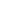 Рисунок 2. Загальна структура апарату виконавчого  комітету 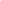 Рисунок 3.  Відділи виконавчого  комітетуОрганізаційна схема підпорядкування не розроблялась.      Передбачено  групу зі здійснення внутрішнього контролю  у фінансовому управлінні Ніжинської міської ради та затверджене положення про неї. Функціонують наступні виконавчі органи Ніжинської міської ради :Управління соціального захисту Відділ з питань фізичної культури та спортуУправління житлово комунального господарства та будівництваФінансове управління      Управління комунального майна та земельних відносинУправління освіти Управління культури і туризмуВиконавчий комітетНе створена Служба у справах дітей як юридична особа, вона визначена лише як структурний підрозділ виконавчого комітету, що не відповідає вимогам законодавства. У затвердженому штатному розписі передбачено  4 посади ( по 0,5 ставки) та 1 повна ( сезонна)  робітників з комплексного обслуговування  та ремонту будинків.  Оскільки до функцій таких працівників входить лише обслуговування будівель органів місцевого самоврядування, доцільно проаналізувати існуюче навантаження та доцільність перебування такої значної кількості штатних одиниць. В окремих випадках назви посад не відповідають вимогам нормативно – правових актів, наприклад  начальник сектору – державний реєстратор, або начальник сектору – енергоменеджер,  має бути завідувач сектору Фінансове управління Ніжинської міської ради   організовує виконання  Конституції  і законів України, актів Президента України, Кабінету Міністрів  України, наказів Міністерства фінансів України  та здійснює контроль за їх реалізацією,  організовує   роботу з підготовки проекту місцевого бюджету; вносить пропозиції  та готує  розрахунки до  проекту  бюджету та прогнозу  на наступні за плановим два бюджетні періоди та інші повноваження визначені чинним законодавством. Структура фінансового управління затверджена рішенням 15 сесії міської ради 23 скликання від 04 жовтня 2000 року «Про структуру міської ради» .-   рішенням 49 сесії міської ради 7 скликання від 28 грудня 2018 року № 63-49/2018  «Про внесення змін до рішення Ніжинської міської ради VI скликання від 30 травня 2013 року №25-40/2013 «Про затвердження структури апарату виконавчого комітету міської ради, відділів (галузевих служб) апарату виконавчого  комітету міської ради, виконавчих органів  Ніжинської міської ради та їх загальної чисельності» (у складі чотирьох відділів):   - бюджетний відділ,- відділ планування доходів та аналізу виконання бюджету,- відділ адміністрування місцевих податків і зборів, - відділ бухгалтерського обліку та звітності.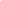 Рисунок 4 Структура фінансового управління Ніжинської міської ради Посадові інструкції співробітників відділу прийнято. У положенні про відділ адміністрування місцевих податків  та зборів  доручено відділу  здійснювати інспекційні відвідування, накладати адміністративні стягнення за порушення законодавства про працю тощо. Зазначена діяльність була передбачена для виконавчих органів з питань соціального захисту та здійснюється на підставі статті 34 Закону України «Про місцеве самоврядування» мала      на меті  здійснення контролю за дотримання законодавства про працю, та не належала до функцій фінансових органів.   Мережа розпорядників та одержувачів бюджетних коштівГоловними розпорядниками коштів згідно рішення про місцевий бюджет на 2021 рік визначено :Виконавчий комітет Ніжинської міської ради ( юридична особа);Управління освіти міської ради;Управління соціального захисту міської ради ;Управління культури та туризму ;Відділ з питань фізичної культури та спорту Ніжинської міської ради;Управління житлово комунального господарства;Управління комунального майна та житлових відносин ;Фінансове управління міської ради.Структура характерна для  територіальних громад з огляду на передані повноваження.Перелік розпорядників нижчого рівня наведено на сайті , зокрема це :Ніжинський міський центр соціальних служб для сім'ї, дітей та молоді,	Територіальний центр соціального обслуговування (надання соціальних послуг) Ніжинської міської ради Чернігівської області,	Центр комплексної реабілітації для дітей з інвалідністю "Віра" Ніжинської міської ради Чернігівської області,Міський центр фізичного здоров’я "Спорт для всіх" Ніжинської міської ради Чернігівської області.Одержувачі бюджетних коштів :Комунальне некомерційне підприємство  "Ніжинська центральна міська лікарня імені Миколи Галицького" Ніжинської міської ради  Чернігівської області;	Комунальне некомерційне підприємство «Ніжинський міський центр первинної медико-санітарної допомоги» Ніжинської міської ради Чернігівської області;	Комунальне некомерційне підприємство "Ніжинська центральна міська стоматологічна поліклініка" Ніжинської міської ради Чернігівської області;	Комунальне некомерційне підприємство "Ніжинський міський пологовий будинок" Ніжинської міської ради Чернігівської області;	Державне комунальне підприємство телерадіокомпанія "Ніжинське телебачення";Комунальний заклад Ніжинський міський молодіжний центр Ніжинської міської ради Чернігівської області;Комплексна дитячо - юнацька спортивна школа Ніжинського місцевого осередку фізкультурно - спортивного товариства "Спартак";Комунальне підприємство "Виробниче управління комунального господарства";	Комунальне підприємство  "Керуюча компанія"Північна";	Комунальне підприємство "Служба Єдиного Замовника":	Комунальне підприємство "Ніжинське  управління  водопровідно - каналізаційного  господарства:Громадська організація  " Ніжинська міська організація ветеранів України".Заклади освіти у мережу розпорядників нижчого рівня не введені, окремий бухгалтерський облік кожного закладу не забезпечено. Окремий орган з питань управління охороною здоров’я відсутній. Бухгалтерський облік в розрізі кожного закладу охорони здоров’я  ведеться бухгалтерією  виконавчого комітету (головним  розпорядником), формуються індивідуальні кошториси та плани використання коштів. Висновки та рекомендації за розділомВисновки. Ніжинська міська територіальна громада утворена у  2018 році шляхом добровільного об’єднання, проте в остаточній конфігурації склалася за підсумками виборів 25 жовтня 2020 року.Сформована мережа виконавчих органів ради та  фінансовий орган.  Аналіз існуючих посад засвідчив прогалини щодо  найменування та визначення посадових окладів як наслідок.  Також окремі штатні одиниці  доцільно проаналізувати  щодо обсягу навантаження.Положення всіх структурних підрозділів оприлюднені. Посадові інструкції розроблені та прийняті. Організаційна схема підпорядкування виконавчих органів не розроблялась. Розроблено та прийнято Програму економічного та  соціального       розвитку Ніжинської міської ТГ на 2021 рік, сформований перелік місцевих програм, які затверджено 24 грудня 2020 року      у хронологічній послідовності процесу планування.Програму сформовано      з конкретизацією завдань, визначені відповідальні виконавці, проте не визначено індикатори (показники) оцінки результативності виконання завдань і заходів, тобто методичні рекомендації Мінрегіону дотримані не в повній мірі.       Всі проекти рішень та рішення ради, її виконавчого комітету оприлюднені на сайті громадиДіяльність ради здійснюється на підставі затвердженого Регламенту.  За діяльністю комунальних підприємств встановлено контроль, затверджуються фінансові плани     Раз на квартал комунальні підприємства звітують перед міською  радою, подають  звіт про фінансові результати (Форма №2) .- Наглядова рада не створювалась, зовнішній аудит не проводився. Звітність КП не оприлюднюється, відповідно порушуються вимоги Господарського кодексу України, Постанови Кабінету Міністрів № 835.У 2020 році не вилучалась частина прибутку комунальних підприємств, оскільки встановлений норматив відрахування у розмірі «0», порядок використання прибутку відповідно до статті 29 Закону України «Про місцеве самоврядування в Україні» не визначено.       РекомендаціїПропонуємо розробити організаційну схему підпорядкування структурних підрозділів апарату ради, установ комунальної власності та розмістити її на офіційному сайті громади. Це дозволить оприлюднити взаємовідносини між окремими підрозділами, надати інформацію про структуру підпорядкування та розподіл відповідальності між керівниками структурних підрозділів. У якості прикладу оприлюднення оргсхеми наводимо досвід Вознесенської      ТГ.Забезпечити створення виконавчих органів, зокрема у сфері охорони здоров’я з метою забезпечення комплексної  системи управління галуззю та виконання функцій  головного розпорядника коштів.      Створити службу у справах  дітей з метою забезпечення повноважень з соціального захисту дітей. Проаналізувати існуючу штатну чисельність, структуру  щодо існуючого навантаження окремих штатних одиниць, привести найменування посад у відповідність з існуючими нормативними актами. Пропонуємо своєчасно приймати та оприлюднювати прогнозні та програмні документи соціально-економічного розвитку ТГ та діючі місцеві програми у повному обсязі на окремій вкладці веб-сайту громади, забезпечити формування Прогнозу розвитку громади на середньостроковий період у короткий термін з огляду на запровадження середньострокового бюджетного планування. З огляду на завершення етапу реформи адміністративно територіального устрою рекомендуємо оновити Стратегію громади з урахуванням приєднаних територій. Також пропонуємо звернути увагу, що з метою встановлення єдиних вимог до формування і реалізації прогнозних та програмних документів соціально-економічного розвитку об’єднаної територіальної громади наказом Міністерства регіонального розвитку, будівництва та житлово-комунального господарства України від 30.03.16 р. № 75 затверджені Методичні рекомендації щодо формування і реалізації прогнозних та програмних документів соціально-економічного розвитку об’єднаної територіальної громади. Зокрема, Методичні рекомендації визначають засади складання документів соціально-економічного розвитку ТГ. Пропонуємо прийняти до уваги при розробленні прогнозних та програмних документів. Основні завдання та механізми реалізації Плану мають містити: перелік завдань та заходів із визначенням їх змісту та способу виконання, відповідальних виконавців, строків виконання (у цілому і поетапно), обсягів та джерел фінансування з розбивкою по роках, індикатори (показники) виконання та очікуваний результат від їх виконання. Пропонуємо всі протоколи проведених громадських      слухань оприлюднювати на веб сайті громади. Доцільно розробити комунікаційну стратегію з громадськістю, в якій передбачити процедури підготовки інформації, строки її оприлюднення, форми оприлюднення, відповідальні та механізм отримання зворотного зв’язку від жителів громади, що підвищить якість інформування громадськості. Пропонуємо посилити контроль за діяльністю комунальних підприємств з метою посилення ефективності, відповідальності і прозорості КП. Згідно ГКУ органами управління комунальним підприємством є: керівник підприємства, та наглядова рада підприємства (у разі її утворення), яка в межах компетенції, визначеної статутом підприємства та законом, контролює і спрямовує діяльність керівника підприємства». Наглядова рада комунального унітарного підприємства утворюється за рішенням ради. Для сільських, селищних, міських рад норма щодо створення наглядових рад в утворених ними комунальних підприємствах носить рекомендаційний характер. З метою посилення контролю за діяльністю комунальних підприємств пропонуємо утворити наглядову раду. Пропонуємо оприлюднювати на офіційному сайті громади інформацію про діяльність комунальних підприємств, у тому числі закладів охорони здоров’я. З метою раціонального використання коштів та забезпечення виконання повноважень у сфері комунальною власністю визначених статтею 29 Закону України «Про місцеве самоврядування в Україні», пропонуємо  затвердити порядок та забезпечити здійснення контролю за використанням прибутків комунальних підприємств. До виключної компетенції наглядової ради входить обрання та призначення керівника підприємства, контроль та спрямування діяльності підприємства. Було розроблено пакет типових документів для утворення наглядової ради, який ми наводимо за посиланням. Також просимо звернути увагу, що Згідно Закону України №1405 «Про внесення змін до деяких законодавчих актів України щодо управління об’єктами державної та комунальної власності»:річна фінансова звітність комунального унітарного підприємства може підлягати обов’язковій перевірці незалежним аудитором в порядку, передбаченому рішенням відповідної місцевої ради. Критерії відбору незалежного аудитора та критерії віднесення комунальних унітарних підприємств до таких, фінансова звітність яких підлягає обов’язковій перевірці незалежним аудитором, встановлюються рішенням відповідної місцевої ради;комунальне унітарне підприємство оприлюднює інформацію про свою діяльність, крім випадків, установлених законом, шляхом розміщення її на власній веб-сторінці (веб-сайті) або на офіційному веб-сайті суб’єкта управління об’єктами комунальної власності, що здійснює функції з управління підприємством, у строки та в порядку, визначені рішенням відповідної місцевої ради. Пропонуємо згідно вимог закону оприлюднювати наступну інформацію:квартальна, річна фінансова звітність комунального унітарного підприємства за останні три роки;аудиторські висновки щодо річної фінансової звітності комунального унітарного підприємства за останні три роки.Також пропонуємо розглянути питання про встановлення контрольних ключових показників діяльності комунальних підприємств, розглядати досягнення контрольних ключових показників діяльності на засіданні наглядової ради щоквартально.У випадку, якщо орган місцевого самоврядування не вбачає можливості або доцільності у створенні наглядової ради комунального підприємства, зазначені вище рекомендації щодо системи контролю за діяльністю КП можуть бути реалізовані радою як частина її повноважень засновника комунального підприємства. Це здійснюється шляхом закріплення у статуті підприємства та прийняття радою (чи виконавчим комітетом ради, якщо він в якості органу управління здійснює делеговані радою повноваження по управлінню комунальним підприємством) окремих рішень з цих питань.У частині налагодження збору даних щодо демографічних показників рекомендуємо налагодити обмін актуальними офіційними даними між органами державної статистики та міською радою ТГ у розрізі населених пунктів, налагодити облік в розрізі соціально-демографічних груп, оскільки кількість населення, розподіл за групами є визначальним показником для обчислення міжбюджетних трансфертів, формування цільових програм тощо.Процес формування бюджету, залучення населення до процесу2.1. Процес формування бюджетуОсновні нормативні документи:Бюджетний Кодекс від 08.07.2010 № 2456-VI;Закон «Про Державний бюджет на 2020 рік»;Закон «Про Державний бюджет на 2021 рік»;Наказ МФУ від 06.06.2017 № 687 «Про затвердження Інструкції з підготовки бюджетних запитів»;Наказ МФУ від 17.07.2015 р. № 648 «Про затвердження типових форм бюджетних запитів для формування місцевих бюджетів»;Постанова КМУ від 28.02.2002 р. № 228 «Про затвердження Порядку складання, розгляду, затвердження та основних вимог до виконання кошторисів бюджетних установ» тощо.Одним із перших етапів формування бюджету Ніжинської міської ради та її виконавчих органів є отримання виконавчими органами листів Міністерства фінансів України з особливостями складання розрахунків на наступний бюджетний період, розпоряджень голови обласної державної адміністрації тощо.Заходи з забезпечення формування проекту бюджету затверджені розпорядженням міського голови від  03 вересня 2020  р № 233 .Проте окремі положення не враховували змін до законодавства, зокрема було доручено Відділу економіки та інвестиційної діяльності виконавчого комітету Ніжинської міської ради надати фінансовому управлінню  міської ради до 15 вересня 2020  -  проектні показники надходження коштів пайової участі у розвитку інфраструктури населеного пункту на 2021 рік і прогноз на 2022-2023 роки  та перелік  інвестиційних проектів, які  планується  здійснити у 2021 році, їх загальну вартість та суми співфінансування із бюджету Ніжинської міської територіальної  громади. Одночасно, відповідно до Закону України «Про внесення змін до деяких законодавчих актів України щодо стимулювання інвестиційної діяльності в Україні»  від 20 вересня 2019 року № 132-IX пайова участь у 2021 році скасована та не планувалася у надходженнях місцевих бюджетів.Пайові внески в утриманні об'єктів благоустрою мають зараховуватися на рахунки балансоутримувачів, та не визначені як джерело наповнення місцевого бюджету. Стаття 15 Закону УКраїни “Про благоустрій населених пунктів” передбачає, що що власник тимчасової споруди торговельного, побутового, соціально-культурного чи іншого призначення, розташованої на території об'єкта благоустрою державної та комунальної власності, зобов'язаний забезпечити належне утримання прилеглої до тимчасової споруди території або може брати пайову участь в утриманні цього об'єкта благоустрою на умовах договору, укладеного із підприємством або балансоутримувачем. Відповідно до Типових правил благоустрою (наказ Мінрегіону 310) - визначення обсягів пайової участі підприємств, установ, організацій (В), які розміщуються на території об’єкта благоустрою, в утриманні цього об’єкта здійснюють органи місцевого самоврядування за формулою В = Пз х Сбв, виходячи з загальної площі закріпленої за СГ та базової вартості 1 кв. метра визначеної в технічній документації з нормативно грошової оцінкиТиповий договір (наказ Мінрегіону 537) передбачає, що пайова участь зараховується на рахунки балансоутримувачів об'єктів благоустрою.  В свою чергу, відповідно до статті  15 ЗУ «Про благоустрій населених пунктів» - органи державної влади та органи місцевого самоврядування можуть створювати підприємства для утримання об’єктів благоустрою державної та комунальної власності. У разі відсутності таких підприємств органи державної влади та органи місцевого самоврядування в межах своїх повноважень визначають на конкурсних засадах відповідно до закону балансоутримувачів таких об’єктів. Таким чином пайова участь зараховується на рахунки балансоутримувачів для обслуговування відповідних об”єктів, або суб”єкти господарювання самостійно забезпечують благоустрій прилеглої до тимчасової споруди території.  Встановлення розміру пайової участі від розміру мінімальної зарплати, обов'язковість її сплати, як умова провадження господарської діяльності ( як це передбачено Порядком м. Ніжин) та зарахування її до бюджету чинним законодавством не передбачено. Інструкція з підготовки бюджетних запитів затверджена та розміщена на офіційному сайті.Працівники  фінансового управління, у встановленому законодавством порядку, обраховують дохідну частину бюджету на плановий рік. Виконавчі органи ради звертаються до ДПС щодо отримання даних по платникам податків за потребою.На відміну від більшості  ТГ,  ДПС співпрацює з виконавчими органами ради. Вся необхідна інформація потрібна для формування прогнозних розрахунків. Створена комісія з забезпечення надходжень до бюджету. З метою ефективного використання бюджетних коштів та посилення фінансово-бюджетної дисципліни щорічно розпорядженням міського голови затверджується                                                                                                                        План  заходів щодо  наповнення бюджету Ніжинської міської територіальної громади, вишукання додаткових джерел надходжень до нього, дотримання жорсткого режиму економії  бюджетних коштів та посилення фінансово-бюджетної дисципліни: Розпорядження від  06  березня  2020  р.  № 59.Розпорядження   від 09 квітня 2021  р № 105 .Видаткова частина обраховується виходячи із поданих потреб бюджетних установ та наявних місцевих цільових програм, інвестиційних проектів. Підпорядковані установи, структурні підрозділи подавали «потреби», штатні розписи на фінансування на наступний рік. Подані «потреби» є достатньо розгорнутими. Бюджетні запити складаються головними розпорядниками бюджетних коштів.  Розпорядчий документ   про включення бюджетних запитів до проєкту бюджету на   2021 рік керівником фіноргану не видавався. Як у 2019 та і в 2020 році  фінансове управління готувало відповідний проєкт рішення та пояснювальну записку до нього.  Схема процесу формування бюджету Ніжинської міської ТГ на 2021 рік: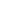 Рисунок 5 схема  бюджетного процесу у Ніжинській ТГ  На сайті оприлюднено проєкт бюджету  , проте проект розміщений 22 грудня ( за 2 дня до розгляду), тобто порушено вимоги Закону України «Про доступ до публічної інформації» щодо оприлюднення проектів рішень за 10 днів до їх розгляду. Рішення про бюджет Ніжинської ТГ  прийняте 24 грудня 2020  року, без порушення термінів встановлених Бюджетним кодексом України.  Проекти рішень  розміщені у окремому розділі Бюджет, проте самі рішення про бюджет та зміни до них містяться лише в загальній папці рішень, тому пошук їх складний для пересічного громадянина.Текстова частина рішення містить норми, не передбачені чинним законодавством. Зокрема визначено п. 3 : «Відповідно до частини сьомої статті 108 Бюджетного кодексу України в дозволити у міжсесійний період розпорядженнями міського голови за поданням  фінансового управління  міської ради з наступним затвердженням на черговій сесії міської ради здійснювати:розподіл додаткових обсягів трансфертів з державного бюджету відповідно до кожного окремого Порядку, затвердженого Кабінетом Міністрів України;розподіл додаткових обсягів трансфертів з обласного бюджету та   міжбюджетних трансфертів з об’єднаних територіальних громад (інших органів місцевого самоврядування).перерозподіл міжбюджетних трансфертів  за кодами програмної класифікації видатків (тимчасової класифікації видатків), економічної класифікації видатків у межах загальних бюджетних призначень головного розпорядника коштів за загальним та спеціальним фондами  бюджету;»Проте, міський голова не має повноважень вносити будь які зміни до бюджету в силу ст. 42 Закону України « Про місцеве самоврядування в Україні» та Бюджетного кодексу України.  Частина 7 статті 108 Бюджетного кодексу України дає  приймати рішення щодо розподілу та перерозподілу обсягів трансфертів з державного бюджету місцевим бюджетам у період між сесіями відповідної місцевої ради лише місцевим державним адміністраціям, та на органи місцевого самоврядування чи відповідних сільських, селищних, міських голів не поширюється. Перерозподіл бюджетних призначень відповідного до статті 23 Бюджетного кодексу може бути делеговане лише виконавчому органу відповідної ради за погодженням з постійної комісією з питань бюджету. Зазначені положення потребують коригування з метою попередження можливих неправомірних дій посадових осіб щодо внесення змін до бюджету. П. 13.4 – невірно вказана дата звітування головних розпорядників : «здійснювати публічне представлення та публікації інформації про бюджет за бюджетними програмами та показниками, бюджетні призначення щодо яких визначені цим рішенням, відповідно до вимог та за формою, встановленими Міністерством фінансів України, до 15 березня 2021 року», необхідно до 15 березня 2022 року.По  п. 17 необхідно звернути увагу на зміни, які внесені до статті 51 Бюджетного кодексу України, яким виключена необхідність встановлення лімітів головними розпорядникам коштів.Додаток 1 сформований не за всіма кодами класифікації доходів, зокрема за місцевими податками передбачені лише підсумкові коди.П. 18 містить норми, які визначені функціями фінансового органу та не можуть бути дозволені  радою, у цьому пункті потрібно тільки визначити це повноваження фінансового органу. П. 25 не містить норми щодо публікації рішення у засобі масової інформації, визначеному радою, а лише щодо оприлюднення на сайті, що є порушенням статті 28 Бюджетного кодексу України. Дохідна частина бюджету формувалася на основі вихідних даних про кількість платників податків,  наявну базу оподаткування, переліки орендарів земельних ділянок державної та комунальної форми власності, інформації ДПС.ПРОГНОЗ у 2020 році не приймався.Затверджено Бюджетний регламент , проте він потребує оновлення, зокрема : - необхідно визначити  етапи та відповідальних виконавців формування Прогнозу бюджету, порядок його розгляду радою; - відсутні терміни формування та виконавці щодо планів діяльності головних розпорядників коштів;- відсутні заходи з оприлюднення обов'язкової бюджетної інформації – бюджетних запитів, паспортів бюджетних програм, звітів про виконання паспортів бюджетних програм, оцінки ефективності, публічного звітування головних розпорядників та місцевого фінансового органу. - документ  регламентує діяльність лише ради VII скликання, відповідно для бюджетного процесу 2021 року він вже не може бути застосований. 2.1.1. Ґендерно-орієнтоване бюджетування на місцевому рівні      («гендерно-чутливе бюджетування»)За інформацією наданою посадовими особами застосовується гендерно орієнтоване бюджетування, проте не за всіма бюджетними програмами. Гендерно-орієнтовування  бюджету  здійснюється  поступово, кожного  року  вводяться   результативні  показники  до  паспортів   бюджетних  програм,  які  містять поділ  на  гендерні  групи.  В  2021 році затверджені  паспорти,  які  містять  такі  показники по  КПК 1010,  1021, 1070,  1080, 3112, 3122, 3131, 3133, 5031, 5032.2.3.  Залучення громадськості до бюджетного процесуЗокрема у громаді практикується проведення Громадських слухань проєкту бюджету та опитування громадської думки, застосовується Інструмент Громадського бюджету ( Бюджету участі     ).Обговорення проекту бюджету відбувається на засіданнях виконкому, на засіданнях профільної депутатської комісії, які є відкритими для представників територіальної громади. Дати проведення засідань не оприлюднюються на сайті. Засідання ради, на яких розглядаються питання затвердження та внесення змін до бюджету, також є відкритими для представників громадськості. 2.4. Оприлюднення інформації про бюджетЗгідно ст.28 БКУ, публічне представлення інформації про виконання бюджету села, селища здійснюється у порядку визначеному відповідною місцевою радою. Положення про офіційний веб-сайт не прийнято, затверджено Порядок інформаційного наповнення офіційного веб-сайту Ніжинської міської ради.Проекти рішень про бюджет, та внесення змін до нього, затверджені рішення та рішення виконавчого комітету про їх схвалення публікуються у загальному розділі «рішення ради ».Інформація про бюджет розміщується на веб-сайті міської ради https://nizhynrada.gov.ua/nmr/miskiy-byudzhet/normativni-materiali. Є окремий розділ «Бюджет», на якому розміщена окрема актуальна інформація щодо виконання бюджету. Проте  у цьому розділі відсутні   зміни до рішення про місцевий бюджет.Зміни до рішення про місцевий бюджет розміщуються в розділах  «Міський бюджет», «Рішення про міський бюджет» та в розділі «Міська рада», «Рішення Міської ради».Пояснювальні записки про виконання бюджету розміщені в розділі «Міський бюджет», Інформації та матеріали про виконання бюджету» . Презентаційні матеріали про бюджет міста на 2020 рік знаходяться в розділі Міський бюджет», «Проектування бюджету», Проект бюджету на 2020 рік». Не розміщуються: протоколи громадських      зборів; протоколи засідання ради, комісій та виконкому;презентаційні матеріали про бюджет міста, пояснювальні записки;перелік проектів, що можуть реалізовуватись за рахунок субвенцій з державного бюджетуНе забезпечений пошук за реквізитами, контекстний пошук серед матеріалів, розміщених на веб-сайті громади.2.5. Висновки та рекомендації за розділомВисновки. Формування бюджету Ніжинської ТГ на 2020 та 2021 рік відбувалось  на підставі розпоряджень голови про затвердження заходів  з підготовки проектів бюджетів на 2020 та 2021 роки. Формування бюджету на 2020 та 2021  рік відбувалось із затвердженням Інструкції про складання бюджетних запитів. Формується бюджетний розпис, кошториси, плани асигнувань тощо. Проект рішення про місцевий бюджет перед його розглядом на сесії місцевої ради розглядається відповідною комісією та виконавчим комітетом. Рішення про місцевий бюджет містить окремі неточності та перевантажене положеннями, які не відносяться до предмету його регулювання.   Проект рішенням був оприлюднений з порушенням термінів. Пояснювальна записка оприлюднена разом з проектом.  Наявні  окремі порушення щодо планування та зарахування платежів ( пайова участь у сфері благоустрою). Застосовується гендерно орієнтоване бюджетування та бюджет участі, проводяться громадські слухання проекту бюджету. На сайті створений  окремий розділ для бюджетної інформації, який містить практично всю необхідну та передбачену Бюджетним кодексом інформацію за зручними розділами, проте у нього доцільно також додавати інформацію щодо внесених змін у рішення про місцевий бюджет, прогнозні та програмні документи громади та зміни до них.     Візуалізація бюджету у доступній для громадян формі  здійснюється. Рекомендації. При формуванні текстової частини рішення та додатків до нього використовувати типову форму рішення згідно наказу Міністерства фінансів України, не збільшувати повноваження окремих органів понад встановлені Бюджетним законодавством та не обтяжувати  його іншими нормами. При публікації та оприлюдненні документу враховувати також положення Закону України «Про доступ до публічної інформації».З метою ефективного використання бюджетних коштів та посилення фінансово-бюджетної дисципліни пропонуємо прийняти план заходів щодо наповнення бюджету ТГ. Приклади таких планів заходів наводимо за посиланням.Пропонуємо розглянути приклад Бюджетного регламенту запропонований у посібнику  з середньострокового бюджетного планування та оновити відповідний документ Ніжинської ТГ врахувавши зміни щодо середньострокового бюджетного планування. Також пропонуємо сформувати Перелік інвестиційних проектів на середньостроковий період згідно вимог статті 76 Бюджетного Кодексу та зазначений перелік оприлюднити на сайті. Міністерство фінансів України ухвалило «Методичні рекомендації щодо застосування ҐОБ головними розпорядниками бюджетних коштів». Необхідно проводити оцінку бюджетів на основі врахування гендерної проблематики, включення гендерного аспекту до всіх рівнів бюджетного процесу і зміну структури доходів і витрат з метою сприяння гендерній рівності. В контексті наведеного слід застосовувати інструменти, механізми та інститути, об’єднаних загальною метою, – зробити ґендерний підхід до управління одним із обов’язкових принципів політики та економіки. Це поняття широко використовується низкою міжнародних організацій і є підходом, орієнтованим на інтереси людей у процесі формування і виконання бюджетів різних рівнів.Рекомендуємо створити робочу групу з гендерно-чутливого бюджетування. Вважаємо також за доцільне рекомендувати розробити в короткі строки положення про гендерну політику (за допомогою  програми DOBRE) та розпочати її застосування в громаді вже у 2021 році. Пропонуємо ознайомитися з досвідом Чмирівської ТГ Пропонуємо розширити сфери участі громадськості у бюджетному процесі та побудувати ефективний механізм взаємодії. Всі результати взаємодії з населенням відображати у протоколах. На стадії формування бюджету пропонуємо проведення:обговорень та фокус груп по секторах, а також по конкретних групах населення (літні люди, молодь, жінки, підприємці тощо), присвячені аналізу існуючих проблем та потреб, визначенню пріоритетів та виробленню конкретних шляхів їх вирішення. Якщо учасників таких груп буде делегувати громада, а групи будуть представницькими, це може сприяти стабільному інтересу до цього питання. Якість внеску таких груп в обговорення великою мірою залежить від формату зустрічей та чіткості завдань. Дискусії та фокус групи можуть ефективно використовуватися в рамках формування бюджету по програмах;проведення дискусій за круглим столом для консультацій з різними зацікавленими особами, що може призвести до утворення робочих груп, зосереджених на вирішенні конкретних завдань;громадські слухання проекту бюджету є важливим механізмом розбудови обізнаності громадян та забезпечення прозорості бюджету. Організовуються для залучення загальної підтримки громадян із певних загальних бюджетних питань. опитування та обстеження громадської думки являє собою спосіб збирання цінної інформації стосовно сприйняття громадянами політичної лінії, проблем, якості послуг, пріоритетів тощо. Застосування цього механізму вимагає професійної підтримки (у забезпеченні репрезентативності вибірок, правильного формулювання питань, проведення засідань фокус груп та консультацій з метою відповідного та всеохоплюючого формулювання питань, підготовки опитувачів і т. ін.) та вкладення певних коштів. Опитування та обстеження громадської думки дають змогу одержати сукупність індивідуальних думок, однак їх цінність підвищується, якщо вони підживлюють дію інших, більш активних механізмів участі, застосування яких дозволяє вести дискусії та переконувати учасників.Пропонуємо результати взаємодії з населенням оприлюднювати на веб-сайті громади (у т.ч. звіти про отримані пропозиції від громадськості під час розгляду бюджету на наступний рік, а також перелік врахованих та не врахованих пропозицій та обґрунтування таких рішень). Передбачити можливість зворотного зв’язку від громадян відносно бюджету громади, для чого визначити відповідальну посадову особу, до якої громадяни можуть звертатись з відповідними додатковими запитаннями, коментарями тощо. Пропонуємо розглянути досвід запровадження інструменту електронних петицій на веб-сайті громади на прикладі Вінниці https://e-dem.in.ua/vinnytsia. Посилання на проект https://e-dem.in.ua/vinnytsia/Home/About. Провести популяризацію серед населення розроблених механізмів участі громадян в управлінні громадою. Пропонуємо затвердити Порядок розгляду електронних петицій, адресованных органам місцевого самоврядування територіальної громади на прикладі міста Вознесенська (Порядок додається). Електронна петиція до органів місцевого самоврядування розглядається відповідно до затвердженого Порядку за умови збору на її підтримку не менше ніж 100 підписів громадян протягом не більш як 45 днів з дня її оприлюднення. Пропонуємо розвивати  окремий підрозділ на веб-сайті про бюджет громади. У цьому підрозділі зібрати всю інформацію, що стосується бюджету (у т.ч. паспорти та зміни до паспортів, звіти про виконання паспортів бюджетних програм). Дублювати всі рішення, проекти рішень про бюджет та матеріали до них у цьому підрозділі. Рішення про зміни до бюджету, про виконання бюджету розміщувати разом з усіма відповідними додатками ( у якості прикладу м. Тульчин) .Пропонуємо оприлюднювати всі розпорядження голови, протоколи засідань постійних комісій разом із відповідними додатками. Анонсувати завчасно на веб-сайті громади засідання постійних комісій, виконавчого комітету, ради. Також має бути оприлюднений план діяльності з підготовки проектів регуляторних актів на наступний календарний рік. Доцільно прийняти Положення щодо розміщення інформації про бюджет на офіційному сайті, в якому передбачити перелік інформації для оприлюднення, процедури підготовки інформації, строки її оприлюднення, форми оприлюднення, відповідальні та механізм отримання зворотного зв’язку від жителів громади, що підвищить якість інформування громадськості. У якості прикладу наводимо положення Новоолександрівської ТГ. Також Для прикладу наводимо досвід Слобожанської ОТГ оприлюднення інформації щодо бюджету громади http://slobozhanska.gromada.site/MBinfo/Index. У графічному вигляді наводяться доходи у розрізі податків та зборів, видатки у розрізі програм, по КЕКВ, видатки у розрізі установ. У якості передового досвіду оприлюднення інформації про бюджет наводимо досвід м. Вінниці. Приклад візуалізації бюджету -  Пропонуємо приєднатися до використання нового підходу до пояснення складних бюджетних питань у зручних форматах: інфографіка, інтерактивні презентації, друковані видання з візуалізованими даними. 50 громад-партнерів програми USAID DOBRE за супроводу експертів Громадського партнерства «За прозорі місцеві бюджети!» показали усі видатки та доходи місцевих бюджетів простою та зрозумілою для громадян мовою. Кожна громада розробила та розповсюдила інноваційний інструмент бюджетної інформації та залучення громадян до бюджетного процесу — бюджет для громадян.Також у якості передового досвіду оприлюднення інформації про бюджет наводимо досвід м. Тульчин. 3атвердження бюджетуПроцес затвердження бюджету на наступний рікОсновні нормативні документи:Бюджетний кодекс України;Регламент міської ради.Бюджетний регламентПроект бюджету Ніжинської міської ради  територіальної громади  виноситься на попередній розгляд виконавчого комітету.  У 2020 році проект рішення був схвалений у день пленарного засідання сесії, тобто фактично документ був одночасно розглянутий виконавчим комітетом, профільною комісією та  остаточно затверджено на пленарному засіданні ради. Профільна комісії розглядає проєкт рішення у разі необхідності передають свої зауваження та поправки фінансовому відділу .Остаточний варіант проекту рішення ради готує фінансовий відділ та виносить на розгляд міської  ради. Після обговорення проекту бюджету, рада приймає рішення про затвердження бюджету. Рішення ради приймається більшістю депутатів від загального складу ради згідно затвердженого Регламенту ради.Рішення оприлюднюються на сайті, зокрема наводимо рішення про бюджет на 2020 та 2021 рік:- рішення про бюджет Ніжинської територіальної громади на 2020 рік – схвалено 24 грудня 2019 року-  рішення про бюджет Ніжинської територіальної громади на 2021 рік  – схвалено 24 грудня 2020 року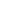 Рисунок 6  Процес розгляду та затвердження проекту бюджету Ніжинської територіальної громади Процес розгляду та затвердження проекту бюджету Ніжинської міської ради відповідає чинному бюджетному законодавству, проте є певне недотримання вимог законодавства щодо термінів оприлюднення проектів рішень, зокрема на сайті дата оприлюднення проєкту на 2021 рік зафіксована – 23 грудня 2020 року.  Строк прийняття бюджету Згідно норм чинного законодавства рішення про бюджет на плановий рік має бути прийнято до 25 грудня року, що передує плановому. Рішення про бюджет 2020 року прийнято 24 грудня 2019 року. Рішення про бюджет  2021 року  було затверджено 24 грудня 2020  року . Терміни затвердження  місцевих бюджетів, визначені Бюджетним кодексом не порушені. Сайт  фіксує дату оприлюдненні відповідних рішень, що дозволяє проаналізувати дотримання закону при оприлюдненні. У текстовій частині містяться невідповідності законодавству. Крім того передбачено оприлюднення рішення лише на сайті, а не в друкованих засобах масової інформації, що є порушення вимог статті 28 Бюджетного кодексу України. Висновки та рекомендації за розділомВисновки. Процес розгляду та затвердження проекту бюджету Ніжинської територіальної громади відповідає чинному бюджетному законодавству. Проект рішення про бюджет, рішення про бюджет 2020 та 2021  року розроблено з дотриманням передбачених законодавством строків. Але проект рішення про бюджет було оприлюднено невчасно     Рішення про бюджет оприлюднюються разом із додатками, з пояснювальною запискою але без переліку інвестиційних проектів. Проте текстова частина рішення в окремих частинах не відповідає типовому рішенню, надміру перевантажене, містяться повноваження голови не визначені чинним законодавством,  про недоліки зазначено у попередньому розділі. Представники (активісти) громади можуть приймати участь на засіданнях ради за власним бажанням.Рекомендації. Пропонуємо розміщувати проект рішення про бюджет разом з усіма відповідними додатками, а також прогноз бюджету, пояснювальну записку, інвестиційні проекти на середньостроковий період, відповідно до частини 3 статті 15 Закону України «Про доступ до публічної інформації» та згідно БКУ Статті 76 «Проект рішення про місцевий бюджет та матеріали, що до нього додаються», забезпечити дотримання типової форми рішення та не перевантажувати його додатковими позиціями, які не мають відношення до бюджетного процесу  або суперечать чинному законодавству.  Збір доходівОсновні нормативні документи:Закон «Про місцеве самоврядування» від 21.05.1997 № 280/97-ВР;Податковий кодекс від 02.12.2010 № 2755-VI;Бюджетний кодекс від 08.07.2010 № 2456-VI;Закон «Про Державний бюджет на 2020 рік»;Закон «Про Державний бюджет на 2021 рік»;Земельний кодекс України від 25.10.2001 № 2768-III;Закон України «Про оцінку земель» від 11.12.2003 № 1378-IV;Закон України «Про адміністративні послуги» від 06.09.2012 № 5203-VI;Закон України «Про оренду державного та комунального майна» від  3 жовтня 2019 року
№ 157-IXЗакон України «Про оренду державного та комунального майна» від 10.04.1992 № 2269-XII.Постанова КМУ від 24.05.2017 № 483 «Про затвердження форм типових рішень про встановлення ставок та пільг із сплати земельного податку та податку на нерухоме майно, відмінне від земельної ділянки».Про засади державної регуляторної політики у сфері господарської діяльності» від 11 вересня 2003 року № 1160-IVЗакон України « Про оцінку земель»  від 11 грудня 2003 року № 1378-IVДохідна частина бюджету у розрізі всіх видів надходжень на 2021 рік, рівень виконання за 2020 рікНа 2020 та 2021 рік наведено, відповідно, факт виконання та план дохідної частини бюджету  Ніжинської ТГ. Таблиця 3 Доходи бюджету, тис.грнЗагалом при плануванні бюджету передбачено зростання за власними  податками та зборами на 104,6 %,  загалом обсяг бюджету зменшується за рахунок зменшення планової частки трансфертів. При  формуванні прогнозних розрахунків не враховано надходження рентної плати, зокрема ККД 13010200 «Рентна плата за спеціальне використання лісових ресурсів (крім рентної плати за спеціальне використання лісових ресурсів в частині деревини, заготовленої в порядку рубок головного користування), надходження якої склали 40,9 тис. грн. у 2020 році та ККД 13030100 «Рентна плата за користування надрами для видобування корисних копалин загальнодержавного значення», надходження якої складали 81,3 тис. грн. у минулому бюджетному періоді. Відповідні надходження варто планувати , з огляду на наявність бази оподаткування. Розрахункові показники. Вивчення фінансової стійкості бюджету, бюджетного забезпеченняБюджет  Ніжинської ТГ – бюджет місцевого самоврядування. Доходи бюджету ТГ формуються за рахунок податкових надходжень, неподаткових надходжень та трансфертів. Рівень доходів на 1 мешканця складає 5272,7 грн., рівень дотаційності 5,9 %, питома вага витрат на апарат управління 25 %, що свідчить про необхідність в першу чергу  залучення додаткових резервів наповнення дохідної  частини.Найбільшою статтею доходів (без урахування трансфертів) є податкові надходження, у структурі доходів на найбільший податок (податок з доходів фізичних осіб) припадає 54,8  % дохідної частини бюджету без урахування трансфертів. Проте загалом за  даними (за даними фінансового моніторингу Центрального офісу реформ)  громада знаходиться у «безпечній зоні»  показників фінансової спроможності  - 18- та позиція у групі міст обласного значення.Рівень виконання уточненого річного плану за доходами у 2020  році становив  107,7% (без урахування трансфертів). Зважаючи на достатні показники ліквідності, до бюджету міста не залучались короткотермінові позички з єдиного казначейського рахунку на покриття тимчасових касових розривів за загальним фондом. Кошти місцевого бюджету розміщувалися на депозитах у банківських установах, в результаті додаткові надходження склали 2295,1 тис. грн.На підставі рішення Ніжинської міської ради від 28 вересня 2018 року № 29-43/2018 "Про залучення кредиту НЕФКО" та погодження обсягу та умов здійснення запозичення (Наказ Міністерства фінансів України від 07.12.2018 № 978 "Про погодження  Обсягу та умов здійснення місцевого запозичення Ніжинською міською радою Чернігівської області у 2018 році") та укладеного кредитного договору між Ніжинською міською радою Чернігівської області та Північною екологічною фінансовою корпорацією («НЕФКО») від 21.12.2018р. ESC 8/18 здійснюється місцеве зовнішнє запозичення до бюджету розвитку місцевого бюджету Ніжинської ТГ на суму 12 400,0 тис. грн. терміном на 5 років  з фіксованою відсотковою ставкою за користування кредитними коштами у розмірі 3,0 відсотка річних.Загальні обсяги платежів  з обслуговування   боргу м. Ніжинамають бути здійснені у 2019 – 2023 роках в сумі 12 400 000 грн. в тому числі:2019 рік    - в сумі    232 500,00 грн.;2020 рік    - в сумі 2 715 054,95 грн.;2021 рік    - в сумі 3 437 252,75 грн.;2022 рік    - в сумі 3 437 252,75 грн.;2023 рік    - в сумі 2 577 939,55 грн.Сплата відсотків  має складати  -  742 646,87 грн.Таблиця 4      Розрахункові показникиАналіз джерел надходженьПодаткові надходженняВедеться податковий облік за допомогою ІАС «Місцеві бюджети» та програми “Аналіз доходів бюджету у розрізі платників податків”.Загальнодержавні податки та збориПодаток з доходів фізичних осібЦей вид податку є найбільшим за обсягом надходжень у структурі податкових надходжень та становить 56,8% за 2020 рік. Основні елементи оподаткування податку на доходи фізичних осіб: Найбільші платники :- Управління освіти Ніжинської міської ради, - САЗ ОРСЦЗ ДСНС України- АТ «Укрзалізниця»- ДП НВК «Прогрес»- КНП Ніжинська ЦМЛ ім. М. Галицького.У громаді проводиться робота щодо легалізації заробітної плати та контроль за порушенням законодавства про працю, проте відповідна посадова особа перебуває у штаті фінансового управління, хоча відповідні повноваження віднесені до повноважень з питань соціального захисту населення та спрямовані в першу чергу на дотримання трудових прав працівників підприємств, установ, організації всіх форм власності, а вже опосередковано можуть мати позитивний вплив на надходження до  місцевого бюджету.Податок на прибуток підприємств і фінансових установ комунальної власностіПодаток, який справляється з прибутку установ комунальної власності, що розташовані на території громади.  Зокрема за 2020 рік надійшло  705,4 тис. грн. зазначеного податку.Платники : ДКП Комунальний ринок, КП «СЄЗ», КП «ВУКГ», КП «НУВКГ», ДКП ТРК "Ніжинське телебачення".Акцизний податок з реалізації суб'єктами господарювання роздрібної торгівлі підакцизних товарівНепрямий податок на споживання окремих видів товарів (продукції), визначених Податковим кодексом України як підакцизні, і включається до ціни таких товарів (продукції). До бюджету громади зараховується акцизний податок з реалізації суб’єктами господарювання роздрібної торгівлі підакцизних товарів; акцизний податок з вироблених в Україні  та з ввезених на митну територію України пального. У структурі податкових надходжень за 2018 рік складає 6,8%.Найбільшими платниками є : ТОВ "ФУДКОМ", ТОВ "ФОРА", ВКП ТОВ "ТОРГСЕР, ТОВ"АТБ-маркет", ТОВ "СІЛЬПО-ФУД"   Екологічний податокЕкологічний податок – податок, що на території ради справляється з фактичних обсягів викидів у атмосферне повітря, розміщення відходів, що тимчасово зберігаються їх виробниками. У структурі податкових надходжень є незначним. Місцеве оподаткуванняМісцеві податки і збори є індикатором ефективності роботи органів місцевого самоврядування, оскільки впровадження і встановлення ставок місцевих податків і зборів належить до виключної компетенції місцевих рад.Питання щодо встановлення місцевих податків, вирішуються на засіданнях ради до початку наступного бюджетного періоду. Згідно пп. 12.3.4. ст. 12 Податкового кодексу, ставки податків необхідно встановити до 15 липня року, що передує бюджетному періоду, в якому планується застосування місцевих податків. На території Ніжинської  територіальної громади  рішення щодо місцевих податків і зборів приймаються щорічно. При цьому проводяться громадські обговорення у відповідності до вимог регуляторного законодавства.Рішення щодо податків та зборів на 2020 та 2021 рік прийнято вчасно .Рішення про встановлення місцевих податків та зборів на 2020 рік  (1 липня) Рішення про встановлення місцевих податків та зборів на 2021 рік ( 30 квітня) У рішення, яким встановлено місцеві податки на 2021 рік, внесено зміни 1 січня 2021 року з метою приведення у відповідність до діючого законодавства. Останнє рішення прийняте безстроково. Згідно з пп. 13-14 п. 6-1 Розділу 5 «Прикінцеві та перехідні положення» Закону України «Про місцеве самоврядування в Україні»:13) після закінчення повноважень рад, що припиняються, їхніх виконавчих комітетів, сільського голови, який одноособово виконував функції виконавчого органу сільської ради, що припиняється, видані ними нормативно-правові акти, невиконані акти індивідуальної дії зберігають чинність на відповідних територіях та для відповідних осіб;14) новообрана рада, її виконавчий комітет можуть вносити зміни, визнавати такими, що втратили чинність, або скасовувати акти відповідних органів місцевого самоврядування, правонаступниками яких вони є, та їх посадових осіб.Таким чином, поки новообрана рада укрупненої сільської, селищної або міської територіальної громади не внесе зміни до рішення ради, розташованої у адміністративному центрі укрупненої територіальної громади, прийнятого у цьому році, діятимуть ставки місцевих податків та зборів, затверджені радами попереднього скликання.Проте, якщо рішення призведе до зменшення ставок місцевих податків та зборів, прийнятого радами попереднього скликання у 2020 році, до 01 січня 2021 р. новообрана рада могла прийняти рішення за спрощеною процедурою.  Це передбачено п. 52-6 та 52-7 Підрозділу 10 Розділу ХХ ПКУ. Зокрема, згаданим п. 52-6 органам місцевого самоврядування у 2020 році надане право прийняти рішення про внесення змін до прийнятого рішення про встановлення місцевих податків та/або зборів щодо зменшення ставок єдиного податку, та/або плати за землю, та/або податку на нерухоме майно, відмінне від земельної ділянки, щодо об’єктів нежитлової нерухомості, які перебувають у власності фізичних або юридичних осіб. При цьому п. 52-7 встановлено, що у 2020 році на проекти рішень, рішення сільських, селищних, міських рад, рад об’єднаних територіальних громад, що створені згідно із законом та перспективним планом формування територій громад, про внесення змін до прийнятого рішення про встановлення місцевих податків та/або зборів щодо зменшення ставок єдиного податку, та/або плати за землю, та/або податку на нерухоме майно, відмінне від земельної ділянки, щодо об’єктів нежитлової нерухомості, які перебувають у власності фізичних або юридичних осіб, прийняті відповідно до пункту 52-6 підрозділу 10 розділу XX цього Кодексу, не поширюється підпункт 4.1.9 пункту 4.1 та пункт 4.5 статті 4, підпункт 12.3.4 пункту 12.3, підпункт 12.4.3 пункту 12.4 (у частині строку прийняття та набрання чинності рішень) та пункт 12.5 (у частині строку набрання чинності рішеннями) статті 12 Податкового кодексу України, Закон України "Про засади державної регуляторної політики у сфері господарської діяльності", частина третя статті 15 Закону України "Про доступ до публічної інформації", Закон України "Про державну допомогу суб’єктам господарювання".Аналіз рішення Ніжинської міської ради від 24 грудня 2020 року свідчить, що зменшення ставок податків не відбулося, тому у громади відсутні підстави не застосовувати рішення рад, що увійшли д складу Ніжинської ТГ до прийняття нового рішення. Затверджене Положення про місцеві податки і збори по кожному податку. На території Ніжинської територіальної громади встановлено всі місцеві податки і збори як обов’язкові так і не обов'язкові:Єдиний податок Податок на нерухоме майно, відмінне від земельної ділянки Транспортний податок Плата за землю Збір за місця для паркування транспортних засобів Туристичний збір Ставки по місцевим податкам і зборам виносяться на розгляд ради та проводяться громадські обговорення. Проте результати таких обговорень у вигляді протоколів не оприлюднюються. Проекти рішень та аналізи регуляторного впливу оприлюднені, проте не систематизовані Таблиця 5 Місцеві податки та збори ОТГ 2020 рікПодаток на нерухоме майно, відмінне від земельної ділянкиУ структурі податкових надходжень бюджету за 2020 рік займає 1.8%. Ставки наведено для 2020 року.Найбільші платники - ПАТ «Укрзалізниця», ПАТ «Укртелеком», ПАТ «ПАСАЖ-НІЖИН», ТОВ «ДОБРОХЛІБ ГРУП», ТОВ «УКРАВТОЗАПЧАСТИНА».Ставки податку не є максимальними, при їх встановленні враховувалось соціально-економічне становище громади. Для господарських будівель встановлено ставку 0%. З огляду на необхідність підвищення фінансової спроможності та залучення коштів, варто розглянути зміну ставок за високорентабельними видами діяльності.Ставки встановлені не за класифікатором будівель та споруд, що ускладнює їх використання як платниками так і  органами державної податкової служби. Також це ускладнить роботу самого органу місцевого самоврядування при формування інформації про встановлені ставки та пільгиЗемельний податокУ структурі податкових надходжень за 2020 рік займає 19,7%. Ставки наведено для 2021 року.Ставки податку не є максимальними. При їх встановленні враховувалось соціально-економічне становище громади.Ставки не деталізовані за видами цільового використання земель, що ускладнює їх      адмінстрування платниками та органами ДПС.     Орендна плата за користування земельними ділянкамиУ структурі податкових надходжень за 2020 рік займає 3,6%.Найбільшими платниками є : ТОВ «Ніжинський консервний завод», ТОВ «Ніжинський коопринок», СТОВ «Дружба Нова», ТОВ «Укравтозапчастина», ПрАТ «Ніжинський жиркомбинат».У виконавчих органах ради ведеться реєстр договорів оренди та забезпечена судово претензійна робота.  Ставки встановлені наступні : Сільськогосподарського призначення на рівні 3 відсотків від їх нормативної грошової оцінки; Житлової забудови:Для будівництва і обслуговування житлового будинку, господарських будівель і споруд (присадибна ділянка) на рівні 3 відсотків від їх нормативної грошової оцінки;Для колективного житлового будівництва на рівні 3 відсотків від їх нормативної грошової оцінки;Для будівництва і обслуговування багатоквартирного житлового будинку на рівні 3 відсотків від їх нормативної грошової оцінки;Для будівництва і обслуговування будівель тимчасового проживання на рівні 3 відсотків від їх нормативної грошової оцінки;Для будівництва індивідуальних гаражів на рівні 3 відсотків від їх нормативної грошової оцінки;Для колективного гаражного будівництва на рівні 3 відсотків від їх нормативної грошової оцінки;Для іншої житлової забудови на рівні 3 відсотків від їх нормативної грошової оцінки;Для збереження та  використання земель природно-заповідного фонду на рівні 3 відсотків від їх нормативної грошової оцінки;Для будівництва і обслуговування паркінгів та автостоянок на землях житлової та громадської забудови на рівні 4 відсотків від їх нормативної грошової оцінки;Для будівництва і обслуговування багатоквартирного житлового будинку з об’єктами торгово-розважальної та ринкової інфраструктури на рівні 3 відсотків від їх нормативної грошової оцінки;Громадської забудови:Для будівництва та обслуговування будівель органів державної влади та місцевого самоврядування на рівні 3 відсотків від їх нормативної грошової оцінки;Для будівництва та обслуговування будівель закладів освіти на рівні 3 відсотків від їх нормативної грошової оцінки;Для будівництва та обслуговування будівель закладів охорони здоров'я та соціальної допомоги (для суб’єктів господарювання державної та комунальної форми власності) на рівні 3 відсотків від їх нормативної грошової оцінки;Для будівництва та обслуговування будівель закладів охорони здоров'я та соціальної допомоги (крім суб’єктів господарювання державної та комунальної форми власності) на рівні 5 відсотків від їх нормативної грошової оцінки;Для будівництва та обслуговування будівель громадських та релігійних організацій на рівні 3 відсотків від їх нормативної грошової оцінки;Для будівництва та обслуговування будівель закладів культурно-просвітницького обслуговування (для суб’єктів господарювання державної та комунальної форми власності) на рівні 3 відсотків від їх нормативної грошової оцінки;Для будівництва та обслуговування будівель закладів культурно-просвітницького обслуговування (крім суб’єктів господарювання державної та комунальної форми власності) на рівні 5 відсотків від їх нормативної грошової оцінки;Для будівництва та обслуговування будівель екстериторіальних організацій та органів на рівні 3 відсотків від їх нормативної грошової оцінки;Для будівництва та обслуговування будівель торгівлі на рівні 9 відсотків від їх нормативної грошової оцінки;Для будівництва та обслуговування об'єктів туристичної інфраструктури та закладів громадського харчування на рівні 9 відсотків від їх нормативної грошової оцінки;Для будівництва та обслуговування будівель кредитно-фінансових установ на рівні 12 відсотків від їх нормативної грошової оцінки;Для будівництва та обслуговування будівель ринкової інфраструктури (адміністративних будинків, офісних приміщень та інших будівель громадської забудови, які використовуються для здійснення підприємницької та іншої діяльності, пов’язаної з отриманням прибутку) на рівні 4 відсотків від їх нормативної грошової оцінки;Для будівництва та обслуговування будівель і споруд закладів науки на рівні 3 відсотків від їх нормативної грошової оцінки;Для будівництва та обслуговування будівель закладів комунального обслуговування на рівні 5 відсотків від їх нормативної грошової оцінки;Для будівництва та обслуговування будівель закладів побутового обслуговування на рівні 5 відсотків від їх нормативної грошової оцінки;Для розміщення та постійної діяльності органів і підрозділів ДСНС на рівні 3 відсотків від їх нормативної грошової оцінки;Для будівництва та обслуговування інших будівель громадської забудови на рівні 6 відсотків від їх нормативної грошової оцінки;Для збереження та використання земель природно-заповідного фонду на рівні 3 відсотків від їх нормативної грошової оцінки;Для розміщення та експлуатації закладів з обслуговування об’єктів рекреаційного призначення на рівні 3 відсотків від їх нормативної грошової оцінки; Природно-заповідного фонду на рівні 3 відсотків від їх нормативної грошової оцінки;Іншого природоохоронного призначення на рівні 3 відсотків від їх нормативної грошової оцінки;Оздоровчого призначення на рівні 3 відсотків від їх нормативної грошової оцінки;Рекреаційного призначення:Для будівництва та обслуговування об'єктів рекреаційного призначення на рівні 3 відсотків від їх нормативної грошової оцінки;Для будівництва та обслуговування об'єктів фізичної культури і спорту (для суб’єктів господарювання державної та комунальної форми власності) на рівні 3 відсотків від їх нормативної грошової оцінки;Для будівництва та обслуговування об'єктів фізичної культури і спорту (крім суб’єктів господарювання державної та комунальної форми власності) на рівні 5 відсотків від їх нормативної грошової оцінки;Для індивідуального дачного будівництва на рівні 3 відсотків від їх нормативної грошової оцінки;Для колективного дачного будівництва на рівні 3 відсотків від їх нормативної грошової оцінки;Для збереження і використання земель природно-заповідного фонду на рівні 3 відсотків від їх нормативної грошової оцінки;Історико-культурного призначення на рівні 3 відсотків від їх нормативної грошової оцінки;.Лісогосподарського призначення на рівні 3 відсотків від їх нормативної грошової оцінки;Водного фонду на рівні 6 відсотків від їх нормативної грошової оцінки;Промисловості на рівні 3 відсотків від їх нормативної грошової оцінки;Транспорту:Для розміщення та експлуатації будівель і споруд залізничного транспорту (для суб’єктів господарювання державної та комунальної форми власності)  на рівні 3 відсотків від їх нормативної грошової оцінки;Для розміщення та експлуатації будівель і споруд залізничного транспорту (крім суб’єктів господарювання державної та комунальної форми власності)  на рівні 5 відсотків від їх нормативної грошової оцінки;Для розміщення та експлуатації будівель і споруд морського транспорту на рівні 3 відсотків від їх нормативної грошової оцінки;Для розміщення та експлуатації будівель і споруд річкового транспорту на рівні 3 відсотків від їх нормативної грошової оцінки;Для розміщення та експлуатації будівель і споруд автомобільного транспорту та дорожнього господарства (для суб’єктів господарювання державної та комунальної форми власності) на рівні 3 відсотків від їх нормативної грошової оцінки;Для розміщення та експлуатації будівель і споруд автомобільного транспорту та дорожнього господарства (крім суб’єктів господарювання державної та комунальної форми власності) на рівні 5 відсотків від їх нормативної грошової оцінки;Для розміщення та експлуатації будівель і споруд авіаційного транспорту на рівні 3 відсотків від їх нормативної грошової оцінки;Для розміщення та експлуатації об'єктів трубопровідного транспорту на рівні 3 відсотків від їх нормативної грошової оцінки;Для розміщення та експлуатації будівель і споруд міського електротранспорту на рівні 3 відсотків від їх нормативної грошової оцінки;Для розміщення та експлуатації будівель і споруд додаткових транспортних послуг та допоміжних операцій на рівні 4 відсотків від їх нормативної грошової оцінки;Для розміщення та експлуатації будівель і споруд іншого наземного транспорту на рівні 3 відсотків від їх нормативної грошової оцінки;.Для розміщення та експлуатації об'єктів дорожнього сервісу на рівні 3 відсотків від їх нормативної грошової оцінки;Зв'язку на рівні 4 відсотків від їх нормативної грошової оцінки;Енергетики:Для розміщення, будівництва, експлуатації та обслуговування будівель і споруд об'єктів енергогенеруючих підприємств, установ і організацій (для суб’єктів господарювання державної та комунальної форми власності) на рівні 3 відсотків від їх нормативної грошової оцінки;Для розміщення, будівництва, експлуатації та обслуговування будівель і споруд об'єктів енергогенеруючих підприємств, установ і організацій (крім  суб’єктів господарювання державної та комунальної форми власності) на рівні 4 відсотків від їх нормативної грошової оцінки;Для розміщення, будівництва, експлуатації та обслуговування будівель і споруд об'єктів передачі електричної та теплової енергії (для суб’єктів господарювання державної та комунальної форми власності) на рівні 3 відсотків від їх нормативної грошової оцінки;Для розміщення, будівництва, експлуатації та обслуговування будівель і споруд об'єктів передачі електричної та теплової енергії (крім суб’єктів господарювання державної та комунальної форми власності) на рівні 4 відсотків від їх нормативної грошової оцінки;Для цілей визначених підпунктами 5.4.14.1-5.4.14.2 та для збереження і використання земель природно-заповідного фонду на рівні 3 відсотків від їх нормативної грошової оцінки;Оборони на рівні 3 відсотків від їх нормативної грошової оцінки;Запасу на рівні 3 відсотків від їх нормативної грошової оцінки;Резервного фонду на рівні 3 відсотків від їх нормативної грошової оцінки;Загального користування на рівні 3 відсотків від їх нормативної грошової оцінки;Ставки визначені від 3 до 9 % нормативно грошової оцінки.Нормативно грошова оцінка земельних ділянок в межах м.Ніжин проведена у 2018 році, с. Кунашівка – 2011 рік., Паливода – 2011 рік, Переяслівка – 2011 рік, Наумівське - 2011 рік, тобто потребує термінового перегляду     Транспортний податокУ структурі податкових надходжень є незначними. Найбільші платники ТОВ “Сервіс-Лік», ПП ВКФ «Техно-Т», ФГ «Хлібний лан», ТОВ ПКФ «Сяйво», Барило Р.А.Збір за місця для паркування транспортних засобівУ структурі податкових надходжень 0,03% . Надходження за результатами 2020 року - 103,3 тис.грн.Єдиний податокУ структурі податкових надходжень за 2020 рік займає 10,8%.Найбільші платники : ТОВ «Український аграрний союз», ФОП Приходько М.Г., ФОП Нагорний О.С., ТОВ «БК «Інтеграл-буд», ФОП Дипко В.С.Фіксовані ставки єдиного податку встановлюються  міською радою для фізичних осіб - підприємців, які здійснюють господарську діяльність, залежно від виду господарської діяльності, з розрахунку на календарний місяць:1) для першої групи платників єдиного податку -  10 відсотків розміру прожиткового мінімуму;2) для другої групи платників єдиного податку -  10 відсотків розміру мінімальної заробітної плати.Також рішенням визначено, що тимчасово за період з 1 травня по 31 травня 2020 року у зв’язку з вимушеною втратою економічної активності суб’єктів господарювання, встановити наступні фіксовані ставки єдиного податку для фізичних осіб - підприємців, які здійснюють господарську діяльність, не залежно від виду господарської діяльності, з розрахунку на календарний місяць:1) для першої групи платників єдиного податку -  0 відсотків розміру прожиткового мінімуму;2) для другої групи платників єдиного податку -  0 відсотків розміру мінімальної заробітної плати.Зазначене положення суперечить нормам податкового кодексу, який не містить можливості встановлювати ставку лише на певний період часу, адже для органів місцевого самоврядування було надано лише право зменшити встановлені ставки, проте такі зменшені ставки діяли б до прийняття нових. За п. 52-6 та 52-7 Підрозділу 10 Розділу ХХ ПКУ у 2020 році надане право органам місцевого самоврядування  прийняти рішення про внесення змін до прийнятого рішення про встановлення місцевих податків та/або зборів щодо зменшення ставок єдиного податку, та/або плати за землю, та/або податку на нерухоме майно, відмінне від земельної ділянки, щодо об’єктів нежитлової нерухомості, які перебувають у власності фізичних або юридичних осіб. При цьому п. 52-7 встановлено, що у 2020 році на проекти рішень, рішення сільських, селищних, міських рад, рад об’єднаних територіальних громад, що створені згідно із законом та перспективним планом формування територій громад, про внесення змін до прийнятого рішення про встановлення місцевих податків та/або зборів щодо зменшення ставок єдиного податку, та/або плати за землю, та/або податку на нерухоме майно, відмінне від земельної ділянки, щодо об’єктів нежитлової нерухомості, які перебувають у власності фізичних або юридичних осіб, прийняті відповідно до пункту 52-6 підрозділу 10 розділу XX цього Кодексу, не поширюється підпункт 4.1.9 пункту 4.1 та пункт 4.5 статті 4, підпункт 12.3.4 пункту 12.3, підпункт 12.4.3 пункту 12.4 (у частині строку прийняття та набрання чинності рішень) та пункт 12.5 (у частині строку набрання чинності рішеннями) статті 12 Податкового кодексу України, Закон України "Про засади державної регуляторної політики у сфері господарської діяльності", частина третя статті 15 Закону України "Про доступ до публічної інформації", Закон України "Про державну допомогу суб’єктам господарювання". Фінансове управління здійснює постійний моніторинг сплати, повідомляє ДПС про можливі виявлені резерви. Податкова здійснює донарахування, що позитивно впливає на надходження бюджетуСтворена комісія з забезпечення надходжень до бюджету, за участю виконавчих органів ради, державної податкової служби. Ведуться протоколи засідань, проте у розділі Бюджет зазначені протоколи не оприлюднені.      Неподаткові надходження у структурі дохідної частини бюджету без врахування трансфертів є незначними.Таблиця 6 Структура неподаткових надходжень Надходження від користування комунальним майном складають  2738,4 тис.грн.  у 2020 році , та плануються на 2021 рік у сумі 1000 тис.грн. До власних надходжень бюджетних установ/установ комунальної власності належать переважно надходження від плати за послуги, що надаються такими установами та надходження від плати за оренду майна. Наявні кошти від розміщення конструкцій зовнішньої реклами. За 2020 рік надійшло 306,5 тис. грн плати за користування місцем розташування зовнішнього рекламного засобу та в 2021 році заплановано цих надходжень в сумі 393,3 тис. грн. Прийняте відповідне положення, затверджене рішенням ради від 18.02.2016 №2-8/2016 (зі змінами та доповненнями від 30.05.2016 року №25-11/2016, 30 червня 2016 року № 19-12/2016, 21.12.17 року 11-34/2017, 26.06.2020 року №20-75/2020 та 04.02.2021 року №30-6/2021). Здійснювалося розміщення вільних залишків коштів на депозитних рахунках та залучено додатково 2295,4 тис. грнУ 2019 році були також надходження за самовільне зайняття земельних ділянок  у суму      505,2 тис. грн., у 2020 році такі надходження відсутні та на 2021 не заплановані.      Доходи від операцій з капіталом. Доходи від операцій з капіталом склали за результатами 2020 року 3936,3 тис. грн., з них 3412,8 це продаж нерухомого майна, на 2021 рік ці надходження плануються у сумі 2000 тис.грн., з них левова частка – 1000,0 надходження від продажу землі. Міжбюджетні трансферти 2020 рокуПитома вага трансфертів з бюджетів усіх рівнів в дохідній частині бюджету Ніжинської ТГ  на  2021 рік – 25,5%.  З 2021 року медична субвенція до бюджету громади не зараховується у зв’язку із завершенням  реформи фінансування медичної галузі.Таблиця 7 Міжбюджетні трансферти, тис.грн.ДотаціїНіжинська  територіальна громада отримує базову дотацію з державного бюджету, яка забезпечує вирівнювання податкоспроможності місцевих бюджетів обласного значення за закріпленими доходами (податком на доходи фізичних осіб). Горизонтальне вирівнювання податкоспроможності місцевих бюджетів здійснено згідно з параметрами та умовами, визначеними в статтях 98–100 Бюджетного кодексу України.Індекс податкоспроможності бюджету територіальної громади– 0,8.На 2021 рік обсяг  базової дотації  зменшено на 2 175,8 тис.грн.Рівень дотаційності бюджету на 2021 рік (співвідношення базової дотації до доходів бюджету без урахування трансферт) є невисоким – 3,7%. СубвенціїСубвенція з державного бюджету місцевим бюджетам на здійснення заходів щодо соціально-економічного розвитку окремих територійСубвенція залучена до бюджету громади у сумі 1948,9 тис.грн.  для придбання медичного обладнання, а саме: артроскопічної стійки для комунального некомерційного підприємства "Ніжинська центральна міська лікарня ім. М. Галицького" Ніжинської міської ради Чернігівської області.Освітня субвенціяОсвітня субвенція надається з Державного бюджету з метою фінансового забезпечення реалізації делегованих повноважень у сфері освіти. Освітня субвенція спрямовується на оплату праці з нарахуваннями педагогічних працівників.  На 2021 рік трансферт запланований у сумі 121869,9 тис.грн. Інші субвенціїЗначну питому вагу у надходженнях бюджету Ніжинської територіальної громади на 2020 рік займають субвенції з інших місцевих бюджетів, зокрема це « Субвенція з місцевого бюджету на забезпечення якісної, сучасної та доступної загальної середньої освіти «Нова українська школа» за рахунок відповідної субвенції з державного бюджету» у сумі 2607,5 тис.грн. «Субвенція з місцевого бюджету на проведення виборів депутатів місцевих рад та сільських, селищних, міських голів, за рахунок відповідної субвенції з державного бюджету» у сумі  1833,0. Також передається субвенція з місцевого бюджету на утримання об'єктів спільного користування чи ліквідацію негативних наслідків діяльності об'єктів спільного користування у сумі 95 тис.грн.  На 2021  рік ці обсяги аналогічних трансфертів не заплановані. Висновки та рекомендації за розділомВисновки. Було проаналізовано факт виконання дохідної частини бюджету Ніжинської ТГ 2020 року та план формування дохідної частини на 2021 рік. Рівень податкоспроможності громади є середнім (0,8). Рівень міжбюджетних трансфертів є суттєвим. Проте рівень дотаційності (співвідношення базової дотації до власних доходів) не є порівняно високим.Структура доходів бюджету є характерною для більшості ТГ: основна частина доходів припадає на податкові надходження. Місцеві податки та збори, що встановлюються радою в рамках податкового кодексу, становлять 19,5% від доходів бюджету, що є високою питомою вагою. Затверджені відповідні Положення по кожному виду місцевих податків, встановлено всі місцеві податки та збори. Ставки по деяких податках не є максимальними, при їх встановленні враховувалось соціально-економічне становище громади. Відбувається проведення консультацій з громадськістю відносно ставок місцевих податків та зборів.Проте при встановленні ставок не ставки встановлені не  за класифікатором будівель та  споруд для нерухомого майна та   видів цільового використання для земельних ділянок, що ускладнює адмінстрування.  Надані пільги в оподаткуванні, зокрема для установ державної власності.По єдиному податку рішенням визначено, що тимчасово за період з 1 травня по 31 травня 2020 року у зв’язку з вимушеною втратою економічної активності суб’єктів господарювання, встановити наступні фіксовані ставки єдиного податку для фізичних осіб - підприємців, які здійснюють господарську діяльність, не залежно від виду господарської діяльності, з розрахунку на календарний місяць:1) для першої групи платників єдиного податку -  0 відсотків розміру прожиткового мінімуму;2) для другої групи платників єдиного податку -  0 відсотків розміру мінімальної заробітної плати.Зазначене положення суперечить нормам податкового кодексу, який не містить можливості встановлювати ставку лише на певний період часу, адже для органів місцевого самоврядування було надано лише право зменшити встановлені ставки, проте такі зменшені ставки діяли б до прийняття нових. За п. 52-6 та 52-7 Підрозділу 10 Розділу ХХ ПКУ у 2020 році надане право органам місцевого самоврядування  прийняти рішення про внесення змін до прийнятого рішення про встановлення місцевих податків та/або зборів щодо зменшення ставок єдиного податку, та/або плати за землю, та/або податку на нерухоме майно, відмінне від земельної ділянки, щодо об’єктів нежитлової нерухомості, які перебувають у власності фізичних або юридичних осіб. При цьому п. 52-7 встановлено, що у 2020 році на проекти рішень, рішення сільських, селищних, міських рад, рад об’єднаних територіальних громад, що створені згідно із законом та перспективним планом формування територій громад, про внесення змін до прийнятого рішення про встановлення місцевих податків та/або зборів щодо зменшення ставок єдиного податку, та/або плати за землю, та/або податку на нерухоме майно, відмінне від земельної ділянки, щодо об’єктів нежитлової нерухомості, які перебувають у власності фізичних або юридичних осіб, прийняті відповідно до пункту 52-6 підрозділу 10 розділу XX цього Кодексу, не поширюється підпункт 4.1.9 пункту 4.1 та пункт 4.5 статті 4, підпункт 12.3.4 пункту 12.3, підпункт 12.4.3 пункту 12.4 (у частині строку прийняття та набрання чинності рішень) та пункт 12.5 (у частині строку набрання чинності рішеннями) статті 12 Податкового кодексу України, Закон України "Про засади державної регуляторної політики у сфері господарської діяльності", частина третя статті 15 Закону України "Про доступ до публічної інформації", Закон України "Про державну допомогу суб’єктам господарювання". Субвенція на соціально-економічний розвиток території  надійшла у сумі 1948,9 тис.грн. для придбання медичного обладнання.Доходи від операцій з капіталом у структурі дохідної частини бюджету заплановані та склали 2,0 млн. грн. (кошти від реалізації землі – 1,1 млн. грн. та 0,9 млн. грн. від відчуження майна) у 2021 році, у 2020 році також була проведена відповідна робота виконавчих органів та залучені кошти від реалізації нерухомого майна та земельних ділянок у сумі 3 936,3 тис. грн.Для збільшення надходжень тимчасово вільні кошти місцевого бюджету були розміщені на депозитних рахунках.Наявні кошти від розміщення     конструкцій зовнішньої реклами. Частина чистого прибутку (доходу) комунальних підприємств до бюджету не вилучається. Надходжень від відшкодування збитків за користування земельними ділянками без правовстановлюючих документів ( ККД 24062200)  у 2020 році не було. Рекомендації. Пропонуємо підвищити якість формування прогнозних розрахунків за доходами, зокрема забезпечити планування надходжень за платежами за наявною базою оподаткування. Здійснити аналіз за допомогою створеної робочої групи діяльності суб’єктів господарювання  з метою визначення суб’єктів підприємницької діяльності, що фактично займаються реалізацією підакцизних товарів та провести звірку з органами ДФС щодо декларування ними зобов’язань зі сплати акцизу. Забезпечити інформаційну  компанію «купуй підакцизні товари в громаді» з метою збільшення надходжень.Провести моніторинг суб’єктів підприємництва, які ведуть підприємницьку діяльність на території ТГ, але не є зареєстрованими в органах ДПС за допомогою старост. Провести фактичну інвентаризацію кількості земель, які передані в оренду, та землі, яка передана у власність, що увійшли до території Ніжинської ТГ (цей крок також дозволить збільшити також доходи від оренди земель). Резервами надходжень завдяки земельному податку можуть бути визнана заборгованість, неправильне визначення площі земельної ділянки, неефективне використання земель тощо.Переглянути нормативно – грошову оцінку населених пунктів, що увійшли до складу громади.Проводити на постійній основі роботу з землекористувачами щодо внесення змін до договорів оренди землі в зв’язку із проведенням індексації нормативної грошової оцінки ( у разі її відновлення ), ставок та розміру орендної плати, з урахуванням зміни цільового призначення на підставі рішень ради.Ставки орендної плати майже всі встановлені в мінімальному розмірі, з огляду на необхідність залучення додаткових ресурсів до бюджету, варто переглянути їх  та встановити за видами цільового використання земель та типами нерухомості      Пропонуємо проводити консультації з громадськістю про місцеві податки та збори в період з 1 січня по 1 травня .  Проведені в січні консультації варто врахувати при формуванні аналізу регуляторного впливу та М тесту.Оприлюднювати звіт про враховані та не враховані пропозиції з обґрунтуванням підстав для не врахування отриманих пропозицій щодо проектів рішень про місцеві податки та збори на плановий рік або затвердити безстрокове рішення у 2021 з метою врахування всіх приєднаних територій. Підвищення ролі місцевих податків і зборів, досягнення їх максимально можливої мобілізації повинно бути одним із пріоритетних завдань для органів місцевого самоврядування. Це, в свою чергу, сприятиме посиленню фінансової стійкості та самостійності місцевих бюджетів, ефективності використання наявного фіскального потенціалу відповідних територій і, як наслідок, покращення рівня та якості послуг, що надаються жителям громад. Формування значної частини власних доходів місцевих бюджетів - у прямій залежності від того, наскільки ефективно органи місцевого самоврядування можуть організувати весь комплекс робіт із запровадження та мобілізації місцевих податків і зборів. Тому пропонуємо проводити громадські слухання стосовно подальшого поступового підвищення податків та зборів.Пропонуємо провести інформаційну кампанію з мешканцями громади з метою наповнення актуальними даними щодо нерухомості електронної бази даних реєстраційної служби, з метою збільшення надходження в бюджет за рахунок податку на нерухомість.За результатами інвентаризації скласти та оприлюднити перелік земельних ділянок, які можуть бути передані в оренду.У частині збільшення власних неподаткових надходжень:з метою забезпечення надходжень від частини чистого прибутку державних та комунальних підприємств, запровадити встановлення контролю за діяльністю комунальних підприємств, перевірку первинної звітності, проведення обов’язкового внутрішнього чи зовнішнього аудиту фінансової звітності таких підприємств для підвищення фінансової ефективності роботи останніх;провести аналіз напрямків діяльності комунальних підприємств з метою розширення спектру послуг, що дозволить  підвищити прибутковість останніх;у разі необхідності переглянути тарифну політику комунальних підприємств;провести аудит енергоефективності об’єктів, що перебувають у комунальній власності. провести інвентаризацію безхазяйного майна громади, що не обліковане на балансі ТГ з метою можливого наступного його продажу чи іншого використання з метою отримання прибутку.провести інвентаризацію та сформувати перелік майна, яке може бути передано в оренду на конкурсних підставах та оприлюднити на офіційному веб-сайті.Пропонуємо звернути увагу на роботу з підбору об'єктів комунальної власності, збільшення привабливості цих об'єктів, створення системи оцінки майна та забезпечення їх здачу в оренду не нижче ринкових цін. У зв’язку з цим пропонуємо сформувати та оприлюднити на сайті перелік об’єктів комунальної власності, які можуть бути передані в оренду.Окремо, згідно з вимогами законодавства, оприлюднювати на веб-сайті громади проекти, які фінансуються за кошти інфраструктурної субвенції та субвенції на соціально-економічний розвиток територій та коштів ДФРР. Пропонуємо також у подальшому активно використовувати наявні можливості та подавати проекти для фінансування за рахунок коштів державного фонду регіонального розвитку. Порядок підготовки, оцінки та відбору інвестиційних програм і проектів регіонального розвитку, що можуть реалізовуватися за рахунок коштів державного фонду регіонального розвитку наводимо за посиланням.Адміністрування доходівАдміністрування доходівСтосовно адміністрування податків та зборів, то органи місцевого самоврядування у сфері оподаткування згідно норм Податкового Кодексу України мають повноваження лише встановлювати ставки місцевих податків і зборів в межах чинного законодавства. Адміністрування податків, забезпечення контролю за своєчасністю, достовірністю, повнотою їх нарахування та сплати до бюджету, забезпечення ведення обліку податків і зборів, платежів – є повноваженнями Державної фіскальної служби України. Органи ДПС надають офіційну інформацію щодо боржників зі сплати податків до бюджету за потреби, тобто коли виконавчі органи ради звертаються до представників ДПС. Фінансовий орган не має офіційних повноважень щодо проведення позовної роботі і, відповідно, повноцінна робота щодо стягнення податків та зборів з боржників не проводиться. Фінансовим відділом також самостійно створено базу по платниках податків та зборів на базі інформації. Звірка баз даних з ДПС проводиться.На території ТГ землевпорядники здійснюють контроль за надходженням плати за землю, заборгованість опрацьовується та здійснюється постійний обмін інформацією з ДПС. Створена робоча група з питань забезпечення наповнення бюджету 23.12.2020 року. ЇЇ засідання відбуваються щомісяця.  Проводиться роз'яснювальна робота щодо легалізації заробітної плати шляхом особистих відвідувань, розміщуються публікації у ЗМІ. Зокрема у 2020 році було здійснено 300 особистих відвідувань, розповсюджено 570 буклетів, розміщено 33 публікації. Посаду інспектора праці введено, проте не у відділ соцзахисту, а у фінансове управління. Проводиться звітування про проведену діяльність.Положення про самоврядний контроль   приймалось. Додатком 8 до рішення про місцевий бюджет закріплено виконавчі органи та відділи виконкому, які забезпечують контроль за надходженням платежів, які віднесені до сфери повноважень ОМС, надходження за договорами від реалізації земельних ділянок тощо.У 2021 році планується розміщення тимчасово вільних коштів, створена комісіяВисновки та рекомендації за розділомВисновки. Органи ДПС надають офіційну інформацію щодо боржників зі сплати податків до бюджету, проте не надають інформацію по прогнозних показниках надходжень. В цілому представники апарату ради мають обмежене коло повноважень щодо впливу на платників податків та зборів. Відповідно позовної роботи щодо стягнення податків та зборів з боржників не проводиться. Посаду інспектора праці  введено, проте не у управління соціального захисту згідно повноважень, а у фінансовий відділ. На території ТГ здійснюється облік платників, аналіз сплати та дотримання зобов’язань по сплаті податків і зборів до бюджету, переважно по платі за землю. Заборгованість опрацьовується землевпорядниками у телефонному режимі та шляхом рознесення повідомлень. Створена спільна робоча група по наповненню бюджету із представником ДПС, засідання проводяться щомісячно. Рекомендації.      Пропонуємо активізувати діяльність  наявної  робочої групи за участю представника ДПС .Група:           визначить потенціал зростання надходжень у вигляді земель приватної власності, що не здаються в оренду (здаються в оренду без оформлення), і при цьому з них не справляється земельний податок, земель приватної власності, оренда яких оформлена, проте орендар не сплачує з них єдиний податок групи 4, земель, що фактично використовуються в сільськогосподарському виробництві, але не зазначені в кадастрі, об’єктів комерційної нерухомості, відмінних від земельної ділянки, ділянок несільськогосподарського призначення, що перебувають у фактичному використанні суб’єктів господарювання без оформлення прав на користування, суб’єктів, що використовують найману працю на території ТГ без реєстрації та/або без створення відокремленого підрозділу та/або без оформлення трудових відносин. за результатами роботи Група визначить фактичних власників та користувачів, що не сплачують відповідні податки, розмір заборгованості, підготує звіт для ради та проект звернення до ДПС, та в разі потреби до правоохоронних органів з метою усунути ухилення від оподаткування.Пропонуємо більш активно використовувати порядок відшкодування збитків на прикладі відшкодування збитків, заподіяних внаслідок невикористання земельних ділянок, самовільного зайняття земельних ділянок та використання земельних ділянок з порушенням законодавстваВ частині адміністрування неподаткових надходжень пропонуємо звернути увагу на поліпшення роботи з підбору об'єктів комунальної власності, збільшення привабливості цих об'єктів, створення системи оцінки майна та забезпечення їх здачу в оренду не нижче ринкових цін. У зв’язку з цим пропонуємо сформувати та оприлюднити на сайті перелік об’єктів комунальної власності, які можуть бути передані в оренду, оприлюднити на сайті Положення по оренді комунального майна та передбачити у ньому передачу комунального майна в оренду на конкурсних підставах. Пропонуємо розглянути питання проведення обов’язкового аудиту фінансової звітності комунальних підприємств, аудиту енергоефективності об’єктів, що перебувають у комунальній власності для підвищення ефективності роботи. У разі необхідності вжити заходи для покращення фінансового результату - скорочення видатків, перегляд ставок оренди, або запровадження надання бюджетними установами комунальної власності власних приміщень в оренду на конкурсних засадах.Виконання бюджетуПрактика контролю за виконанням бюджету радоюЗагальний постійний контроль за виконанням бюджету здійснює рада як безпосередньо, так і через постійну комісію, виконавчий комітет, відділ бухгалтерського обліку, фінансів та планування.Звіт про хід та результати виконання бюджету подається на розгляд ради щоквартально за результатами звітного бюджетного періоду із попереднім розглядом на виконкомі та на профільній постійній депутатській комісії. Керівництво громади громадськість про хід виконання бюджету інформує раз на рік, оприлюднюючи інформацію на сайті. Здійснюється звітування головних розпорядників коштів про виконання паспортів бюджетних програм та досягнення цілей державної політики. Інформація оприлюднюється : на офіційному сайті громади  у окремому розділі «Місцевий бюджет» , а також у розділі “Відкритий бюджет”Стадії організації виконання бюджетуПісля затвердження бюджету фінансове управління подає до органу Казначейства рішення про затвердження бюджету, програму соціально-економічного розвитку, цільові програми. При внесенні змін до бюджету подаються рішення про внесення змін до рішення про бюджет, ухвалені радою. Порядок складання і виконання розпису бюджету Щорічно наказом керівника фінансового управління  міської ради затверджується  Порядок  складання і виконання розпису бюджету Ніжинської міської  територіальної  громади:Наказ від 27.01.2020 р. № 6  « Про  затвердження Порядку складання і  виконання  розпису бюджету Ніжинської міської об’єднаної територіальної громади  у 2020 році» ; Наказ від 12 січня 2021 р. № 4  « Про  затвердження Порядку складання і  виконання  розпису бюджету Ніжинської міської територіальної громади у 2021 році».Розпис складається фінансовим управлінням  протягом 30-ти днів після затвердження рішення про бюджет міської ради на плановий рік. Співробітники відділу здійснюють підготовку матеріалів до розпису, вносять за необхідності до них зміни та корективи. Зміни вносяться відповідно до потреби головного розпорядника коштів та на підставі прийнятих нормативно-правових актів та змін до них, що впливають на дохідну та видаткову частину бюджету.Фінансовим управлінням  складаються річні та помісячні розписи по доходах та видатках, загальному та спеціальному фондах бюджету. Відповідно до повноважень доводить граничні річні  та помісячні обсяги фінансувань головним розпорядникам коштів.  Готуються лімітні довідки, у відповідності до яких головні розпорядники складають кошториси  видатків та плани асигнувань.Один примірник оригіналу затвердженого розпису передається на паперових та електронних носіях управлінню Державної казначейської служби, другий примірник оригіналу затвердженого розпису залишається у фінансовому управлінні. У разі необхідності та наявності підстав фінансове управління здійснює внесення змін до розпису та подає відповідні документи до Казначейства.Протягом бюджетного року фінансовим управлінням  вносяться зміни до Розпису бюджету Ніжинської міської територіальної громади      (     на підставі окремих повноважень закріплених в рішенні про  внесення змін до бюджету). Дані розписи затверджуються  начальником фінансового управління Ніжинської міської ради Порядок та практика реагування на недоотримання доходів або перевиконання дохідної частини бюджетуРішення про внесення змін до рішення про бюджет ухвалюються радою на підставі подання фінансового відділу відділ про перевиконання чи недовиконання дохідної частини бюджету, про обсяг залишку коштів загального та спеціального фондів (крім власних надходжень бюджетних установ) бюджету. При внесенні змін до бюджету, зміни вносяться також до відповідних паспортів бюджетних програм.     . Паспорти бюджетних програм оприлюднені в окремому розділі сайту.Розподіл видатків бюджету, план на 2021 рік, факт виконання за 2020 рікБюджет  Ніжинської ТГ має соціальне спрямування. Основним напрямом видатків бюджету є фінансування установ бюджетної сфери, а саме освіти. На найбільшу за обсягом видатків галузь, яка фінансується як за рахунок доходів місцевого бюджету, так і відповідних субвенцій з державного бюджету, припадає 37,9% від усіх запланованих видатків  на 2021 рік, у тому числі  41,1% видатків загального фонду.У таблиці нижче наведено показники виконання видатків бюджету за 2020 рік та планових видатків на 2021 рік. Внаслідок завершення формування територіальних громад збільшилася мережа закладів та установ, які фінансуватимуться з бюджету у 2021 році. У таблиці нижче наведено рівень виконання видатків бюджету за 2020 рік та прогноз очікуваних видатків на 2021 рік по галузям за загальним і спеціальним фондами.     Таблиця 8 Видатки бюджету, тис.грн.Питома вага захищених статей в обсязі видатків бюджету в аналізованому періоді є високою – 62,6%, в тому числі заробітна плата – 55,8%. Аналіз структури видатків бюджету громади відповідно до економічної класифікації свідчить, що витрати на оплату праці та сплату єдиного соціального внеску є найбільшою статтею видатків, питома вага капітальних видатків – 16,6% згідно плану на 2021 рік (фактичне виконання за 2020 рік – 19,1%). Резервний фонд  заплановано у сумі 4 770.4 тис.грн. (згідно БК рішення щодо необхідності створення резервного фонду місцевого бюджету приймає місцева рада). Державне управлінняКошти передбачені на утримання апарату ради і виконавчого комітету (126 штатних одиниць) та  виконавчих органів ради.   Фінансуються видатки на заробітну плату, нарахування на заробітну плату, стимулюючі виплати, на оплату комунальних послуг та енергоносіїв, капітальні видатки на придбання обладнання та капітальні ремонти приміщень .За бюджетною програмою  0160 «Керівництво і управління у відповідній сфері у містах (місті Києві), селищах, селах, територіальних громадах» (по всім головним  розпорядникам) передбачено 61 518,2 тис. грн. З них на заробітну плату – 45 830,4 тис. грн або 74,4% від загального обсягу видатків.За бюджетною програмою  0180 "Інша діяльність у сфері державного управління"  видатки загального фонду  бюджету Ніжинської міської ТГ передбачені в обсязі 1 595,5 тис. грн.Видатки за бюджетною програмою "Забезпечення діяльності центрів професійного розвитку педагогічних працівників" (КПКВКМБ 0111160*) у місцевому бюджеті на 2021 рік передбачені у сумі 1073,800 тис. грн., з яких на заробітну плату передбачено 800,0 тис. гривень або 74,5 відсотків від загального обсягу видатків за програмоюЗа бюджетною програмою «Керівництво і управління у відповідній сфері у містах (місті Києві), селищах, селах, територіальних громадах» (по всім головним  розпорядникам) передбачено 3097,5 тис. грн . З них на заробітну плату – 2420,0 тис. грн.. або 78% від загального обсягу видатків.Освіта Мережа установ освіти, підпорядкованих відділу освіти, молоті та спорту селищної ради , налічує  :16 загальноосвітніх школа, 15 дошкільних навчальних закладів,  4 позашкільні заклади. Згідно Індексу фінансової спроможності освітньої мережі ОТГ на 2021 рік (в частині освітньої субвенції на заробітну плату педагогічних працівників) фактична наповнюваність класів вища за розрахункову. Індекс знаходиться у зеленій зоні та складає 1,2. В цілому кількість учнів становить 7184.  З метою створення  у місті  оптимальної мережі навчальних закладів, Управлінням  освіти  були розроблені Проект оптимізації закладів загальної середньої освіти на 2019 рік, Перспективний план розвитку мережі закладів освіти Ніжинської міської ОТГ на 2020-2023 роки, Стратегія розвитку дошкільної, загальної середньої, позашкільної освіти Ніжинської об’єднаної територіальної громади на 2019-2021 роки. 	    Рішеннями  54 сесії VII скликання Ніжинської міської ради від 24 квітня 2019 року № 9-54/2019 «Про ліквідацію Ніжинської загальноосвітньої  школи І ступеня № 8 Ніжинської міської ради Чернігівської області», 56 сесії VII скликання від 26 червня 2019 року № 23-56/2019 «Про ліквідацію Кунашівського закладу  загальної середньої освіти І ступеня Ніжинської міської ради Чернігівської області», ЗОШ І ступеня №8, Кунашівська ЗОШ І ступенів припинили свою освітню діяльність.    Результатом  проведеної роботи є приведення установчих документів 4 закладів загальної середньої освіти до вимог Законів України «Про освіту», «Про повну загальну середню освіту». З 01.09.2019 року заклади почали функціонувати як гімназії відповідно до чинного законодавства (рішення Ніжинської міської ради Чернігівської області VII скликання від 26.06.2019 року №№25-56/2019 та 25-55/2019).       У квітні 2020 року рішеннями Ніжинської міської ради  VII скликання від 29 квітня 2020 р. № 55-72/2020 та № 56-72/2020 Ніжинські  загальноосвітні школи І-ІІІ ступенів №№ 5 та 6 перейменовані у гімназії шляхом пониження ступневості закладу. з 01.09. 2020 року ці заклади розпочали роботу як гімназії.Оптимізація  мережі закладів загальної середньої освіти  На виконання п. 5 Стратегії розвитку освіти Управлінням освіти розпочато роботу зі створення перспективної  мапи мережі академічних ліцеїв міста.     У 2018/2019 навчальному році не набирали учнів 10-х класів ЗОШ І-ІІІ ступенів №№2, 5, 6, 17, НВК №16. У 2019/2020 навчальному році – ЗОШ І-ІІІ ступенів №№5,6,13. У 2020/2021 н. р – ЗОШ І-ІІІ ступенів №9,17, НВК №16.   Як наслідок проведених заходів  фактична наповнюваність класів є вищою за розрахункову як по окремим ланкам навчання так і взагалі в мережі класів.Розподіл видатків за бюджетними програмами по галузі Освіта (тис. грн.):Охорона здоров’я. З метою забезпечення мешканців Ніжинської ТГ медичним обслуговуванням у громаді функціонують 4 КНП: Ніжинська центральна міська лікарня, Ніжинська міська стоматологічна поліклініка, Ніжинський міський центр первинної медико-санітарної допомоги, Ніжинський міський пологовий будинок. До складу КНП первинної медицини входять 9 амбулаторій та 1 ФАП.На 2021 рік заплановано фінансування наступних бюджетних програм в галузі охорони здоров’я: 0112010 Багатопрофільна стаціонарна медична допомога населенню в сумі 1 630 000,00 тис. грн. 0112111 Первинна медична допомога населенню, що надається центрами первинної медичної (медико-санітарної) допомоги в сумі 430 000,00 тис. грн.0112144 	Централізовані заходи з лікування хворих на цукровий та нецукровий діабет в сумі 551 000,00 тис. грн.Заклади є розпорядниками нижчого рівня. Проте головний розпорядник - виконавчий орган ради відсутній. Видатки здійснюються апаратом виконкому. Соціальний захист та соціальне забезпеченняПо галузі соціальний захист та соціальне забезпечення фінансуються видатки на:Надання пільг окремим категоріям громадян з оплати послуг зв`язкуКомпенсаційні виплати за пільговий проїзд окремих категорій громадян на залізничному транспортіПільгове медичне обслуговування осіб, які постраждали внаслідок Чорнобильської катастрофиЗабезпечення соціальними послугами за місцем проживання громадян, які не здатні до самообслуговування у зв`язку з похилим віком, хворобою, інвалідністюУтримання та забезпечення діяльності центрів соціальних службНадання соціальних гарантій фізичним особам, які надають соціальні послуги громадянам похилого віку, особам з інвалідністю, дітям з інвалідністю, хворим, які не здатні до самообслуговування і потребують сторонньої допомогиНадання пільг населенню (крім ветеранів війни і праці, військової служби, органів внутрішніх справ та громадян, які постраждали внаслідок Чорнобильської катастрофи) на оплату житлово-комунальних послугНадання фінансової підтримки громадським об`єднанням ветеранів і осіб з інвалідністю, діяльність яких має соціальну спрямованістьІнші заходи у сфері соціального захисту і соціального забезпечення Головний розпорядник ( виконавчий орган ради) -  Управління  соціального захисту населення.  Культура i мистецтвоВ мережі головного розпорядника - Управління культури і туризму Ніжинської міської ради знаходяться: Ніжинська дитяча хореографічна школа; Ніжинська дитяча музична школа; Ніжинський міський Будинок культури; Ніжинський краєзнавчий музей ім. Івана Спаського, Ніжинська міська централізована бібліотечна система.Видатки по галузі Культура здійснюються за наступними бюджетними програмами (тис. грн.):Житлово-комунальне господарствоВ галузі ЖКГ передбачено  фінансування видатків на:  Впровадження засобів обліку витрат та регулювання споживання води та теплової енергії – 200,0 тис. грн;Забезпечення функціонування підприємств, установ та організацій, надають житлово-комунальні послуги - 6 100, 0 тис. грн.; Організація благоустрою населених пунктів - 3 365,1 тис. грн.; Заходи, пов`язані з поліпшенням питної води - 291,5 тис грн.;Відшкодування різниці між розміром ціни (тарифу) на житлово-комунальні послуги 950,0 тис грн.Головний розпорядник - Управління житлово-комунального господарства та будівництва міської ради.Будівництво та регіональний розвиток Фінансуються видатки на реалізацію програм в галузі сільського господарства, регулювання цін на послуги місцевого автотранспорту, утримання та ремонт доріг, заходи з енергозбереження, членські внески до асоціацій органів місцевого самоврядування, заходи із запобігання та ліквідації надзвичайних ситуацій та наслідків стихійного лиха, утилізація відходів, інша діяльність у сфері екології та охорони природних ресурсів.Головний розпорядник - Управління житлово-комунального господарства та будівництва міської ради.Видатки на здійснення заходів із землеустрою, проведення експертної грошової оцінки земельної ділянки, підготовка земельних ділянок несільськогосподарського призначення для продажу на земельних торгах та проведення таких торгів здійснює головний розпорядник - Управління комунального майна  та земельних відносинТакож передбачено фінансування на забезпечення діяльності місцевої пожежної охорони в сумі 2985,9 тис. грн.;Міжбюджетні трансферти З державного бюджету  доведені  базова дотація в сумі 14,7 млн. грн. та освітня субвенція 124,1 млн. грн.  Хоча освітня субвенція збільшена в порівнянні з минулим роком на 26,3 млн.грн., але фактично на виплату заробітної плати педпрацівникам необхідно 137,0 млн. грн. Щоб забезпечити ці виплати в повному обсязі, з місцевого бюджету необхідно виділити на дофінансування делегованих державою повноважень 12,9 млн. грн.У 2021 році передбачені: кошти на обслуговування місцевого боргу в сумі 256,8 тис. грн.За доходами та видатками запроваджено казначейське обслуговування бюджету. Обслуговування коштів місцевого  бюджету в частині бюджету розвитку та власних надходжень бюджетних установ в установах банків не здійснювалось. Використовується лише безготівкова форма проведення видатків.Відбувалось розміщення тимчасово вільних коштів бюджету у 2020 році на депозитних рахунках у банківських установах. Прострочена кредиторська заборгованість бюджетуПрострочена кредиторська заборгованість відсутня станом на 01.01.2021 року. Заборгованість за середньостроковими позичками відсутня станом на 01.01.2021 року.Бюджет розвитку 2021 рокуВажливим напрямком власних повноважень, що забезпечує розвиток території, є бюджет розвитку. На 2021 рік він визначений в обсязі 57,1 млн. грн.В його межах заплановані видатки на продовження реконструкції центральної частини міста – вул. Шевченка з площею І. Франка (11,2 млн. грн.), вул. Гоголя (11,0 млн. грн.), вул. Гребінки (2,9 млн грн.), скверів Б.Хмельницького та М.Гоголя (8,5 млн. грн.), співфінансування реконструкції приймального відділення міської лікарні (4,4 млн. грн.).   Паспорти бюджетної програми та їх фінансуванняОсновні регулюючі документи: Наказ МФУ від 02.08.2010 року № 805 «Про затвердження основних підходів до запровадження програмно-цільового методу складання та виконання місцевих бюджетів»;Бюджетний кодекс України;Наказ МФУ 26.08.2014 року № 836 «Про деякі питання запровадження програмно-цільового методу складання та виконання місцевих бюджетів»;Наказ МФУ від 20.09.2017 року № 793 «Про затвердження складових програмної класифікації видатків та кредитування місцевих бюджетів»;Наказ МФУ від 10.12.2010 року № 1536 «Про результативні показники бюджетної програми»;Наказ МФУ від 17.05.2011 року № 608 «Про затвердження Методичних рекомендацій щодо здійснення оцінки ефективності бюджетних програм».Міська рада застосовує програмно-цільовий метод під час складання і виконання бюджету. У рішенні про місцевий бюджет на 2021 рік  по міській раді визначено 8 головних розпорядників:  Виконком Ніжинської міської ради, Управління освіти міської ради, Управління  соціального захисту населення, Управління культури і туризму міської ради, Відділ з питань фізичної культури та спорту, Управління житлово-комунального господарства та будівництва, Управління комунального майна  та земельних відносин, Фінансове управління.Паспорти бюджетних програм складаються після набрання чинності рішення про бюджет головними розпорядниками коштів згідно Правил, що затверджені Наказом МФУ від 26.08.2014 року № 836. Державна казначейська служба України здійснює платежі лише у разі наявності затвердженого в установленому порядку паспорта бюджетної програми. На веб-сайті громади оприлюднено по роках, в т. ч. за 2020, 2021 роки,  паспорти (також із змінами впродовж року) , звіти про виконання паспортів бюджетних програм за 2020 та попередні роки. На веб-сайті громади оприлюднено бюджетні запити, звіти про виконання паспортів бюджетних програм за 2020 та попередні роки, оцінка ефективності бюджетних програм.Головні розпорядники бюджетних коштів здійснюють публічне представлення інформації про виконання бюджетних програм, про цілі державної політики у відповідній сфері діяльності, формування та/або реалізацію якої забезпечує головний розпорядник бюджетних коштів, та показники їх досягнення за 2020 рік.Було проаналізовано паспорти: 0611041 Надання загальної середньої освіти закладами загальної середньої освіти.0813050 Пільгове медичне обслуговування осіб, які постраждали внаслідок Чорнобильської катастрофи1115061 Забезпечення діяльності місцевих центрів фізичного здоров`я населення `Спорт для всіх` та проведення заходів серед населення регіону. Головний розпорядник сформував паспорти із зазначенням цілей державної політики, мети, завдань бюджетних програм, напрямів використання бюджетних коштів, з вказанням  переліку місцевих програм, які реалізуються у складі бюджетної програми. Паспорти сформовано з переліком груп результативних показників затрат, продукту,  ефективності та якості. Разом з тим, гендерні показники відсутні. Показники відображають мету та основні завдання Програм. Разом з тим, доречно розширити показники якості надання освіти, медичної допомоги та фізичного виховання гендерними показниками на прикладі індикаторів якості медичної допомоги, участі у фізкультурно-масових заходах з визначенням показників у розрізі чоловіків, жінок, дітей різних вікових груп, осіб з інвалідністю.  Висновки та рекомендації за розділомВисновки. Звіт про хід та результати виконання бюджету подається на розгляд ради один раз в квартал. Рішення про виконання бюджету приймається після його попереднього розгляду на засіданні виконавчого комітету та постійної комісії ради. Розпис формується фінорганом, проте затверджується головою в порушення вимог БКУ. Порядку складання та виконання  розпису не затверджено, що  є порушенням наказу № 57 Міністерства фінансів України. Загальне інформування населення  щодо виконання бюджету здійснюється шляхом оприлюднення звітів на офіційному сайті в окремому розділі . Керівництво громади інформує громадськість про хід виконання бюджету при звітуванні голови перед громадою. Інформація про публічне представлення головних розпорядників коштів у відповідності до статті 28 Бюджетного кодексу України на розміщена на  сайті, звіти про виконання паспортів та оцінка ефективності оприлюднена на сайті в розділі про бюджет .Бюджет  Ніжинської  ТГ має соціальне спрямування. Основним напрямом видатків бюджету є фінансування установ бюджетної сфери, а саме освіти. На найбільшу за обсягом видатків галузь, яка фінансується як за рахунок доходів бюджету міста, так і відповідних субвенцій з державного бюджету, припадає до 37,3% від усіх запланованих видатків на 2021 рік. З метою створення  у місті  оптимальної мережі навчальних закладів, Управлінням  освіти були розроблені Проект оптимізації закладів загальної середньої освіти на 2019 рік, Перспективний план розвитку мережі закладів освіти Ніжинської міської ОТГ на 2020-2023 роки, Стратегія розвитку дошкільної, загальної середньої, позашкільної освіти Ніжинської об’єднаної територіальної громади на 2019-2021 роки. Внаслідок проведеної оптимізації мережі фактична наповнюваність класів на 2021 рік вища за розрахункову. Індекс знаходиться у зеленій зоні та складає 1,2. Питома вага захищених статей в обсязі видатків бюджету в аналізованому періоді є високою – 62,6%, в тому числі заробітна плата – 55,8%. Питома вага капітальних видатків за фактом 2020 року – 19,1%, згідно плану на 2021 рік– 16,6% . Резервний фонд  заплановано у сумі 4 770.4 тис.грн. Застосовується програмно-цільовий метод складання і виконання бюджету Ніжинської міської  ради. На веб-сайті громади оприлюднено паспорти за 2020 рік і попередні роки.Паспорти сформовано із зазначенням цілей державної політики, мети, завдань бюджетних програм, напрямів використання бюджетних коштів, з вказанням  переліку місцевих програм, які реалізуються у складі бюджетної програми. Паспорти сформовано з переліком груп результативних показників затрат, продукту,  ефективності та якості. Разом з тим, гендерні показники відсутні.Звіти про виконання паспортів та оцінка ефективності бюджетних програм оприлюднено .Прострочена кредиторська заборгованість відсутня.Рекомендації. При складанні паспортів бюджетних програм пропонуємо розширити показники якості надання освіти, медичної допомоги та фізичного виховання гендерними показниками на прикладі індикаторів якості медичної допомоги, участі у фізкультурно-масових заходах  з визначенням показників у розрізі чоловіків, жінок, дітей різних вікових груп, осіб з інвалідністю. Також у якості допоміжних матеріалів наводимо навчальний модуль «Програмно-цільовий метод бюджетування на місцевому рівні», де викладені правила заповнення паспортів та звітів про виконання бюджетних програм за посиланням. Пропонуємо звернути увагу на гендерний підхід у складанні паспортів бюджетних програм.Пропонуємо у середньостроковій перспективі (3-5 років) запровадити практику пооб’єктного оприлюднення видатків, тобто публічного оприлюднення інформації про витрати бюджетних коштів на кожен об’єкт фінансування. Це надасть можливість мешканцям ОТГ бачити на що витрачаються кошти бюджету, при бажанні оцінити рівень витрат фінансування. Приклади впровадження: місто Здолбунів, Рівненська область (частково, після активного тиску експертів громадського середовища та депутатів). Приклад, як висвітлюються пооб’єктні видатки: http://zdolbunivcity.net/budivnytstvo-transportnoji-rozvyazky-hto-scho-i-za-skilky/ В Червонограді Львівської області фінансове управління щотижня оприлюднює інформацію про надходження до бюджету коштів в розрізі джерел та витрати пооб’єктно http://www.chervonograd-city.gov.ua/mnow.phpТакож у середньостроковій перспективі пропонуємо запровадити мапування та аналогічні техніки візуалізації витрат в реальному часі. Тобто автоматичне нанесення на мапу як планових, так і фактичних показників видатків бюджету розвитку адміністративно-територіальної одиниці. Це надасть можливість для здійснення візуального контролю громадянами проведення робіт по ремонту будинків та інфраструктури, капітальному будівництву, озелененню та закупівлі обладнання в соціально значимих об’єктах. Таким чином реалізується можливість до проведення попереднього контролю – до того моменту, як гроші були витрачені, зняти ризики територіального дисбалансу розподілу ресурсів в межах громади та інших. Практика реалізації м. Рівне http://infolight.org.ua/content/finansuvannya-kapitalnyh-vydatkiv-komunalnyh-zakladiv-osvity-mrivne-interaktyvna-karta У прикладі присутні лише планові витрати і об’єкти, потрібно додаткове нанесення фактичних витрат, а також надання можливості порівняти відмінності від планових показників по сумам, термінам.Пропонуємо на веб-сайті громади оприлюднювати затверджені кошториси у розрізі установ та титульні списки на проведення робіт.Також пропонуємо посилити участь громадськості на      всіх стадіях бюджетного процесу, в тому числі на стадії виконання      А саме мешканці чи активісти громади можуть надати органам влади допомогу в моніторингу. Цього можна досягти через застосування наступних механізмів участі: громадські наглядові/моніторингові комітети або ради, які стежать за прогресом у впровадженні програм, що фінансуються із бюджету. Як і у випадку консультативних груп, політичний вплив цих комітетів залежить від їхнього статусу, чітких повноважень та певної технічної підтримки. Для роботи таких комітетів доступ та право на одержання додаткової інформації від відповідних підрозділів органів влади і установ є критично важливим. Ці комітети можуть здійснювати контроль, однак можуть також служити і посередниками між владою та громадськістю;опитування громадської думки та обстеження в разі потреби можна використовувати для моніторингу проміжного прогресу. Використання цього інструмента практикується громадськими моніторинговими комітетами.На стадії розгляду звіту про виконання бюджету метою громадської участі є надання допомоги органам влади в оцінці результативності у порівнянні з плановими цілями, ефективності бюджетних видатків. Щорічні опитування, які базуються на однакових показниках результативності, можуть виявитися корисними при моніторингу прогресу за декілька років. Публічні слухання щодо бюджету зазвичай поєднують у собі звіт про результати минулого року та презентацію проекту бюджету на наступний рік. Громадяни можуть брати участь у засіданнях ради та комітетів, на яких розглядаються питання виконання бюджету за минулий рік.При запровадженні механізмів участі громадськості в бюджетному процесі пропонуємо керуватись Наказом Міністерства фінансів від 03.03.2020  № 94 «Про затвердження Методичних рекомендацій щодо механізмів участі громадськості у бюджетному процесі на місцевому рівні»Пропонуємо вивчити питання щодо здійснення аналізу та оптимізації мережі закладів культури. У разі виявлення необхідності скорочення мережі провести наступні кроки: створення робочої групи;затвердження Плану оптимізації на відповідний період;проведення інформаційної кампанії серед депутатів, громадськості та інших зацікавлених сторін. Економічні та соціальні результати Плану оптимізації мережі мають вимірюватись на основі чітких і взаємодоповнюючих індикаторів. Рекомендується надати Плану оптимізації характер місцевого нормативно-правового акту (наприклад, рішення сесії ради ОТГ). Також рекомендується План оптимізації мережі інтегрувати в Стратегію розвитку громади. У якості прикладу наводимо досвід Гощанської районної державної адміністрації. Весь процес розробки і реалізації Плану оптимізації повинен бути прозорим, із залученням громади.Пропонуємо оприлюднювати титульні списки на проведення капітального та поточного ремонту, будівництва, реконструкції та благоустрою згідно Постанови КМУ від 21 жовтня 2015 р. № 835 «Положення про набори даних, які підлягають оприлюдненню у формі відкритих даних». Приклад оприлюднення наводимо за Вознесенської ОТГ за посиланням. Пропонуємо затвердити порядок формування розпису бюджету та у якості прикладу наводимо зразок Немирівської ТГ .Бухгалтерський облік, фінансова та бюджетна звітністьБухгалтерський облік Бухгалтерський облік фінансово-господарських операцій ради здійснюється відділом бухгалтерського обліку та звітності. Порядок роботи відділу та його керівника визначається Положенням про відділ та посадовими інструкціями.Бухгалтерський облік здійснюється відповідно до Закону України від 16.07.1999р. № 996-Х1У «Про бухгалтерський облік та фінансову звітність в України», положень Національних (стандартів) бухгалтерського обліку в державному секторі (далі НП(С)БОДС), Плану рахунків бухгалтерського обліку бюджетних установ, які введені в дію наказом Міністра фінансів України від 31.12.2013 № 12033.. Форма бухгалтерського обліку – меморіально – ордерна.Бухгалтерський облік у закладах освіти здійснюється централізованою бухгалтерією. Не забезпечено ведення в розрізі кожної установи, що є порушенням Закону України “ Про бухгалтерський відділ та фінансову звітність в Україні”  та Закону України “Про повну середню освіту”, “Про загальнообов'язкове державне пенсійне страхування” Постанові Кабінету Міністрів від 28 лютого 2002 р. № 228 “Про затвердження Порядку складання, розгляду, затвердження та основних вимог до виконання кошторисів бюджетних установ”.Наслідки :порушення статті 8 Закону України “Про бухгалтерський облік та фінансову звітність” з огляду на перерваний облік господарських операцій. порушення Закону України “ Про освіту”, “ Закону України “ Про повну загальну середню освіту”, щодо наявності у закладів рахунків та самостійних балансів. сплата внеску на обов'язкове пенсійне страхування особою, яка не є роботодавцем для працівників визначених закладів. відсутність кошторисів бюджетних установ , підзвітності та підконтрольності використання бюджетних коштів. Частиною четвертою статті 8 Закону № 996-XIV визначено, що для забезпечення ведення бухгалтерського обліку бюджетних установ можливі три форми його організації:•	введення до штату установи посади бухгалтера або створення бухгалтерської служби на чолі з головним бухгалтером;•	користування послугами спеціаліста з бухгалтерського обліку, зареєстрованого як підприємець, який здійснює підприємницьку діяльність без створення юридичної особи;•	ведення на договірних засадах бухгалтерського обліку централізованою бухгалтерією або підприємством, суб’єктом підприємницької діяльності, самозайнятою особою, що провадять діяльність у сфері бухгалтерського обліку та/або аудиторської діяльності.Відповідно до ст. 11 Закону № 996-XIV фінансова звітність підписується керівником підприємства та бухгалтером або особою, яка забезпечує ведення бухгалтерського обліку підприємства (або керівник підприємства, що провадить діяльність у сфері бухгалтерського обліку та/або аудиторської діяльності, або уповноважена ним особа).Пунктом 3 Порядку складання, розгляду, затвердження та основних вимог до виконання кошторисів бюджетних установ, затвердженого постановою КМУ від 28.02.2002 року № 228  визначено, що установа незалежно від того, чи веде вона бухоблік самостійно, чи обслуговується централізованою бухгалтерією, для забезпечення своєї діяльності складає індивідуальні кошториси, плани асигнувань загального фонду бюджету, плани надання кредитів із загального фонду бюджету, плани спеціального фонду, зведення показників спеціального фонду кошторису за кожною виконуваною нею бюджетною програмою (функцією).При цьому, якщо обирається спосіб ведення бухгалтерського обліку централізованою бухгалтерією, важливо враховувати, що такі послуги надаються на договірних засадах. Укладання договору про надання послуг регулює глава 63 Цивільного кодексу України. За договором про надання послуг одна сторона (виконавець) бере на себе зобов’язання за завданням другої сторони (замовника) надати послугу, яка споживається безпосередньо в процесі вчинення певної дії або провадження певної діяльності, а замовник зобов’язується оплатити виконавцю надану послугу, якщо інше не передбачено договором. У випадку ведення бухгалтерського обліку бюджетних установ централізованою бухгалтерією оплата не передбачається.Чинне законодавство дозволяє укладати договори надання послуг між юридичними, фізичними особами та фізичними особами-підприємцями. Таким чином, централізована бухгалтерія повинна мати правоздатність підписувати договір, тобто бути юридичною особою. У випадку створення централізованої бухгалтерії як структурного підрозділу виконавчого органу місцевого самоврядування без статусу юридичної особи, правом укладати договори наділений саме виконавчий орган, який є юридичною особою, має печатку та інші необхідні реквізити для укладання договору. Проте, Законом України «Про місцеве самоврядування в Україні» не передбачено повноважень виконавчих органів з надання послуг, зокрема щодо ведення бухгалтерського обліку. Крім того, у листі Міністерства соціальної політики України «Щодо діяльності централізованих бухгалтерій» від 08.11.2013 року № 1006/13/155-13  зазначено, що централізовані бухгалтерії утворюються за рішенням сільських, селищних, міських рад для ведення бухгалтерського обліку в бюджетних установах і організаціях (закладах освіти, тощо). Ці бухгалтерії є самостійними бюджетними установами, до органів місцевого самоврядування не належать.Відповідно до галузевого законодавства (закони «Про освіту», «Про культуру») заклади освіти та культури є юридичними особами, тому на них також розповсюджуються норми Закону № 996-XIV.Пунктом 33 ст. 116 БКУ визначено, що порушення встановлених вимог щодо ведення бухгалтерського обліку є порушенням бюджетного законодавства.Оформлення та подання первинних документів здійснюється відповідно до Положення про документальне забезпечення записів у бухгалтерському обліку, затвердженого наказом Міністерства фінансів України від 24.05.1995 року № 88.Функції для роботи фінансово-економічного блоку розпорядника бюджетних коштів, аналітичні матеріали, обмін електронною інформацією з казначейством виконується за допомогою  програмного забезпечення АІС «Місцеві бюджети». Встановлено програмне забезпечення  «Клієнт-Казначейство».Фінансова та бюджетна звітність Відділ бухгалтерського обліку та звітності складає і подає в  Органи Казначейства звітність про виконання місцевих бюджетів у встановлені строки та за встановленими Міністерством фінансів формами. Фінансова звітність на веб-порталі громади не оприлюднюється. Звітність та трансакції на e-data головного розпорядника коштів Ніжинської міської  ради оприлюднюється. Висновки та рекомендації за розділомВисновки. Бухгалтерський облік фінансово-господарських операцій ради здійснюється відділом бухгалтерського обліку, фінансів та планування. Бухгалтерський облік здійснюється відповідно до законодавчих вимог. Наказ про облікову політику прийнято. Фінансова звітність головного розпорядника коштів на веб-порталі громади не оприлюднюється. Звітність на e-data оприлюднюється.Рекомендації.Пропонуємо забезпечити ведення бухгалтерського обліку юридичних осіб – бюджетних установ освіти, культури, молоді та спорту у відповідності із нормами Закону № 996-XIV.Відповідно до Методичних рекомендацій щодо облікової політики суб'єкта державного сектору, затверджених наказом МФУ від 23.01.2015 року № 11, головні розпорядники бюджетних коштів самостійно затверджують облікову політику на підставі розпорядчого документа керівника.А суб'єкти нижчого рівня самостійно на основі національних положень (стандартів) бухгалтерського обліку в державному секторі та інших нормативно-правових актів з бухгалтерського обліку в державному секторі визначають облікову політику, а також зміни до неї за погодженням з головним розпорядником бюджетних коштів.Для забезпечення ефективного процесу обліку у кожній бюджетній установі необхідно проаналізувати можливість автоматизації процедур бухгалтерського обліку. Впровадження і ефективне використання програмних продуктів для автоматизації процедур бухгалтерського обліку забезпечить раціоналізацію системи бухгалтерського обліку, удосконалення процесу управління та підвищення ефективності діяльності установ бюджетної сфери. Пропонуємо розмістити на офіційному веб-сайті громади посилання на інформаційний портал e-data разом із коротким поясненням щодо можливостей пошуку звітності.Управління активамиОсновні нормативні документи:Наказ Міністерства фінансів України від 02.09.2014 р. № 879 «Положення про інвентаризацію активів та зобов’язань»;Постанова КМУ від 23.05.12 р. № 513 «Порядок проведення інвентаризації земель»;Закон України від 18.02.16 р. № 1012-VIII «Про внесення змін до Земельного кодексу України щодо проведення земельних торгів»;Наказ Мінюсту N 127 від 24.05.2001 «Про затвердження Інструкції про порядок проведення технічної інвентаризації об'єктів нерухомого майна»;Закон «Про оренду землі» від 06.10.1998 № 161-XIV;Закон України «Про приватизацію державного майна»;Закон України «Про оренду державного та комунального майна» від  3 жовтня 2019 року
№ 157-IXI;Земельний кодекс України від 25.10.2001 № 2768-III;Закон України «Про оцінку земель» від 11.12.2003 № 1378-IV;Наказ Міністерства аграрної політики та продовольства від 25.11.2016 за №489 «Порядок нормативної грошової оцінки земель населених пунктів»;Наказ Міністерства фінансів України «Про затвердження типових форм для відображення бюджетними установами результатів інвентаризації» від 17.06.2015 р. No 572;«Порядок визначення розміру збитків від розкрадання, нестачі, знищення (псування) матеріальних цінностей», затверджений постановою Кабінету Міністрів України від 22.01.96 р. No 116;Положення «Про документальне забезпечення записів у бухгалтерському обліку»,  затверджене наказом Міністерства фінансів України від 24.05.95 р. No88;Наказ Міністерства фінансів України «Про затвердження типових форм первинного обліку об’єктів права інтелектуальної власності у складі нематеріальних активів» від 22.11.2004 р. No 732;«Методика оцінки майна», затверджена постановою Кабінету Міністрів України від 10.12.2003 р. No 1891;Наказ Міністерства фінансів України 02.09.2014 № 8 79 «Про затвердження Положення про інвентаризацію активів та зобов’язань»;Наказ фонду державного майна від 31.12.2015 № 2075 «Про затвердження Положення про конкурсний відбір суб’єктів оціночної діяльності».Закон України «Про передачу об'єктів права державної та комунальної власності» від 03.03.1998 № 147/98-ВР;Закон України «Про приватизацію державного і комунального майна» від 18.01.2018 № 2269-VIII.Система виявлення активівУ структурі виконавчого комітету постійно діючої комісії, яка опікується питаннями безхазяйного нерухомого майна, не створено. Відбувається виявлення безхазяйного майна за зверненням підприємств, установ, організацій, громадян та посадових осіб органів місцевого самоврядування. Положення про виявлення безхазяйного майна не розроблене.Система супроводу активівВідповідно до вимог Закону України «Про оцінку землі» нормативно грошова оцінка земельних ділянок в межах м.Ніжин проведена у 2018 році, с. Кунашівка – 2011 рік., Паливода – 2011 рік, Переяслівка – 2011 рік, Наумівське - 2011 рік.  Таким чином норматвно грошова оцінка по приєднаних населених пунктах потребує термінового перегляду. На території громади проводилась інвентаризація комунального майна. Продаж комунального майна та земліКомунальне майноПерелік об'єктів комунальної власності Ніжинської територіальної громади, які підлягають приватизації (відчуженню) у 2020 році чи на 2021 рік, не затверджувався та не оприлюднювався. Не відбувалось на території Ніжинської ТГ відчуження майна комунальної власності шляхом викупу орендованого майна. Положення про порядок відчуження майна комунальної власності територіальної громади  відсутній. Земельні ділянкиПродаж земельних ділянок на території Ніжинської ТГ відбувається в межах населених пунктів згідно Земельного кодексу України стаття 128. «Порядок продажу земельних ділянок державної та комунальної власності громадянам та юридичним особам». Орендарі подають заяву (клопотання) до міської ради згідно законодавчо закріпленої процедури. Здійснюється продаж вільних земельних ділянок на конкурсних засадах та прав на них. Окремих положень не розроблювалось та не приймалось. Зокрема здійснюється продаж прав на вільні земельні ділянки  в м. Ніжин У оголошенні не визначено обов’язок покупця відшкодувати витрати на підготовку лота,  проте стаття 135 Земельного кодексу України передбачає, що витрати (видатки), здійснені організатором або виконавцем земельних торгів на їх проведення, відшкодовуються йому переможцем земельних торгів.Сформовано та оприлюднено перелік земельних ділянок для впровадження інвестиційних проектів на території ТГ.Проводяться конкурси з визначення оцінювачівОренда комунального майнаНа веб порталі Ніжинської громади  оприлюднено реєстр орендованого майна  та перелік майна комунальної власності, проте визначені переліки не оновлені. Функціонує окремий розділ «Комунальне майно» для розміщення актуальних оголошень щодо оренди, конкурсів оцінювачів тощо.Порядок оренди  комунального майна прийнято. Методика розрахунку орендної плати прийнята. Оренда земельних ділянокПорядок передачі земельних ділянок в оренду відбувається згідно ст. 124 Земельного Кодексу. Ставки оренди земельних ділянок окремим рішенням ради встановлені рішенням про встановлення місцевих податків та зборів.  На території громади не відбувалась передача в оренду земельних ділянок, що перебувають у комунальній власності та не підлягали продажу на конкурентних засадах (земельних торгах), громадянам та юридичним особам на підставі рішень ради. Порядок укладання договорів про оренду земельних ділянок відбувається згідно статті 124 Земельного Кодексу «Порядок передачі земельних ділянок в оренду». Ведеться реєстр орендарів, з якими укладено договори оренди землі.Нормативно грошова оцінка приєднаних територій потребує оновлення. Здійснюється судово претензійна робота щодо внесення змін до договорів оренди, перегляду орендної плати, стягнення заборгованості. Проведено вибірковий аналіз рішень щодо оренди земельних ділянок. У рішенні  відсутня інформація про нормативно грошову оцінку відповідних ділянок.  В тексті рішення визначена застосована ставка, проте відсутній розмір орендної плати, відсутнє положення щодо індексації нормативно грошової оцінки та орендної плати. Висновки та рекомендації за розділомВисновки. Проводиться робота з активами у громаді . Відбувається виявлення безхазяйного майна за зверненням. Положення про взяття на облік та передачу в комунальну власність безхазяйного майна та відумерлої спадщини не прийнято. На території Ніжинської  територіальної громади повна інвентаризація землі не проведена.  Нормативно грошова оцінка земельних ділянок приєднаних населених пунктів застаріла та потребує перегляду. Проводиться робота з розробки та затвердження генеральних планів. Інвентаризація комунального майна не проводилась. Реєстр нерухомого майна комунальної власності Ніжинської  територіальної громади сформовано, але він потребує деталізації і оновлення. Перелік об’єктів комунальної власності, що підлягає продажу, та перелік об’єктів, права оренди на яких підлягають продажу на конкурсних засадах на території громади не формувалися. Положення про порядок відчуження майна комунальної власності прийнято. Положення про порядок передачі в оренду майна комунальної власності територіальної громади не прийнято, проте підготовлені відповідні проєкти рішень та оприлюднені у січні 2021 року . Аукціони з продажу земельних ділянок та підготовки до продажу на конкурентних засадах прав на вільні від забудови земельні ділянки несільськогосподарського призначення проводяться. Проте продаж земельних ділянок під об’єктами нерухомого майна має певні порушення. Зокрема в оголошеннях не вказується внесення авансового внеску покупцями, експертна оцінка власником земельної ділянки не проводиться.  Перелік земельних ділянок для впровадження інвестиційних проектів на території ТГ оприлюднено на офіційному сайті . Не сформовано перелік земельних ділянок, які можуть бути надані в оренду на земельних торгах (аукціоні), рішення приймається за кожною ділянкою окремо. Не прийнято рішення ради, яке встановлює розміри орендної плати за земельні ділянки в залежності від цільового призначення ділянки. Рекомендації. Для отримання фактичної інформації щодо використання земельних ресурсів громади необхідно проводити інвентаризацію землі. Метою інвентаризації земель є виявлення наявних земель, земельних ділянок та усіх підтверджуючих документів та приведення даних у відповідність із фактичним станом. З метою пошуку резервів для збільшення бази оподаткування пропонуємо розглянути питання проведення інвентаризації земель. За необхідністю залучати до процесу інвентаризації відповідні організації. За результатами проведення інвентаризації буде визначена земля, що не використовується/ використовується не за призначенням, у розпорядженні громади буде наявна вся необхідна документація, що стосується земельних ділянок. Проведення інвентаризації дозволить проводити ефективну роботу з визначення та відшкодування збитків, заподіяних внаслідок невикористання земельних ділянок, самовільного зайняття земельних ділянок та використання земельних ділянок з порушенням законодавства (розглянуто нижче).Інвентаризація землі має проводитись згідно наступних етапів: затвердження рішення про проведення інвентаризації; створення робочої групи чи комісії з інвентаризації; проведення комісією перевірки усієї документації щодо власників земель, орендарів, наявності усіх договорів та умов їх підписання. Пропонуємо розглянути питання оновлення у середньостроковій перспективі нормативно - грошової оцінки землі.Пропонуємо сформувати та оприлюднити на сайті перелік об’єктів комунальної власності яке може бути передано в оренду. Також розглянути питання (у разі наявності вільних площ та привабливості таких площ для інвесторів) надання бюджетними установами комунальної власності власних приміщень в оренду на конкурсних засадах.АудитОсновні нормативні документи:наказ Міністерства Фінансів України від 04.10.2011 N 1247 Про затвердження Стандартів внутрішнього аудиту;постанова Кабінету Міністрів України від 28 вересня 2011 року № 1001 «Деякі питання утворення структурних підрозділів внутрішнього аудиту та проведення такого аудиту в міністерствах, інших центральних органах виконавчої влади, їх територіальних органах та бюджетних установах, які належать до сфери управління міністерств, інших центральних органів виконавчої влади», від 26 вересня 2012 року № 887 «Про затвердження Типового положення про структурний підрозділ місцевої державної адміністрації».Згідно інформації отриманої під час зустрічі з представниками виконавчих органів ради, внутрішній контроль  та аудит не проводиться, відповідні підрозділи не створені. Аудиторський звіт про результати державного фінансового аудиту виконання бюджету міста Ніжина оприлюднено . Аудит проведено  за період з 01.01.2016 по 30.04.2019.Висновки та рекомендації за розділомВисновки. Внутрішній аудит не проводиться. Проводився аудит  діяльності бюджету м. Ніжина за період 01.01.2016-30.04.2019. За результатами аудиту  міською радою було вжито відповідні заходи щодо усунення порушень та недоліків.Рекомендації. Пропонуємо створити комісію з внутрішнього фінансового аудиту або незалежний підрозділ з аудиту та контролю (або окрему особу), визначити механізм призначення чи обрання відповідальних за внутрішній контроль осіб. Затвердити Положення щодо роботи, розмістити Положення на офіційному веб-сайті громади. Запланувати та затвердити заходи щодо проведення внутрішнього аудиту, здійснювати моніторинг врахування рекомендацій за результатами проведення внутрішнього аудиту. Сформувати та оприлюднити План/графік проведення перевірок, звіти за результатами перевірок розмістити на офіційному сайті громади. У якості прикладу наводимо відповідні Положення, які були прийняті в областях. Пропонуємо також розглянути питання щодо застосовування у довгостроковій перспективі ( 5 років) системи управління якістю ISO 9001:2000 в суб’єктах місцевого самоврядування – ДСТУ IWA 4:200.Пропонуємо популяризувати серед населення питання проведення громадської експертизи. Це дозволить посилити вплив громадян на реалізацію місцевих програм, впровадження заходів, підвищити прозорість діяльності місцевої влади. Пропонуємо застосовувати рекомендації КМУ керуватися органам місцевого самоврядування під час проведення громадської експертизи Порядком сприяння проведенню громадської експертизи діяльності органів виконавчої влади (затверджений 5 листопада 2008 р. N 976), документ наводимо за посиланням .Згідно зазначеного Порядку орган виконавчої влади після надходження письмового запиту щодо проведення громадської експертизи: 1) видає у тижневий строк наказ (розпорядження) про проведення такої експертизи і заходів, пов’язаних з підготовкою матеріалів, із зазначенням прізвища, ім’я, по батькові та посади особи (осіб), відповідальної (відповідальних) за забезпечення взаємодії з інститутом громадянського суспільства, зміст якого доводить до відома інституту громадянського суспільства, що ініціює про- ведення громадської експертизи, протягом трьох днів з моменту його видання; 2) утворює у разі потреби робочу групу для підготовки матеріалів із залученням представників інституту громадянського суспільства, що ініціює проведення громадської експертизи; 3) розміщує у тижневий строк інформацію про надходження запиту щодо проведення громадської експертизи та заходи, здійснені органом виконавчої влади з метою сприяння її проведенню, на власному веб-сайті; 4) подає інституту громадянського суспільства матеріали або завірені в установленому порядку їх копії з урахуванням вимог та строку, визначених Законом України «Про інформацію».Аналіз закупівель Докладний аналіз закупівель територіальної громади викладено у Додатку  «Звіт щодо аналізу закупівель Ніжинської ТГ», який є невід’ємною частиною Звіту з оцінки управління фінансами  територіальної громади.Матриця рекомендаційМатриця рекомендацій містить стислий виклад рекомендацій, наведених до кожного розділу цього звіту. Приклади практик та документів, що мають на меті полегшити реалізацію наданих рекомендацій, наведені  за посиланнями у виносках до кожного розділу в українській версії звіту.Звіт з оцінки управління фінансами об’єднаної територіальної громади. Дорожня карта до вдосконалення управління фінансами та бюджетного плануванняНіжинська територіальна громада Чернігівська область, Ніжинський район  Адміністративний центр:м.НіжинДата створення громади:19 листопада 2018 року Склад громади:м.Ніжин, с. Кунашівка, с.Наумівське, с.Паливода,с. ПереяслівкаГолова громади:Кодола Олександр МихайловичКількість населення:68852 осібІнфраструктура громади:економічна діяльність: економічну діяльність на території громади здійснюють: суб’єкти підприємницької діяльності (3520 од). Промисловий комплекс представлений 14 підприємствами, сферу роздрібної торгівлі представляють 348 суб'єктів, ресторанного бізнесу – 412, 7 ринків, 7 агропромислових виробників;навчальні заклади: 16 загальноосвітніх школа, 15 дошкільних навчальних закладів. Позашкільні –2 школи естетичного виховання, 4 спортивні заклади. Заклади освіти знаходяться у комунальній власності;охорона здоров’я – 4 КНП, первинна та вторинна медична допомога, пологовий будинок та стоматологічна поліклініка. До складу КНП первинної медицини входять 9 амбулаторій та 1 ФАПи. Заклад медицини у комунальній власності;заклади культури:1 будинок культури, централізована бібліотечна система (1 центральна та 4 філії), 1 музей (адміністрація та 7 відділів), 1 клуб,  інші -3. Заклади культури знаходяться у комунальній власності;соціальні заклади – 1.Соціально-демографічний стан громадиРозподіл населення за статтю – жінки 53,9%, за віком – 56,5% населення у віці від 15 до 64 років. Кількість осіб у розрізі соціально незахищених верств населення: внутрішньо-переміщені особи - 426, люди з інвалідністю - 3367, пенсіонери - 22941, ветерани – 1986.Площа громади110,6 км2Найменування бюджетної програми згідно з Типовою програмною класифікацією видатків та кредитування  місцевих бюджетівНайменування місцевої / регіональної програмиДата  та номер документа, яким затверджено місцеву регіональну  програмуУсьогоТис. грнНайменування бюджетної програми згідно з Типовою програмною класифікацією видатків та кредитування  місцевих бюджетівНайменування місцевої / регіональної програмиДата  та номер документа, яким затверджено місцеву регіональну  програмуУсьогоТис. грн4567Інша діяльність у сфері державного управлінняМіська цільова програма заходів з відзначення державних та професійних свят, ювілейних та святкових дат, відзначення осіб, які зробили вагомий внесок у розвиток Ніжинської міської територіальної громади, здійснення представницьких та інших заходів на 2021 рікРішення міської ради  від 24.12.2020р. №    -     /2020210,0Інша діяльність у сфері державного управлінняПрограма юридичного обслуговування Ніжинської міської ради та виконавчого комітету Ніжинської міської ради на 2021 рікРішення міської ради  від 24.12.2020р. №    -     /202070,0Інша діяльність у сфері державного управлінняМіська цільова програма з виконання власних повноважень Ніжинської міської ради на 2021 рік Рішення міської ради  від 24.12.2020р. №    -     /2020400,0Членські внески до асоціацій органів місцевого самоврядуванняМіська цільова програма з виконання власних повноважень Ніжинської міської ради на 2021 рік Рішення міської ради  від 24.12.2020р. №    -     /202073, 9Інша діяльність у сфері державного управлінняПрограма розвитку інвестиційної діяльності в Ніжинській міській  територіальній громаді на 2020-2022 рокиРішення міської ради  від 24.12.2019р. №7-65/2019  зі змінами803 ,0Інша діяльність у сфері державного управлінняПрограма реалізації громадського бюджету(бюджету участі) міста Ніжина на 2017-2021 рокиРішення міської ради №2-18/2016 від 22.11.2016р.1,0Багатопрофільна стаціонарна медична допомога населеннюМіська цільова Програма оснащення медичною технікою та виробами медичного  призначення 2020-2022 рр. Рішення міської ради  від 24.12.2019р. №7 -65/2019 зі змінами7 070,0Багатопрофільна стаціонарна медична допомога населеннюМіська цільова Програма фінансової підтримки комунального некомерційного підприємства «Ніжинська центральна міська лікарня ім.М.Галицького» на 2021р.Рішення міської ради  від 24.12.2020р. №    -     /20205 800,0Програми і централізовані заходи з імунопрофілактикиМіська цільова Програма фінансової підтримки комунального некомерційного підприємства «Ніжинська центральна міська лікарня ім.М.Галицького» на 2021р.Рішення міської ради  від 24.12.2020р. №    -     /202050,0Програми і централізовані заходи профілактики ВІЛ-інфекції/СНІДуМіська цільова Програма фінансової підтримки комунального некомерційного підприємства «Ніжинська центральна міська лікарня ім.М.Галицького» на 2021р.Рішення міської ради  від 24.12.2020р. №    -     /202020,0Інші програми та заходи у сфері охорони здоров’яМіська цільова Програма фінансової підтримки комунального некомерційного підприємства «Ніжинська центральна міська лікарня ім.М.Галицького» на 2021р.Рішення міської ради  від 24.12.2020р. №    -     /202050,0Лікарсько-акушерська допомога вагітним, породіллям та новонародженимМіська цільова програма «Фінансова підтримка та розвиток Комунального некомерційного підприємства «Ніжинський міський пологовий будинок» на 2021 рік.Рішення міської ради  від 24.12.2020р. №    -     /20207 660,0Стоматологічна допомога населеннюМіська цільова Програма фінансової підтримки комунального некомерційного підприємства "Ніжинська міська стоматологічна поліклініка" Ніжинської міської ради Чернігівської області на 2021 рікРішення міської ради  від 24.12.2020р. №    -     /20202 900,0Первинна медична допомога населенню, що надається центрами первинної медичної (медико-санітарної) допомогиМіська цільова Програма  фінансової підтримки Комунального некомерційного підприємства «Ніжинський міський центр первинної медико-санітарної допомоги» Ніжинської міської ради Чернігівської області та забезпечення медичної допомоги населенню на 2021-2023 рокиРішення міської ради  від 24.12.2020р. №    -     /20203 320,0Програми і централізовані заходи боротьби з туберкульозомМіська цільова Програма  фінансової підтримки Комунального некомерційного підприємства «Ніжинський міський центр первинної медико-санітарної допомоги» Ніжинської міської ради Чернігівської області та забезпечення медичної допомоги населенню на 2021-2023 рокиРішення міської ради  від 24.12.2020р. №    -     /2020200,0Централізовані заходи з лікування хворих на цукровий та нецукровий діабетМіська цільова програма «Забезпечення централізованих заходів з лікування хворих на цукровий  та  нецукровий  діабет" на 2021р.Рішення міської ради  від 24.12.2020р. №    -     /20201 500,0Інші програми та заходи у сфері охорони здоров’яМіська  цільова програма «Турбота» на 2021р.Рішення міської ради  від 24.12.2020р. №    -     /2020260,0Інші заходи у сфері соціального захисту і соціального забезпеченняМіська  цільова програма «Турбота» на 2021р.Рішення міської ради  від 24.12.2020р. №    -     /20201 955,0Заходи державної політики з питань дітей та їх соціального захистуМіська програма "Ніжин - дітям" на період до 2021 рр.Рішення міської ради №8-19/2016 від 26.12.2016р. зі змінами30,0Заходи державної політики із забезпечення рівних прав та можливостей жінок та чоловіківКомплексна міська програма підтримки сім’ї, гендерної  рівності  та протидії  торгівлі  людьми на 2021 рік Рішення міської ради  від 24.12.2020р. №    -     /202015,0Інші заходи у сфері соціального захисту і соціального забезпеченняКомплексна міська програма підтримки сім’ї, гендерної  рівності  та протидії  торгівлі  людьми на 2021 рік Рішення міської ради  від 24.12.2020р. №    -     /202072,0Здійснення заходів та реалізація проектів на виконання Державної цільової соціальної програми «Молодь України»Міська цільова програма «Молодь  Ніжинської  територіальної громади» на 2021-2023 рр. Рішення міської ради  від 24.12.2020р. №    -     /202040,0Здійснення заходів та реалізація проектів на виконання Державної цільової соціальної програми «Молодь України»Міська цільова Програма національно-патріотичного виховання на 2021-2025 роки Рішення міської ради  від 24.12.2020р. №    -     /202030,0Інші заходи та заклади молодіжної політикиМіська програма утримання та забезпечення  діяльності КЗ Ніжинський міський молодіжний центр  Ніжинської  міської  ради  на 2019-2022 роки.Рішення міської ради  від 27.11.2019р. №5-63/2019 зі змінами735,0Інші заходи у сфері соціального захисту і соціального забезпеченняПрограма виплати стипендій обдарованій учнівській та студентській молоді Ніжинської міської територіальної громади на період до 2024рокуРішення міської ради  від 24.12.2020р. №    -     /2020132,0Придбання житла для окремих категорій населення відповідно до законодавстваМіська програма забезпечення  службовим  житлом  лікарів КНП "Ніжинська ЦМЛ ім.М.Галицького" Ніжинської міської ради Чернігівської області на 2020-2021 рокиРішення міської ради  від 30.09.2020р. №4-79/2020450,0Придбання житла для окремих категорій населення відповідно до законодавстваМіська програма забезпечення службовим житлом лікарів  КНП «Ніжинський міський пологовий будинок» Ніжинської міської ради Чернігівської області на 2020-2021 рокиРішення міської ради  від 27.08.2020р. №32-77/2020450,0Розроблення схем планування та забудови територій (містобудівної документації)Міська цільова Програма "Розробка схем та проектних рішень масового застосування та детального планування на 2021р." Рішення міської ради  від 24.12.2020р. №    -     /2020500,0Реалізація Національної програми інформатизаціїПрограма  інформатизації  діяльності  виконавчого комітету Ніжинської міської ради Чернігівської області на 2020-2022 рокиРішення міської ради  від 24.12.2019р. №7-65/2019 зі змінами2 450,2Сприяння розвитку малого та середнього підприємництваПрограма розвитку малого та  середнього  підприємництва  у Ніжинській міській територіальній громаді на 2021-2027 рокиРішення міської ради  від 24.12.2020р. №    -     /2020210,0Заходи з енергозбереженняПрограма стимулювання  до  запровадження  енергоефективних  заходів населення, об’єднань співвласників  багатоквартирних  будинків  (ОСББ)  та  житлово-будівельних  кооперативів  (ЖБК)  населених   пунктів,  що  входять  до  складу  Ніжинської  міської  територіальної  громади  на 2021 рікРішення міської ради  від 24.12.2020р. №    -     /2020200,0Заходи із запобігання та ліквідації надзвичайних ситуацій та наслідків стихійного лихаМіська цільова програма розвитку цивільного захисту Ніжинської міської  територіальної громади на 2021 рік Рішення міської ради  від 24.12.2020р. №    -     /2020134,3Муніципальні формування з охорони громадського порядкуПрограма забезпечення діяльності комунального підприємства“Муніципальна варта” Ніжинської міської ради на 2021 рікРішення міської ради  від 24.12.2020р. №    -     /20201 400,0Заходи та роботи з мобілізаційної підготовки місцевого значенняМіська Програма допризовної підготовки, мобілізаційних заходів, утримання полігону (майданчику) Ніжинської  міської територіальної  громади на 2021 рікРішення міської ради  від 24.12.2020р. №    -     /2020300,0Фінансова підтримка засобів масової інформаціїПрограма «Підтримки комунального засобу масової інформації Державного комунального підприємства телерадіокомпанії «Ніжинське телебачення» на 2021 рік» Рішення міської ради  від 24.12.2020р. №    -     /2020300,0Інша діяльність у сфері державного управлінняМіська цільова програма з виконання власних повноважень Ніжинської міської ради на 2021 рік Рішення міської ради  від 24.12.2020р. №    -     /20202,0Інша діяльність у сфері державного управлінняМіська цільова програма заходів з відзначення державних та професійних свят, ювілейних та святкових дат, відзначення осіб, які зробили вагомий внесок у розвиток Ніжинської міської територіальної громади, здійснення представницьких та інших заходів на 2021 рікРішення міської ради  від 24.12.2020р. №    -     /20208,0Надання загальної середньої освіти закладами загальної середньої освіти Програма  «Соціальний  захист  учнів закладів загальної середньої освіти   Ніжинської міської територіальної громади  шляхом організації гарячого харчування у 2021році» Рішення міської ради  від 24.12.2020р. №    -     /20203 500,0Надання загальної середньої освіти закладами загальної середньої освіти Міська програма по підтримці випускників закладів загальної середньої освіти, які отримали 200 балів (з одного предмету) і більше за результатами зовнішнього  незалежного  оцінювання у  2021роціРішення міської ради  від 24.12.2020р. №    -     /20206,0Надання загальної середньої освіти закладами загальної середньої освіти Міська цільова програма соціального захисту членів сімей військовослужбовців на 2021 рікРішення міської ради  від 24.12.2020р. №    -     /20205,0Надання дошкільної освітиМіська програма забезпечення пожежної безпеки Ніжинської міської територіальної громади на 2021 рікРішення міської ради  від 24.12.2020р. №    -     /2020177,6Надання загальної середньої освіти закладами загальної середньої освіти Міська програма забезпечення пожежної безпеки Ніжинської міської територіальної громади на 2021 рікРішення міської ради  від 24.12.2020р. №    -     /2020115,5Надання позашкільної освіти закладами позашкільної освіти, заходи із позашкільної роботи з дітьмиМіська програма забезпечення пожежної безпеки Ніжинської міської територіальної громади на 2021 рікРішення міської ради  від 24.12.2020р. №    -     /20206,0Забезпечення діяльності інклюзивно-ресурсних центрів за рахунок коштів місцевого бюджетуМіська програма забезпечення пожежної безпеки Ніжинської міської територіальної громади на 2021 рікРішення міської ради  від 24.12.2020р. №    -     /20200,9 Реалізація Національної програми інформатизаціїПрограма  інформатизації  діяльності  Управління освіти Ніжинської міської ради на 2020-2022 роки Рішення міської ради  від 24.12.2019р. №7-65/2019 зі змінами829,3Керівництво і управління у відповідній сфері у містах (місті Києві), селищах, селах, територіальних громадахМіська програма забезпечення пожежної безпеки Ніжинської міської територіальної громади на 2021 рікРішення міської ради  від 24.12.2020р. №    -     /202090,8Інша діяльність у сфері державного управлінняПрограма юридичного обслуговування управління   соціального захисту населення Ніжинської міської ради Чернігівської області на 2021 рік  Рішення міської ради  від 24.12.2020р. №    -     /202010,0Надання пільг окремим категоріям громадян з оплати послуг зв'язкуМіська  цільова програма «Турбота» на 2021р.Рішення міської ради  від 24.12.2020р. №    -     /2020230,0Компенсаційні виплати  на пільговий проїзд автомобільним транспортом окремим категоріям  громадянМіська  цільова програма «Турбота» на 2021р.Рішення міської ради  від 24.12.2020р. №    -     /20201 000,0Компенсаційні виплати  за пільговий проїзд  окремих категорій  громадян на залізничному транспортіМіська  цільова програма «Турбота» на 2021р.Рішення міської ради  від 24.12.2020р. №    -     /20201 500,0Надання пільг населенню (крім ветеранів війни і праці, військової служби, органів внутрішніх справ та громадян, які постраждали внаслідок Чорнобильської катастрофи), на оплату житлово-комунальних послугМіська цільова Програма з надання пільг на оплату житлово-комунальних та інших послуг на 2021 рік Рішення міської ради  від 24.12.2020р. №    -     /2020128,00Надання фінансової підтримки громадським об’єднанням  ветеранів і осіб з інвалідністю, діяльність яких має соціальну спрямованістьМіська  цільова програма підтримки діяльності Ніжинської міської організації ветеранів України  на 2021 рік  Рішення міської ради  від 24.12.2020р. №    -     /2020125,0Надання фінансової підтримки громадським об’єднанням  ветеранів і осіб з інвалідністю, діяльність яких має соціальну спрямованістьМіська  цільова  програма підтримки діяльності  Ніжинської територіальної організації УТОГ на 2021 рікРішення міської ради  від 24.12.2020р. №    -     /202020,0Організація та проведення громадських робітПрограма громадських оплачуваних робіт Ніжинської міської територіальної громади 2021 рікРішення міської ради  від 24.12.2020р. №    -     /2020137,25Інші заходи у сфері соціального захисту і соціального забезпеченняПрограма забезпечення житлом учасників антитерористичної операції, операції Об’єднаних  сил та членів їх сімей у Ніжинській міській об’єднаній територіальній громаді на 2020-2022 рокиРішення міської ради  від 03.08.2020р. №2-76/2020150,0Інші заходи у сфері соціального захисту і соціального забезпеченняМіська цільова Програма фінансової підтримки діяльності відокремленого підрозділу Чернігівської обласної організації Товариства Червоного Хреста України на 2021 рікРішення міської ради  від 24.12.2020р. №    -     /2020121,479Реалізація Національної програми інформатизаціїПрограма  інформатизації  діяльності  управління соціального захисту населення Ніжинської міської ради Чернігівської області на 2020-2022 рокиРішення міської ради  від 24.12.2019р. №7-65/2019 зі змінами116,0Інша діяльність у сфері державного управлінняМіська цільова програма заходів з відзначення державних та професійних свят, ювілейних та святкових дат, відзначення осіб, які зробили вагомий внесок у розвиток Ніжинської міської територіальної громади, здійснення представницьких та інших заходів на 2021 рікРішення міської ради  від 24.12.2020р. №    -     /20202,0Інша діяльність у сфері державного управлінняМіська цільова програма з виконання власних повноважень Ніжинської міської ради на 2021 рік Рішення міської ради  від 24.12.2020р. №    -     /20202,0Інші заходи в галузі культури і мистецтваПрограма  розвитку культури, мистецтва і  охорони культурної спадщини на  2021 рік  Рішення міської ради  від 24.12.2020р. №    -     /2020900,0Інші заходи в галузі культури і мистецтваПрограма розвитку туризму на 2017 -2021 рр.Рішення міської ради №8-19/2016 від 26.12.2016р. зі змінами61,0Інші заходи в галузі культури і мистецтваЦільова програма проведення археологічних досліджень в  місті Ніжин на 2017 – 2021 роки Рішення міської ради №8-19/2016 від 26.12.2016р. зі змінами400,0Керівництво і управління у відповідній сфері у містах (місті Києві), селищах, селах, територіальних громадахМіська програма забезпечення пожежної безпеки Ніжинської міської територіальної громади на 2021 рікРішення міської ради  від 24.12.2020р. №    -     /20201,2Надання спеціальної освіти мистецькими школами Міська програма забезпечення пожежної безпеки Ніжинської міської територіальної громади на 2021 рікРішення міської ради  від 24.12.2020р. №    -     /202022,9Забезпечення діяльності інших закладів в галузі  культури і мистецтваМіська програма забезпечення пожежної безпеки Ніжинської міської територіальної громади на 2021 рікРішення міської ради  від 24.12.2020р. №    -     /20201,0Забезпечення діяльності бібліотекМіська програма забезпечення пожежної безпеки Ніжинської міської територіальної громади на 2021 рікРішення міської ради  від 24.12.2020р. №    -     /202039,95Забезпечення діяльності  музеїв і виставокМіська програма забезпечення пожежної безпеки Ніжинської міської територіальної громади на 2021 рікРішення міської ради  від 24.12.2020р. №    -     /2020133,750Забезпечення діяльності  палаців і будинків культури,  клубів, центрів дозвілля та інших клубних закладівМіська програма забезпечення пожежної безпеки Ніжинської міської територіальної громади на 2021 рікРішення міської ради  від 24.12.2020р. №    -     /20202,2Реалізація Національної програми інформатизаціїПрограма  інформатизації  діяльності   управління культури і туризму   Ніжинської міської ради  Чернігівської області на 2020-2022 роки Рішення міської ради  від  24.12.2019р. №7-65/2019 зі змінами178,9Інша діяльність у сфері державного управлінняМіська цільова програма з виконання власних повноважень Ніжинської міської ради на 2021 рік Рішення міської ради  від 24.12.2020р. №    -     /20202,0Фінансова підтримка дитячо-юнацьких спортивних шкіл фізкультурно-спортивних товариствЦільова Програма розвитку Комплексної дитячо-юнацької спортивної школи Ніжинського  місцевого  осередку фізкультурно- спортивного товариства «Спартак» на 2021-2023 рік Рішення міської ради  від 24.12.2020р. №    -     /20201 396,5Керівництво і управління у відповідній сфері у містах (місті Києві), селищах, селах, територіальних громадахМіська програма забезпечення пожежної безпеки Ніжинської міської територіальної громади на 2021 рікРішення міської ради  від 24.12.2020р. №    -     /20200,5Утримання та навчально-тренувальна робота комунальних дитячо-юнацьких спортивних шкілМіська програма забезпечення пожежної безпеки Ніжинської міської територіальної громади на 2021 рікРішення міської ради  від 24.12.2020р. №    -     /20202,4Забезпечення діяльності місцевих  центрів фізичного здоров’я населення «Спорт для всіх» та проведення фізкультурно- масових заходів серед населення регіонуМіська програма забезпечення пожежної безпеки Ніжинської міської територіальної громади на 2021 рікРішення міської ради  від 24.12.2020р. №    -     /202047,1Реалізація Національної програми інформатизаціїПрограма  інформатизації  діяльності  відділу з питань фізичної культури та спорту Ніжинської міської ради на 2020-2022 рокиРішення міської ради  від  24.12.2019р. №7 -65/2019 зі змінами30,1Інша діяльність у сфері державного управлінняМіська цільова Програма  «Юридичного обслуговування управління житлово-комунального господарства та будівництва Ніжинської міської ради  на 2021 рік»Рішення міської ради  від 24.12.2020р. №    -     /202015,0Організація та проведення громадських робітПрограма громадських оплачуваних робіт Ніжинської міської територіальної громади 2021 рікРішення міської ради  від 24.12.2020р. №    -     /2020150,0Забезпечення діяльності водопровідно-каналізаційного господарстваМіська цільова програма «Розвитку комунального підприємства «Ніжинське управління водопровідно-каналізаційного господарства» на 2021 рік» Рішення міської ради  від 24.12.2020р. №    -     /2020300,0Організація благоустрою населених пунктівМіська цільова програма «Реконструкція,  розвиток та утримання кладовищ Ніжинської міської територіальної громади на 2021р.»Рішення міської ради  від 24.12.2020р. №    -     /2020700,0Організація благоустрою населених пунктівМіська цільова програма  «Забезпечення функціонування громадських вбиралень на 2021р.» Рішення міської ради  від 24.12.2020р. №    -     /2020395,0Організація благоустрою населених пунктівМіська цільова програма «Удосконалення системи поводження з твердими побутовими відходами, розвитку та збереження зелених насаджень, благоустрою територій Ніжинської міської територіальної громади  на 2021 рік» Рішення міської ради  від 24.12.2020р. №    -     /202010 200,0Організація благоустрою населених пунктівМіська цільова програма «Контролю за утриманням домашніх тварин та регулювання чисельності безпритульних тварин гуманними методами на  2021 рік» Рішення міської ради  від 24.12.2020р. №    -     /2020403,5Здійснення  заходів із землеустроюМіська програма реалізації повноважень міської ради у галузі земельних відносин на 2021 рік  Рішення міської ради  від 24.12.2020р. №    -     /202020,0Реалізація Національної програми інформатизаціїПрограма  інформатизації  діяльності  Управління житлово-комунального господарства та будівництва Ніжинської міської ради Чернігівської області на 2020-2022 роки Рішення міської ради  від  24.12.2019р. №7-65/2019 зі змінами55,0Заходи з енергозбереженняМіська цільова програма підтримки об’єднань співвласників багатоквартирних будинків Ніжинської міської територіальної громади, щодо проведення енергоефективних заходів на 2021 рік Рішення міської ради  від 24.12.2020р. №    -     /202050,0Внески до статутного капіталу суб’єктів господарюванняМіська цільова Програма «Розвитку та фінансової підтримки комунальних підприємств Ніжинської міської   територіальної громади на 2021 рік» Рішення міської ради  від 24.12.2020р. №    -     /20203 565,0Заходи із запобігання та ліквідації надзвичайних ситуацій та наслідків стихійного лихаМіська цільова програма розвитку цивільного захисту Ніжинської міської  територіальної громади на 2021 рік Рішення міської ради  від 24.12.2020р. №    -     /2020285,8Заходи з організації рятування на водахМіська програми  з  охорони життя  людей  на  водних  об’єктах Ніжинської міської територіальної громади на 2021 рік  Рішення міської ради  від 24.12.2020р. №    -     /2020100,0Заходи та роботи з мобілізаційної підготовки місцевого значенняМіська Програма допризовної підготовки, мобілізаційних заходів, утримання полігону (майданчику) Ніжинської  міської територіальної  громади на 2021 рікРішення міської ради  від 24.12.2020р. №    -     /2020400,0Охорона та раціональне використання природних ресурсівМіська цільова програма «Охорона навколишнього природного середовища Ніжинської міської територіальної громади на період 2021 р.»  Рішення міської ради  від 24.12.2020р. №    -     /2020560,0Інша діяльність у сфері державного управлінняПрограма з управління комунальним майном Ніжинської міської територіальної громади на 2021 рікРішення міської ради  від 24.12.2020р. №    -     /202040,0Інша діяльність у сфері державного управлінняПрограма юридичного обслуговування управління  комунального майна  та  земельних відносин  Ніжинської  міської  ради Чернігівської області на 2021р ікРішення міської ради  від 24.12.2020р. №    -     /202030,0Здійснення  заходів із землеустроюМіська програма реалізації повноважень міської ради у галузі земельних відносин на 2021 рік  Рішення міської ради  від 24.12.2020р. №    -     /20201 080,0Проведення експертної  грошової  оцінки  земельної ділянки чи права на неїМіська програма реалізації повноважень міської ради у галузі земельних відносин на 2021 рік  Рішення міської ради  від 24.12.2020р. №    -     /202020,0 Підготовка земельних ділянок несільськогосподарського призначення або прав на них комунальної власності для продажу на земельних торгах та проведення таких торгівМіська програма реалізації повноважень міської ради у галузі земельних відносин на 2021 рік  Рішення міської ради  від 24.12.2020р. №    -     /202030,0Реалізація Національної програми інформатизаціїПрограма  інформатизації  діяльності   управління комунального майна та земельних відносин   Ніжинської міської ради  Чернігівської області на 2020-2022 роки Рішення міської ради  від  24.12.2019р. №7-65/2019 зі змінами140,0Керівництво і управління у відповідній сфері у містах (місті Києві), селищах, селах, територіальних громадахМіська програма забезпечення пожежної безпеки Ніжинської міської територіальної громади на 2021 рікРішення міської ради  від 24.12.2020р. №    -     /20203,0Інша діяльність у сфері державного управлінняМіська цільова програма заходів з відзначення державних та професійних свят, ювілейних та святкових дат, відзначення осіб, які зробили вагомий внесок у розвиток Ніжинської міської територіальної громади, здійснення представницьких та інших заходів на 2021 рікРішення міської ради  від 24.12.2020р. №    -     /20200,5Реалізація Національної програми інформатизаціїПрограма  інформатизації  діяльності  фінансового управління  Ніжинської міської ради Чернігівської  області  на 2020-2022 рокиРішення міської ради  від  24.12.2019р. №7-65/2019 зі змінами75,0Обслуговування місцевого боргуПрограма  управління  боргом бюджету Ніжинської міської територіальної громади на 2019-2023 рокиРішення міської ради  від  16.01.2019р. №6-50/2019 зі змінами256,845з/пНайменування проектуРік початку і закінчення реалізації проектуОрієнтовні джерела фінансування на 2021 рік ( тис.грн.)Орієнтовні джерела фінансування на 2021 рік ( тис.грн.)Орієнтовні джерела фінансування на 2021 рік ( тис.грн.)державний бюджетобласний та міський бюджетиінші джерелаінші джерела1Реконструкція самопливного каналізаційного колектору діаметром 800 мм із залізобетонних труб методом протягування поліетиленової труби діаметром 600 мм по вул. Синяківська- Шевченка в м. Ніжин, Чернігівської області20219362,5289,62Будівництво карт мулових майданчиків очисних споруд на земельній ділянці, розташований в адміністративних межах Ніжинської сільської ради Ніжинського району Чернігівської області20212231,0069,003Будівництво фізкультурно-оздоровчого комплексу з басейнами (типової будівлі басейну "Н2О-Classic") по вул.Незалежності, м.Ніжин, Чернігівська обл.2021-202372900,08100,04Будівництво артезіанської свердловини по вул. Червонокозача2021-20226499,5812,35Капітальний ремонт нежитлової будівлі дитячого садка по вул. Шевченка, 99 Є2021-202210335,61291,86Реконструкція дитячого садка по вул. Шевченка, 97 Е2021-202216301,92223,07Будівництво системи відеоспостереження прилеглої території залізничного вокзалу в м. Ніжин2021810,790,18«Реконструкція центральної КНС по вул. Синяківська в м. Ніжин, Чернігівської обл. з виділенням черговості:1 черга – заміна каналізаційної решітки та щитового затвору у правому каналі приймального відділення;2 черга - заміна каналізаційної решітки та щитового затвору у лівому каналі приймального відділення з реконструкцією покрівлі та вимощення навколо будівлі;3 черга – улаштування опорядження фасаду на основі профільних металевих листових матеріалів»2021-20224453,2494,89Реконструкція даху блоку "Г" пологового будинку по вул.Московська,21-А в м.Ніжин Чернігівської області20211096,4121,810Будівництво міського кладовища на території Кунашівської сільської ради20215333,4666,611Реконструкція вул. Шевченка з площею ім. Франка в м. Ніжин1 черга, 1 пусковий комплекс – 11242,591,2 пусковий комплекс – 8789,5902 черга – 9524,3873 черга – 5267,654202130923,93900,312Реконструкція скверуБ. Хмельницького20214899,0617,913Будівництво системи передачі даних та відео спостереження в м. Ніжин, Чернігівської обл.20211273,9160,714Реконструкція оздоровчого табору в с. Вертіївка Ніжинського району Чернігівської області202120513,92587,315Реконструкція  КНС біля р. Остер по вул. Набережна в м. Ніжин20211154,4145,616Капітальний ремонт житлового будинку №54 по вул. Овдіївській20211219,3153,817Реконструкція частини будівлі головного корпусу КНП "Ніжинська центральна міська лікарня ім.М.Галицького" в м.Ніжині по вул.Московська,21 під відділення екстреної медичної допомоги відповідно до проекту EMERGENCY  за підтримки Президента України в т.ч. ПВР20213500,0500,018Будівництво фонтану на пл. І. Франка20213782,4472,719Капітальний ремонт харчоблоку лікарні (КТВП «Школяр»)2021467,357,720Капітальний ремонт огорожі скверу ім. М. Гоголя20212667,0333,021Будівництво міні-стадіону на території ДЮСФШ, вул. Шевченка, 103-а20213555,6444,422Будівництво мультифункціонального спортивного майданчика для гри з футболу, баскетболу, тенісу, волейболу20211345,0155,023Будівництво скейт парку20211345,0155,024Виготовлення проекту реконструкції трибун та огорожі на стадіоні «Спартак»2021355,045,025Реставрація та пристосування пам’ятки архітектури комплексу споруд «Поштова станція» по вул. Поштова, 5, 2-й етап202117328,83058,026Прибудова спортзалу 30х12 до школи №6 по вул. Михайлівська (Куйбишева), 15 в м. Ніжин Чернігівської області20218800,01200,027Реконструкція мереж електропостачання струмоприймачів 1-ї категорії з надійності електропостачання в приміщеннях акушерського, гінекологічного відділень та відділення реанімації КЛПЗ «Ніжинський міський пологовий будинок» НМР по вул. Московська, 21 а, м. Ніжин, Чернігівської обл. на основі агрегатів безперебійного живлення серії АБЖ «резерв»20211330,0170,0028Будівництво протипожежного водопостачання до полігону ТПВ по вул. Прилуцька з підключенням до існуючої мережі водопостачання міста2021990,0110,0029Капітальний ремонт дороги по вул. Гребінки в м. Ніжин20214810,0601,230Капітальний ремонт тротуару по вул. Широкомагерська20211554,3172,731Капітальний ремонт дороги по вул. 8-го Березня в м. Ніжин Чернігівської області20213516,1439,532 Капітальний ремонт дороги по вул. Незалежності на ділянці від вул. Синяківська до вул. Генерала Корчагіна в м. Ніжин Чернігівської області (розроблення ПКД)2021-49,933Капітальний ремонт дороги по вул. Сакко і Ванцетті в м. Ніжин Чернігівської області (розроблення ПКД)2021-49,834Капітальний ремонт дороги по вул. Успенська в м. Ніжин Чернігівської області (розроблення ПКД)2021-49,835Реконструкція перехрестя вул. Шевченка з вул. Синяківська в м. Ніжин20216344,3865,136Реконструкція перехрестя вул. Шевченка з вул. Носівський шлях, пров. Урожайним та автомобільним шляхопроводом в м. Ніжин20216671,5909,737Реконструкція вул. Гоголя20219680,01320,038Капітальний ремонт дороги по вул. Богушевича в м. Ніжин, Чернігівської області, в т.ч. ПКД2021-49,839Капітальний ремонт дороги по вул. Братів Зосим в м. Ніжин, Чернігівської області, в т.ч. ПКД2021-49,840Будівництво дегідратаційного блоку на діючих очисних споруд в с. Ніжинське Ніжинського району Чернігівської області (співфін. до проекту обл. Програми охорони навкол. природ. серед Чернігівської області на 2021-2027 роки)2021135,015,041 Облаштування ПЛР лабораторії для КНП "Ніжинська центральна міська лікарня ім.М.Галицького" 20213500,042Облаштування кисневих ємностей та магістралей для КНП "Ніжинська центральна міська лікарня ім.М.Галицького" 20213500,0Код Найменування згідноФакт 2020 рокуПлан 2021 рокуСтруктура 2021 року,%Приріст (план 2021 до факту 2020 року) %Код  з класифікацією доходів бюджетуФакт 2020 рокуПлан 2021 рокуСтруктура 2021 року,%Приріст (план 2021 до факту 2020 року) %10000000Податкові надходження  360452,3381799,271,2%105,9%11010000Податок та збір на доходи фізичних осіб204718,4250438,646,7%122,3%11020200Податок на прибуток підприємств та фінансових установ комунальної власності 705,4806,10,2%       114,3%13010200Рентна плата за спеціальне використання лісових ресурсів (крім рентної плати за спеціальне використання лісових ресурсів в частині деревини, заготовленої в порядку рубок головного користування)40,900,0%0,0%14000000Внутрішні податки на товари та послуги (акциз) 24455,825050,54,7%102,4%18000000Місцеві податки129933,810494419,6%80,8%18010000Податок на майно90715,657739,210,8%63,6%18050000Єдиний податок  39056,246999,48,8%120,3%19010000Екологічний податок 508,35600,1%110,2%20000000Неподаткові надходження  17469,915527,32,9%88,9%30000000Доходи від операцій з капіталом  3412,820000,4%58,6% Всього без урахування трансферт381858,4399326,574,5%104,6%40000000Офіційні трансферти  161684,5136688,525,5%84,5% Всього543542,9536015100,0%98,6 Назви показниківФакт виконання за 2020 рокуПлан 2021 рокуПитома вага податкових надходжень в доходах бюджету (з урахуванням трансфертів)66,30%71,20%Питома вага неподаткових надходжень в доходах бюджету (з урахуванням трансфертів)3,20%2.9%Питома вага доходів від операцій з капіталом в доходах бюджету (з урахуванням трансфертів)0,60%0,40%Питома вага міжбюджетних трансфертів в доходах бюджету29,7%25,5%Питома вага власних доходів в доходах бюджету (з урахуванням трансфертів)70,3%74,5%Питома вага місцевих податків та зборів в доходах бюджету (з урахуванням трансфертів)23,90%19,6%Співвідношення міжбюджетних трансфертів до дохідної частини загального фонду бюджету (без урахування трансфертів)42,3%34,2%Доходи бюджету у розрахунку на одного мешканця (без урахування трансфертів), грн або власні доходи на одного мешканця5272,75799,8Співвідношення податкових доходів до видатків бюджету (з урахуванням трансфертів)67,50%71,50%Елементи оподаткуванняХарактеристикаПлатники податкуФізичні особи – резиденти та нерезиденти, які отримують доходи як з джерела їх походження в Україні, так і іноземні доходи (тільки стосовно резидентів); податкові агенти.Об’єкт оподаткуванняЗагальний місячний (річний) оподатковуваний дохід; доходи з джерела їх походження в Україні, які остаточно оподатковуються під час їх нарахування (виплати, надання); іноземні доходи.База оподаткуванняЗагальний оподатковуваний дохід – будь-який дохід, який підлягає оподаткуванню, нарахований (виплачений, наданий) на користь платника податку протягом звітного податкового періоду.Ставки податкуБазова (основна) ставка податку становить 18% бази оподаткування.Зарахування до бюджету 60%Кількість платників за результатами 2020 року 1866Елементи оподаткуванняХарактеристикаПлатники податкуСуб’єкти господарювання – юридичні особи, які провадять господарську діяльність як на території України, так і за її межами.Об’єкти оподаткуванняПрибуток із джерелом походження з України та за її межами, який визначається шляхом коригування (збільшення або зменшення) фінансового результату до оподаткування (прибутку або збитку).База оподаткуванняГрошове вираження об’єкту оподаткування.Ставки податкуБазова (основна) ставка податку становить 18%.Зарахування до бюджету 100%Кількість платників 8Елементи оподаткуванняХарактеристикаПлатники податкуПлатники податку визначені ст. 212.1. ПКУОб’єкти оподаткуванняОб’єкти оподаткування визначені ст. 213 ПКУБаза оподаткуванняБаза оподаткування визначена ст. 214 ПКУСтавки податкуСтавки податку визначені ст. 215 ПКУЗарахування до бюджету Акцизний податок з реалізації суб’єктами господарювання роздрібної торгівлі підакцизних товарів -100%; частина акцизного податку із виробленого в Україні та ввезеного на митну територію України пального 13,44%Кількість платників 156Елементи оподаткуванняХарактеристика (викиди забруднюючих речовин в атмосферне повітря)Платники податкуСуб’єкти господарювання, юридичні особи, що не провадять господарську діяльність, бюджетні установи, громадські й інші підприємства, постійні представництва нерезидентів, включаючи тих, які виконують агентські функції стосовно таких нерезидентів або їх засновників.Об’єкти та база оподаткуванняОбсяги та види забруднювальних речовин, які викидаються в атмосферне повітря стаціонарними джерелами; обсяги та види (класи) розміщених відходів, крім обсягів та видів (класів) відходів як вторинної сировини, що розміщуються на власних територіях (об'єктах) суб'єктів господарюванняСтавки податкуСтавки податку визначені у Податковому кодексі ст 243, 246 розділу VIIIЗарахування до бюджету 25%Кількість платників        202 Назва податкуПлан на 2021 рік, тис.грнПитома вага у обсязі надходжень (планові призначення)Встановлені ОТГ ставки податку (максимальні та мінімальні)Податковий Кодекс України (встановлені обмеження на загальнодержавному рівні)Місцеві податки 104 944,0100 % --Податок на нерухоме  майно9 276,48,8%0%-1,5%. не перевищує 1,5% розміру мінімальної заробітної плати, встановленої законом на 1 січня звітного (податкового) року, за 1 квадратний метр бази оподаткуванняПодаток на нерухоме майно, відмінне від земельної ділянки, сплачений юридичними особами, які є власниками об'єктів житлової нерухомості 57,50,05%0%-1,5%. не перевищує 1,5% розміру мінімальної заробітної плати, встановленої законом на 1 січня звітного (податкового) року, за 1 квадратний метр бази оподаткуванняПодаток на нерухоме майно, відмінне від земельної ділянки, сплачений фізичними особами, які є власниками об’єктів житлової нерухомості1125,81.1%0%-1,5%. не перевищує 1,5% розміру мінімальної заробітної плати, встановленої законом на 1 січня звітного (податкового) року, за 1 квадратний метр бази оподаткуванняПодаток на нерухоме майно, відмінне від земельної ділянки, сплачений фізичними особами, які є власниками об'єктів нежитлової нерухомості 3417,73,2%0%-1,5%. не перевищує 1,5% розміру мінімальної заробітної плати, встановленої законом на 1 січня звітного (податкового) року, за 1 квадратний метр бази оподаткуванняПодаток на нерухоме майно, відмінне від земельної ділянки, сплачений юридичними особами, які є власниками об’єктів нежитлової нерухомості4675,4%4,5%0%-1,5%. не перевищує 1,5% розміру мінімальної заробітної плати, встановленої законом на 1 січня звітного (податкового) року, за 1 квадратний метр бази оподаткуванняЗемельний податок з юридичних осіб33637,732%Ставка податку за земельні ділянки, НГО яких проведено та не проведено для юридичних та фізичних осіб: 0,03%-3%, для ділянок де НГО є окремі види де встановлена ставка 5% ( землі залізниці)Ставка податку за земельні ділянки, НГО яких проведено:не більше 3 % НГО, не більше 1 % від НГО для земель загального користування, не менше 0,3 % та не більше 1 % від їх НГО  для СГ угідь,не більше 0,1 % від їх НГО для лісових земель,не більше 12 % від їх НГО за земельні ділянки, які перебувають у постійному користуванні суб’єктів господарюванняСтавка податку за земельні ділянки, НГО яких не проведено:не більше 5 % від НГО одиниці площі ріллі по області, не менше 0,3 % та не більше 5 % від НГО площі ріллі а для СГ угідь,та не більше 0,1 % від НГО для лісових земельЗемельний податок з фізичних осіб461,3 0,4%Ставка податку за земельні ділянки, НГО яких проведено та не проведено для юридичних та фізичних осіб: 0,03%-3%, для ділянок де НГО є окремі види де встановлена ставка 5% ( землі залізниці)Ставка податку за земельні ділянки, НГО яких проведено:не більше 3 % НГО, не більше 1 % від НГО для земель загального користування, не менше 0,3 % та не більше 1 % від їх НГО  для СГ угідь,не більше 0,1 % від їх НГО для лісових земель,не більше 12 % від їх НГО за земельні ділянки, які перебувають у постійному користуванні суб’єктів господарюванняСтавка податку за земельні ділянки, НГО яких не проведено:не більше 5 % від НГО одиниці площі ріллі по області, не менше 0,3 % та не більше 5 % від НГО площі ріллі а для СГ угідь,та не більше 0,1 % від НГО для лісових земельОрендна плата з юридичних осіб11 705,211,1%Встановлені ставки за земельні ділянки різних категорій і основного цільового призначення земельних ділянок.3%-12%не менше земельного податку та не більше 12 % НГО Орендна плата з фізичних осіб2533,62,4%Встановлені ставки за земельні ділянки різних категорій і основного цільового призначення земельних ділянок.3%-12%не менше земельного податку та не більше 12 % НГО Транспортний податок з фізичних осіб250,02%-25 000 гривень за кожен легковий автомобіль, що є об’єктом оподаткуванняТранспортний податок з юридичних осіб1000,09%-25 000 гривень за кожен легковий автомобіль, що є об’єктом оподаткуванняЗбір за місця для паркування транспортних засобів 131,20,12%-до 0,075 % мінімальної заробітної плати за 1 кв. метр площі земельної ділянкиЗбір за місця для паркування транспортних засобів, сплачений фізичними особами 131,20,12%-до 0,075 % мінімальної заробітної плати за 1 кв. метр площі земельної ділянкиТуристичний збір74,20,07%0,2- 0.5%  до бази справляння зборудо 0,5% - для внутрішнього туризму та до 5 % - для в’їзного туризму від розміру мінімальної заробітної плати, встановленої законом на 1 січня звітного (податкового) року, для однієї особи за одну добу тимчасового розміщенняЄдиний податок  46999,444,8%I група – 1%-10% розміру прожиткового мінімуму; II група – 2%- 10% розміру мінімальної заробітної платиI група - до 10% розміру прожиткового мінімуму; II група -до 20 % розміру мінімальної заробітної плати.Єдиний податок  з юридичних осіб 5361,15,1%I група – 1%-10% розміру прожиткового мінімуму; II група – 2%- 10% розміру мінімальної заробітної платиI група - до 10% розміру прожиткового мінімуму; II група -до 20 % розміру мінімальної заробітної плати.Єдиний податок з фізичних  осіб 40843,038,9 %I група – 1%-10% розміру прожиткового мінімуму; II група – 2%- 10% розміру мінімальної заробітної платиI група - до 10% розміру прожиткового мінімуму; II група -до 20 % розміру мінімальної заробітної плати.Єдиний податок з сільськогосподарських товаровиробників, у яких частка сільськогосподарського товаровиробництва за попередній податковий (звітний) рік дорівнює або перевищує 75 відсотків`   795,30,75%I група – 1%-10% розміру прожиткового мінімуму; II група – 2%- 10% розміру мінімальної заробітної платиI група - до 10% розміру прожиткового мінімуму; II група -до 20 % розміру мінімальної заробітної плати.Питома вага місцевих податків та зборів в доходах бюджету без урахування трансфертівПитома вага місцевих податків та зборів в доходах бюджету без урахування трансфертів27,5 %27,5 %27,5 %Елементи оподаткуванняхарактеристикаПлатники податкуФізичні та юридичні особи, в тому числі нерезиденти, які є власниками об’єктів житлової та/або нежитлової нерухомості.Об’єкт оподаткуванняОб’єкт житлової та нежитлової нерухомості, в тому числі його частка.База оподаткуванняЗагальна площа об’єкта житлової та нежитлової нерухомості, в тому числі його часток.Ставка податкуСтавки податку для об’єктів житлової та/або нежитлової нерухомості, що перебувають у власності фізичних та юридичних осіб, у залежності від типів таких об’єктів нерухомості, у відсотках від розміру мінімальної заробітної плати, встановленої законом на 1 січня звітного (податкового) року за 1 кв. метр бази оподаткування.Ставки податку для  об'єктів житлової нерухомості, в тому числі його часток, які перебувають у власності фізичних та юридичних осіб встановлені  в таких розмірах:а) 0,25 відсотка – для квартири/квартир незалежно від їх кількості, загальна площа яких не перевищує  90 кв. метрів, або житлового будинку/будинків незалежно від їх кількості, загальна площа яких не перевищує  180 кв. метрів, та для різних типів об'єктів житлової нерухомості, в тому числі їх часток (у разі одночасного перебування у власності платника податку квартири/квартир та житлового будинку/будинків, у тому числі їх часток), загальна площа яких не перевищує   270 кв. метрів; б) 0,5 відсотка – для квартири/квартир незалежно від їх кількості, загальна площа яких перевищує  90 кв. метрів, або житлового будинку/будинків незалежно від їх кількості, загальна площа яких перевищує  180 кв. метрів, та для різних типів об'єктів житлової нерухомості, в тому числі їх часток (у разі одночасного перебування у власності платника податку квартири/квартир та житлового будинку/будинків, у тому числі їх часток), загальна площа яких перевищує   270 кв. метрів.в) 0 відсотка – для об'єктів житлової нерухомості (крім загальної площі квартир), що перебувають у власності об’єднань співвласників багатоквартирних будинків, об’єднань мешканців багатоквартирних будинків, житлово – будівельних кооперативів та іншіх об’єднань співвласників житла.6.3. Ставки податку для об'єктів нежитлової нерухомості, в тому числі його часток, що перебувають у власності фізичних та юридичних осіб встановлюються, в таких розмірах: а) 0,1 відсотка – для готелів, мотелів, кемпінгів, пансіонатів, туристичних баз, таборів для відпочинку, будинків відпочинку;б) 0,625 відсотка  – для ресторанів, барів, кафе та закусочні;в) 1 відсотка – для будівель фінансового обслуговування, адміністративно-побутових будівель, будівель для конторських та адміністративних цілей та адміністративних, побутових,  інших допоміжних приміщень промислових підприємств, які здаються в оренду, ломбардів, автозаправочних станцій та аптек;г) 0,5 відсотка – для торговельних центрів, універмагів, магазинів, критих ринків, павільйонів, залів для ярмарків;ґ) 0,25 відсотка  – для станцій технічного обслуговування автомобілів, їдалень, баз та складів підприємств торгівлі й громадського харчування, будівель підприємств побутового обслуговування;д) 0,1 відсотка – для гаражів (наземні й підземні) та критих автомобільних стоянок;е) 1,5 відсотка – казино, ігорні будинки;є) 0 відсотка  – для господарських (присадибних) будівель (допоміжні (нежитлові) приміщення, до яких належать сараї, хліви, гаражі, літні кухні, майстерні, вбиральні, погреби, навіси, котельні, бойлерні, трансформаторні підстанції тощо);ж) 0,1 відсотка – для адміністративних, побутових та інших допоміжних приміщень промислових підприємств, крім приміщень, які здаються в оренду;з)  0,375  відсотка – для інших будівель. Пільги зі сплати податкуВід сплати податку звільняються:а) особи з інвалідністю першої та другої групи на один об’єкт житлової нерухомості;б) учасники АТО, члени сімей учасників АТО (при наявності підтверджуючих документів, передбачених законодавством) за період перебування в зоні проведення АТО.Зарахування до бюджету 100%Кількість платників за даними 2020 року 2156Елементи оподаткуванняХарактеристикаПлатники податкуВласники земельних ділянок та земельних часток (паїв), землекористувачіОб’єкти оподаткуванняЗемельні ділянки, які перебувають у власності або користуванні, та земельні частки (паї), які перебувають у власності.База оподаткуванняНормативна грошова оцінка земельних ділянок з урахуванням коефіцієнта індексації або площа земельних ділянок, нормативну грошову оцінку яких не проведено.Ставка податкуСтавка податку за земельні ділянки, НГО яких проведено За землі сільськогосподарського призначення на рівні 1 відсотка від їх нормативної грошової оцінки;5.1.2. За землі житлової забудови на рівні 0,03 відсотка від їх нормативної грошової оцінки;5.1.3. За землі громадської забудови на рівні 1 відсотка від їх нормативної грошової оцінки;5.1.4. За землі природно-заповідного фонду на рівні 1 відсотка від їх нормативної грошової оцінки;5.1.5. За землі іншого природоохоронного призначення на рівні 1 відсотка від їх нормативної грошової оцінки;5.1.6. За землі оздоровчого призначення (землі, що мають природні лікувальні властивості, які використовуються або можуть використовуватися для профілактики захворювань і лікування людей) на рівні 1 відсотка від їх нормативної грошової оцінки;5.1.7. За землі рекреаційного призначення на рівні 0,03 відсотка від їх нормативної грошової оцінки;5.1.8. За землі історико-культурного призначення на рівні 0,03 відсотка від їх нормативної грошової оцінки;5.1.9. За землі лісогосподарського призначення на рівні 0,1 відсотка від їх нормативної грошової оцінки;5.1.10. За землі водного фонду на рівні 0,3 відсотка від їх нормативної грошової оцінки;5.1.11. За землі промисловості на рівні 1 відсотка від їх нормативної грошової оцінки;5.1.12. За землі транспорту:5.1.12.1. Для розміщення та експлуатації будівель і споруд залізничного транспорту на рівні 3 відсотків від їх нормативної грошової оцінки;5.1.12.2. Для розміщення та експлуатації будівель і споруд морського транспорту на рівні 3 відсотків від їх нормативної грошової оцінки;5.1.12.3. Для розміщення та експлуатації будівель і споруд річкового транспорту на рівні 3 відсотків від їх нормативної грошової оцінки;5.1.12.4. Для розміщення та експлуатації будівель і споруд автомобільного транспорту та дорожнього господарства транспорту на рівні 1 відсотка від їх нормативної грошової оцінки;5.1.12.5. Для розміщення та експлуатації будівель і споруд авіаційного транспорту на рівні 0,03 відсотка від їх нормативної грошової оцінки;5.1.12.6. Для розміщення та експлуатації об’єктів трубопровідного транспорту на рівні 1 відсотка від їх нормативної грошової оцінки;5.1.12.7. Для розміщення та експлуатації будівель і споруд міського електротранспорту  на рівні 1 відсотка від їх нормативної грошової оцінки;5.1.12.8. Для розміщення та експлуатації будівель і споруд додаткових транспортних послуг та допоміжних операцій на рівні 1 відсотка від їх нормативної грошової оцінки;5.1.12.9. Для розміщення та експлуатації будівель і споруд іншого наземного транспорту на рівні 3 відсотків від їх нормативної грошової оцінки;5.1.12.10. Для цілей визначених підпунктами 5.1.12.1-5.1.12.9 та для збереження та використання земель природно-заповідного фонду на рівні 1 відсотка від їх нормативної грошової оцінки;5.1.13. За землі зв’язку на рівні 1 відсотка від їх нормативної грошової оцінки;5.1.14. За землі енергетики на рівні 1 відсотка від їх нормативної грошової оцінки;5.1.15. За землі оборони на рівні 1 відсотка від їх нормативної грошової оцінки;5.1.16. За землі запасу на рівні 1 відсотка від їх нормативної грошової оцінки;5.1.17. За землі резервного фонду на рівні 1 відсотка від їх нормативної грошової оцінки;5.1.18. За землі загального користування на рівні 1 відсотка від їх нормативної грошової оцінки;5.1.19. Для цілей визначених підпунктами 5.1.16-5.1.18 та для збереження та використання земель природно-заповідного фонду на рівні 1 відсотка від їх нормативної грошової оцінки.ПільгиРозмір пільги 100% до суми податкового зобов’язання за рік:Фізичні особи:інваліди першої і другої групи;фізичні особи, які виховують трьох і більше дітей віком до 18 років;пенсіонери (за віком);ветерани війни та особи, на яких поширюється дія Закону України "Про статус ветеранів війни, гарантії їх соціального захисту;фізичні особи, визнані законом особами, які постраждали внаслідок Чорнобильської катастрофи;Юридичні особи:санаторно-курортні та оздоровчі заклади громадських організацій інвалідів, реабілітаційні установи громадських організацій інвалідів; громадські організації інвалідів України тощо;бази олімпійської та паралімпійської підготовки;дошкільні та загальноосвітні навчальні заклади незалежно від форми власності і джерел фінансування, заклади культури, науки, освіти, охорони здоров’я, соціального захисту, фізичної культури та спорту, які повністю утримуються за рахунок коштів державного або місцевих бюджетів;державні та комунальні дитячі санаторно-курортні заклади та заклади оздоровлення і відпочинку тощо;державні та комунальні центри олімпійської підготовки, школи вищої спортивної майстерності, центри фізичного здоров’я населення, центри з розвитку фізичної культури і спорту інвалідів, дитячо-юнацькі спортивні школи тощо;органи державної влади, органи місцевого самоврядування, а також організації, створених ними в установленому порядку;Земельні ділянкисільськогосподарські угіддя зон радіоактивно забруднених територій;землі сільськогосподарських угідь, що перебувають у тимчасовій консервації або у стадії сільськогосподарського освоєння;ділянки державних сортовипробувальних станцій і сортодільниць, які використовуються для випробування сортів сільськогосподарських культур;землі дорожнього господарства автомобільних доріг загального користування;земельні ділянки сільськогосподарських підприємств усіх форм власності та фермерських (селянських) господарств, зайняті молодими садами, ягідниками та виноградниками до вступу їх у пору плодоношення, а також гібридними насадженнями, генофондовими колекціями та розсадниками багаторічних плодових насаджень;земельні ділянки кладовищ, крематоріїв та колумбаріїв;земельні ділянки, на яких розташовані дипломатичні представництва;земельні ділянки, надані для будівництва і обслуговування культових та інших будівельДодатково до передбачених ПКУ звільнені від оподаткування бюджетні установи, що утримуються за рахунок  бюджетуКількість платників за даними 2020 року 900Зарахування до бюджету 100%Елементи оподаткуванняхарактеристикаПлатники податкуОрендар земельної ділянкиОб’єкт оподаткуванняземельна ділянка, надана в орендуБаза оподаткуванняНормативно-грошова оцінка земельних ділянок з урахуванням коефіцієнта індексаціїСтавка податкуРішенням ради про встановлення місцевих податків встановлені ставки за земельні ділянки різних категорій і основного цільового призначення земельних ділянок, переданих в оренду.Кількість платників за даними 9 місяців 2018 року 292 Зарахування до бюджету 100%Елементи оподаткуванняхарактеристикаПлатники податкуПлатниками транспортного податку є фізичні та юридичні особи, в тому числі нерезиденти, які мають зареєстровані в Україні згідно з чинним законодавством власні легкові автомобіліОб’єкт оподаткуванняОб’єктом оподаткування транспортним податком є легкові автомобілі, з року випуску яких минуло не більше п’яти років (включно) та середньоринкова вартість яких становить понад 375 розмірів мінімальної заробітної плати, встановленої законом на 1 січня податкового (звітного) року База оподаткуванняЛегковий автомобіль, що є об’єктом оподаткування.Ставка податкуСтавка податку встановлюється з розрахунку на календарний рік у розмірі 25 тис. грн за кожен легковий автомобіль, що є об’єктом оподаткування.Кількість платників за даними 2018 року8Зарахування до бюджету 100%Елементи оподаткуванняхарактеристикаПлатники податкуЮридичні особи, їх філії, фізичні особи - підприємці, які згідно з рішенням селищної ради провадять діяльність із забезпечення паркування транспортних засобів на майданчиках для платного паркування та спеціально відведених автостоянках.Перелік спеціальних земельних ділянок, відведених для організації та провадження зазначеної діяльності Об’єкт оподаткуванняОб’єктом оподаткування є земельна ділянка, яка згідно з рішенням селищної, ради спеціально відведена для забезпечення паркування транспортних засобів.Базою оподаткування є площа земельної ділянкиБаза оподаткуванняЛегковий автомобіль, що є об’єктом оподаткування.Ставка податкуЗа кожний день провадження діяльності у гривнях за 1 кв. метр площі земельної ділянки у розмірі 0,07% мінімальної заробітної плати, встановленої законом на 1 січня податкового (звітного) рокуКількість платників за даними 2020 року-Зарахування до бюджету 100%Елементи оподаткуванняхарактеристикаПлатники Суб’єкти господарювання, які застосовують спрощену систему оподаткування, обліку та звітності, поділяються на чотири групи платників єдиного податку:I група – фізичні особи – підприємці, які не використовують працю найманих осіб, здійснюють виключно роздрібний продаж товарів з торговельних місць на ринках та/або провадять господарську діяльність з надання побутових послуг населенню і обсяг доходу яких протягом року не перевищує 300 тис. грн;II група – фізичні особи – підприємці, які здійснюють господарську діяльність з надання послуг за умови, що протягом року кількість осіб, які перебувають з ними у трудових відносинах, не перевищує 10 осіб, а обсяг доходу становить не більше 1,5 млн грн;III група – фізичні особи – підприємці, які не використовують працю найманих осіб або кількість осіб, які перебувають з ними у трудових відносинах, не обмежена та юридичні особи суб’єкти господарювання будь-якої організаційно-правової форми, у яких протягом року обсяг доходу не перевищує 5,0 млн грн;IV група – сільськогосподарські товаровиробники, у яких частка сільськогосподарського товаровиробництва за попередній податковий (звітний) рік дорівнює або перевищує 75%.Об’єкт та база оподаткуванняПорядок визначення доходів та їх склад для платників єдиного податку першої - третьої групп встановлено статтею 292 Податкового кодексу України.III група - доходи, отримані від провадження підприємницької діяльності. Одночасно дохід є і базою оподаткування для платників третьої групи.IV група - нормативна грошова оцінка 1 га сільськогосподарських угідь з урахуванням коефіцієнта індексації, визначеного за станом на 1 січня базового податкового (звітного) року. Поряд із цим для земель водного фонду як база оподаткування застосовується нормативна грошова оцінка 1 га ріллі у відповідному регіоні, з урахуванням коефіцієнта індексації, визначеного за станом на 1 січня базового податкового (звітного) рокуСтавка I група – до 10 % розміру прожиткового мінімуму ( встановлено 10 % за всіма КВЕД); II група – до 20 % розміру мінімальної заробітної плати ( встановлено 10 % за всіма КВЕД)Кількість платників за даними  2020 року 2498Зарахування до бюджету 100%Код Найменування згідноФакт 2020 рокуПлан 2021 рокуСтруктура 2021 рокуКод  з класифікацією доходів бюджетуФакт 2020 рокуПлан 2021 рокуСтруктура 2021 року20000000Неподаткові надходження  17469,915 527,30100,00%21080000інші надходження 210,959,238,13%22000000Адміністративні збори та платежі, доходи від некомерційної господарської діяльності 55493848,724,79%22010000Плата за надання адміністративних послуг 2729,22767,117,82%24000000Інші неподаткові надходження  2938,814749,49%25000000Власні надходження бюджетних установ  6475,810145,465,34%2501000Плата за послуги, що надаються бюджетними установами згідно з їх основною діяльністю 4912,310145,465,34%25020000Інші джерела власних надходжень бюджетних установ1563,500,00%Код Найменування згідно класифікацією доходів Факт 2020 рокуПлан 2021 рокуСтруктура 2021 рокуКод Найменування згідно класифікацією доходів Факт 2020 рокуПлан 2021 рокуСтруктура 2021 року40000000Офіційні трансферти  161684,5136688,5100%41000000Від органів державного управління  161684,5136688,5100%41020000Дотації з державного бюджету місцевим бюджетам16994,414818,610,8%41020100Базова дотація 16994,414818,610,8%41030000Субвенції з державного бюджету місцевим бюджетам111387,7121869,989,2%41033900Освітня субвенція з державного бюджету місцевим бюджетам 95600121869,989,2%41034200Медична субвенція з державного бюджету місцевим бюджетам 13938,70041040000Дотації з місцевих бюджетів іншим місцевим бюджетам1031,201,50%41040200Дотація з місцевого бюджету на здійснення переданих з державного бюджету видатків з утримання закладів освіти та охорони здоров`я за рахунок відповідної додаткової дотації з державного бюджету1031,201,50%41050000Субвенції з місцевих бюджетів іншим місцевим бюджетам32271,27,10%41051000Субвенція з місцевого бюджету на здійснення переданих видатків у сфері освіти за рахунок коштів освітньої субвенції938,741051100Субвенція з місцевого бюджету за рахунок залишку коштів освітньої субвенції, що утворився на початок бюджетного періоду1352,741051200Субвенція з місцевого бюджету на надання державної підтримки особам з особливими освітніми потребами за рахунок відповідної субвенції з державного бюджету. 512,61,60%41051400Субвенція з місцевого бюджету на забезпечення якісної, сучасної та доступної загальної середньої освіти «Нова українська школа» за рахунок відповідної субвенції з державного бюджету2607,5Інші субвенції 26859,7Найменування видатківФакт виконання 2020Факт виконання 2020Структура видаткової частини бюджету 2020 року %План на 2021План на 2021Структура видаткової частини бюджету 2021 року %Приріст 2021 план до факту 202020 рокуНайменування видатківзагальний фондспец. ФондСтруктура видаткової частини бюджету 2020 року %загальний фондспец. ФондСтруктура видаткової частини бюджету 2021 року %Приріст 2021 план до факту 202020 рокуДержавне управління (Організаційне, інформаційно-аналітичне та матеріально-технічне забезпечення діяльності міської  ради та виконавчого комітету)59 055,9971,211,25%67 572,92 662,5012,61%117,01%Освiта229 803,18 205,944,59%209 184,315 745,640,37%н/п Охорона здоров'ія 48 090,913 352,111,51%21 964,811 028,85,89%н/пСоціальний захист та соціальне забезпечення18599,0832,53,64%22600,42169,24,45%127,47%Культура i мистецтво12 697,5821,32,53%13 559,21 152,2,64%108,82%Фізична культура і спорт12286,21532,22,59%17498,31886,53,23%130,41%Житлово-комунальне господарство29 189,01 700,05,79%33001,51270,86,27%113,13%Економічна діяльність17232,273852,317,06%17632,959319,513,55%н/пІнша діяльність 2359,8738,80,58%4016,31269,60,95%170,59%в т.ч. Резервний фонд00,00%4770,40,86%Міжбюджетні трансферти2 458,0,46%50 000,08,97%н/пВсього431 773,1102 006,100,00%461 801,095 352,5100,00%104,38%Разом533 780,0533 780,0557 153,5557 153,5201820192020Ліквідація ЗОШ І ст №8Перейменування ЗОШ І-ІІІ ст. №2 та ЗОШ І-ІІ ст. 14 у гімназіїПерейменування ЗОШ І-ІІІ ст. №№5 та 6 у гімназії2018/2019 н. р2018/2019 н. р2018/2019 н. р2018/2019 н. р2019/2020 н. р.2019/2020 н. р.2019/2020 н. р.   2020/2021 н. р.   2020/2021 н. р.   2020/2021 н. р.1-4 кл5-9 кл10-11 кл1-11 кл1-4 кл5-9 кл10-11 кл1-11 кл1-4 кл5-9 кл10-11 кл1-11 клФНК26,125,424,425,626,226,026,026,326,226,127,326,2ФНК-РНК+0,6+1,3+1,2611010Надання дошкільної освіти23 613,515,56%611021Надання загальної середньої освіти закладами загальної середньої освіти20 159,313,28%611031Надання загальної середньої освіти закладами загальної середньої освіти73 149,348,19%611041Надання загальної середньої освіти закладами загальної середньої освіти226,20,15%611070Надання позашкільної освіти закладами позашкільної освіти, заходи із позашкільної роботи з дітьми3 998,32,63%611080Надання спеціальної освіти мистецькими школами18044,611,89%611141Забезпечення діяльності інших закладів у сфері освіти9 298,56,13%611142Інші програми та заходи у сфері освіти86,00,06%611151Забезпечення діяльності інклюзивно-ресурсних центрів за рахунок коштів місцевого бюджету508,30,33%611154Забезпечення діяльності інклюзивно-ресурсних центрів за рахунок залишку коштів за освітньою субвенцією (крім залишку коштів, що мають цільове призначення, виділених відповідно до рішень Кабінету Міністрів України у попередньому бюджетному періоді)353,60,23%611210Надання освіти за рахунок залишку коштів за субвенцією з державного бюджету місцевим бюджетам на надання державної підтримки особам з особливими освітніми потребами106,40,07%615031Утримання та навчально-тренувальна робота комунальних дитячо-юнацьких спортивних шкіл2 252,81,48%РазомРазом138 193,0100,00%1080Надання спеціальної освіти мистецькими школами18044,660,42%4030Забезпечення діяльності бібліотек4385,214,68%4040Забезпечення діяльності  музеїв і вистовок3630,6512,16%4060Забезпечення діяльності  палаців і будинків культури,  клубів, центрів дозвілля та інших клубних закладів2432,78,15%4081Забезпечення діяльності інших закладів в галузі  культури і мистецтва1043,153,49%7363Виконання інвестиційних  проектів в рамках здійснення заходів щодо  соціально - економічного  розвитку окремих територій            00,00%7340Проектування, реставрація та охорона пам'яток архітектури1500,50%7520Реалізація Національної програми інформатизації178,90,60%РазомРазом29865,2100,00%Назва документів, процесівФактична діяльністьДокументи, процедури, які відсутніРекомендаціїЗагальна інформація про громадуЗагальна інформація про громадуЗагальна інформація про громадуЗагальна інформація про громадуСтратегія розвитку громади Програми СЕРМісцеві програмиСтратегія розвитку громади,Програми соціально-економічного розвитку;Оприлюднення місцевих програм; звітування за виконанням програм. Звітування голови.Порядок формування програмГромадські слухання ПСЕР,Встановлення у ПСЕР, місцевих програмах  індикаторів (показників) оцінки результативності виконання завдань і заходів та досягнення цілейОбговорення програми соціально-економічного розвитку на поточний рік.Оновити Стратегію з урахуванням приєднаних територій.Проводити громадські слухання з виконання ПСЕР та обговорення ПСЕР на поточний рік, проводити звітування за виконанням програми ПСЕР та місцевих програм,Оприлюднювати прогнозні та програмні документи соціально-економічного розвитку ОТГ  на окремій вкладці веб-сайту громади. Прийняти до уваги при розробленні прогнозних та програмних документів Методичні рекомендації щодо формування і реалізації прогнозних та програмних документів соціально-економічного розвитку об’єднаної територіальної громадиМенеджмент громади, комунікації з громадськістюЗатверджена структура виконавчих органів ради;Посадові інструкціїПоложення відділів, Оприлюднення положень структурних підрозділів,Окремий підрозділ апарату/особи відповідального за комунікацію із громадськістю, Оргсхема підпорядкування структурних підрозділів апарату ради, установ комунальної власності,Комунікаційна стратегія з громадськістю,Підтримка з боку Державного управління статистикиРозробити організаційну схему підпорядкування структурних підрозділів апарату ради, установ комунальної власності та оприлюднити,Забезпечити створення виконавчих органів охорони здоров'я і служби у справах дітей.Розробити комунікаційну стратегію з громадськістюЗвертатись за платними офіційними даними до органів державної статистики у розрізі населених пунктів або проводити соціологічні опитування, опитування суб’єктів підприємницької діяльності для отримання соціально-економічних показників розвитку громади.Контроль за діяльністю КПОприлюднення звітності КПЩоквартальне звітування перед радою;Оприлюднення звітності КП.Встановлення контрольних ключових показників діяльності КПОприлюднювати аудиторські висновки щодо річної фінансової звітності КППосилити контроль за діяльністю комунальних підприємств, Встановити ключові показники діяльності КППроцес формування бюджетуПроцес формування бюджетуПроцес формування бюджетуПроцес формування бюджетуПроцес формування бюджетуІнструкція з підготовки бюджетних запитів, бюджетні запити,Розгляд проекту рішення виконавчим комітетом, відповідною комісією,заходи щодо наповнення бюджету, Співпраця з ДФСРішення виконавчого комітету про заходи щодо забезпечення складання проекту бюджету,бюджетний календар, Бюджетний регламентЗастосування за всіма програмами  ҐОБЗастосовувати методичні рекомендації щодо ҐОБ головними розпорядниками бюджетних коштів;Переглянути  бюджетний регламентЗатверджувати План заходів щодо складання бюджету;Дотримуватися типової форми рішення Залучення громадськості, у т.ч. до бюджетного процесуПоложення про громадський бюджет (Бюджет участі)Проведення бюджетних слухань (не формальні)Контекстний пошук серед інформації на веб-сайті громади Оприлюднення розпоряджень головиМісцеві нормативні акти щодо механізмів участі громадян в управлінні громадою (місцеві ініціативи, електронні петиції).Оприлюднення протоколів взаємодії з населенням,Візуалізація бюджетуПротоколи засідань комісії з питань бюджету розміщувати на веб-сайті громади.Оприлюднити на веб-сайті у розділі про бюджет бюджетні запити, На постійній базі проводити: обговорення та фокус групи, проведення дискусій за круглим столом; громадські слухання проекту бюджету, виконання бюджету; опитування та обстеження громадської думки. Здійснювати збір пропозицій від громадян в період з 15 липня по 15 жовтня року, який передує року, на який планується бюджет. Всі засоби взаємодії з населенням закріплювати у вигляді протоколів. Розглянути та прийняти Положення про місцеві ініціативи, електронні петиції;Провести заходи щодо популяризації бюджету участі серед населення;Всі документальні підтвердження взаємодії з населенням оприлюднювати на веб-сайті громадиВ розділі про бюджет дублювати всі відповідні документи;Прийняти Положення щодо розміщення інформації про бюджет на офіційному сайті3атвердження бюджету3атвердження бюджету3атвердження бюджету3атвердження бюджетуПрийняття бюджетуПопередній розгляд головою ради, профільної комісії та виконавчого комітету проекту бюджетуРішення про бюджет приймаються вчасноПроект бюджету оприлюднено з порушенням термінівДотримуватись термінів оприлюднення проекту бюджету.Збір доходівЗбір доходівЗбір доходівЗбір доходівВстановлення місцевих податків та зборівПоложення по кожному виду податкуВстановлено всі місцеві податки та збориРішення ради про місцеві податки та збори оприлюднено;Консультації з громадськістю про місцеві податки та збори;Рішення про встановлення місцевих податків та зборів приймаються щорічноРішення ради про розмір орендної плати в залежності від основного цільового призначення земельних ділянок,     Проводиться моніторинг бази даних з ДП     СОприлюднення на веб-сайті громади проектів, які фінансуються за кошти інфраструктурної субвенції та субвенції на соціально-економічний розвиток територій та коштів ДФРР;Проводити інвентаризацю земель з метою збільшення податкової бази; Проводити роботу з землекористувачами щодо внесення змін до договорів оренди землі в зв’язку із проведенням індексації нормативної грошової оцінки, ставок та розміру орендної плати, з урахуванням зміни цільового призначення на підставі рішень ради;Оприлюднювати звіт про враховані та невраховані пропозиції від громадськості з обґрунтуванням підстав для неврахування отриманих пропозицій щодо проектів рішень про місцеві податки та збори на плановий рік. Переглянути до 15 липня розміри ставок місцевих податків та зборів, що справляються в установленому ПКУ порядку;Додаткові джерела залучення коштівКошти від пайової участі в благоустрої, Бюджетні установи здають майно в оренду. .Доходи від оренди ком. майна, Переліки майна, яке можє бути передано в оренду на конкурсних підставах оприлюднено на офіційному веб-сайті,Кошти від ДФРРВикористовувати наявні можливості та подавати проекти для фінансування за рахунок коштів державного фонду регіонального розвитку;Провести інвентаризацію та сформувати перелік комунального майна, яке може бути передано в оренду на конкурсних підставах та оприлюднити на офіційному веб-сайті;З метою забезпечення надходжень від частини чистого прибутку державних та комунальних підприємств, посилити встановлення контролю за діяльністю комунальних підприємств та встановити розмір частини чистого прибутку КП, який сплачується до бюджету.Адміністрування доходівАдміністрування доходівАдміністрування доходівАдміністрування доходівАдміністрування доходів бюджетуОблік платників, аналіз сплати та дотримання зобов’язань по сплаті податків і зборів до бюджету, Співпраця  із представниками ДФС. Спільна робоча група з легалізації найманої праці із державним інспектором з праці;Впровадити порядок відшкодування збитків на прикладі відшкодування збитків, заподіяних внаслідок невикористання земельних ділянок, самовільного зайняття земельних ділянок та використання земельних ділянок з порушенням законодавстваВиконання бюджетуВиконання бюджетуВиконання бюджетуВиконання бюджетуВиконання бюджетуПодання звітів про виконання бюджету раді раз на квартал.Звіти про виконання паспортівОцінка ефективності Гендерні показники в паспортах програм.Пообєктне оприлюднення видатків.Мапування та аналогічні техніки візуалізації витрат в реальному часі.Затверджені кошториси, бюджетні запити на веб-сайті громади.Оприлюднення титульних списків на проведення робітЗапровадити мапування та аналогічні техніки візуалізації витрат в реальному часі;Оприлюднювати затверджені кошториси у розрізі установ, бюджетні запити на веб-сайті громади;Вивчити питання щодо здійснення аналізу та оптимізації мережі закладів культури. Провести відповідні заходи у разі необхідності;Посилити участь громадськості на стадії виконання бюджету: надати доступ та право на одержання додаткової інформації від відповідних підрозділів органів влади і установ громадськім наглядовим/моніторинговим комітетам або радам; проводити опитування громадської думки та обстеження;Оприлюднювати титульні списки на проведення капітального та поточного ремонту, будівництва, реконструкції та благоустроюОприлюднювати на веб-сайті громади проекти, які фінансуються за кошти інфраструктурної субвенції та субвенції на соціально-економічний розвиток територій та коштів ДФРРЗатвердити порядок складання та виконання розпису бюджетуБухгалтерський облік, фінансова та бюджетна звітністьБухгалтерський облік, фінансова та бюджетна звітністьБухгалтерський облік, фінансова та бюджетна звітністьБухгалтерський облік, фінансова та бюджетна звітністьБухгалтерський облік, фінансова та бюджетна звітністьНакази про облікову політику, Положення,Звітність на e-data,Подається звітність згідно чинного законодавства,Державна казначейська служба надає звіти про виконання бюджету,Використання «Клієнт-Казначейство»Ведення бухгалтерського обліку в розрізі бюджетних установ – юридичних осіб в галузі освіти і культуриРозміщення на офіційному веб-сайті громади посилання на інформаційний портал e-data.забезпечити ведення бухгалтерського обліку юридичних осіб – бюджетних установ освіти, культури, молоді та спорту у відповідності із нормами Закону № 996-XIV.Розмістити на офіційному веб-сайті громади посилання на інформаційний портал e-data разом із коротким поясненням щодо можливостей пошуку звітності.Управління активамиУправління активамиУправління активамиУправління активамиОб’єднання громадПроводилась перевірка наявності і стану активів та зобов’язань, складались інвентаризаційні описи та передавальні актиОцінка майна установ при реорганізації-Безхазяйне майноПередача безхазяйного майна у власність громади за заявами організацій, громадян.Систематична робота відносно виявлення безхазяйного нерухомого майна не проводитьсяРозробити Положення щодо порядку виявлення, обліку та зберігання безхазяйного майна, прийняття цього майна до комунальної власності Створити комісію по виявленню безхазяйного майна.Інвентаризація земліПовна інвентаризація земліЗапланувати в      середньостроковій перспективі проведення інвентаризації земель. За необхідністю залучати до процесу інвентаризації відповідні організації.Нормативно-грошова оцінка земліОцінка майна Ніжинської ТГОновлення нормативної грошової оцінки населених пунктів, які доєднались до ТГ в 2020 роціЗапланувати у середньостроковій перспективі проведення НГО землі. Земля (оренда, відчуження)Реєстр договорів оренди,Рішення ради, яке встановлює розміри орендної плати за земельні ділянки в залежності від цільового призначення ділянки,Оприлюднені переліки земельних ділянок, які можуть бути передані в оренду на конкурсних засадах,Перелік вільних земельних ділянок для інвестиційних проектів,Положення про конкурсний відбір виконавців робіт із землеустрою,Положення про конкурсний відбір суб`єктів оціночної діяльності.Порядок приватизації комунального майна ТГПоложення про приватизацію об'єктів комунальної власності ТГ Використовувати у роботі порядок визначення та відшкодування збитків на прикладі відшкодування збитків, заподіяних внаслідок невикористання земельних ділянок, самовільного зайняття земельних ділянок та використання земельних ділянок з порушенням законодавства, Комунальне майно (оренда, відчуження).Майно, відіменне від земельної ділянкиЧасткова  інвентаризація комунального майна, у т.ч. комунальних підприємств,Реєстр нерухомого майна комунальної власності,Положення по оренді комунального майна,Методика розрахунку орендної плати за майно, що перебуває у комунальній власностіПерелік об'єктів комунальної власності, які підлягають приватизації (відчуженню),Реєстр нерухомого майна комунальної власності, яке надається на умовах оренди,Аукціони на право оренди майна Оновити реєстр ком. майна .Запровадити надання приміщень в оренду на аукціоніСтворити комісію по інвентаризації нерухомості, що знаходиться на території громади. Здійснити перевірку даних, що міститься в Державному реєстрі речових прав на нерухоме майно та Реєстрі прав власності на нерухоме майно; повідомити органи ДФС відносно виявлених об’єктів, дані по яких відсутні в реєстрі речових прав на нерухоме майно.АудитАудитАудитАудитВнутрішній аудитПроведення внутрішнього аудиту,ISO 9001:2009Створити комісію з внутрішнього фінансового аудиту, затвердити положення щодо роботи комісії, розмістити положення про комісію та склад комісії на офіційному веб-сайті громади.Сформувати, затвердити та оприлюднити план проведення перевірок.Проводити аудит фінансової звітності комунальних установ. Вжити заходи для покращення фінансового результату.Застосовувати у довгостроковій перспективі системи управління якістю ISO 9001:2000 в суб’єктах місцевого самоврядування – ДСТУ IWA 4:200. Зовнішній аудитРевізія Держаудитслужбою фінансово-господарської діяльності Ніжинської міської  ради та місцевого  бюджету -Популяризувати серед населення проведення громадської експертизи;Запланувати у середньостроковій перспективі (3-5 років) проведення незалежного зовнішнього аудиту